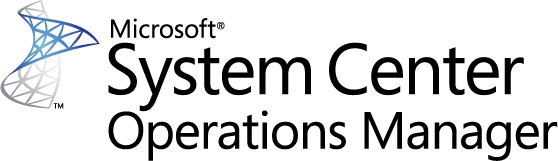 Приложение к руководству по пакету управления Microsoft System Center для SQL Server 2017. 
Объекты и рабочие процессы для пакета управления Microsoft SQL Server 2017 и более поздней версииКорпорация Майкрософт (Microsoft Corporation)Дата публикации: ноябрь 2017 г.Группа разработчиков Operations Manager просит вас поделиться своими впечатлениями о пакете управления, отправив отзыв по адресу sqlmpsfeedback@microsoft.com.Авторские праваДанный документ предоставляется "как есть". Сведения и мнения, содержащиеся в этом документе, включая URL-адреса, а также ссылки на другие веб-сайты, могут изменяться без предварительного уведомления. Вы принимаете на себя риски их использования.Некоторые примеры, описанные в настоящем документе, являются вымышленными и приведены исключительно в демонстрационных целях. Примеры не рассчитаны на применение в реальных условиях, и их не следует рассматривать как относящиеся к реальным ситуациям.Настоящий документ не предоставляет пользователям права на интеллектуальную собственность продуктов Майкрософт. Разрешается копирование и использование настоящего документа только в справочных целях. Модификация документа разрешается только в собственных целях получения справки.© Корпорация Майкрософт (Microsoft Corporation), 2017. Все права защищены.Microsoft, Active Directory, Windows и Windows Server являются охраняемыми товарными знаками группы компаний Майкрософт. Все прочие охраняемые товарные знаки являются собственностью их владельцев.Объекты и рабочие процессы для пакета управления Microsoft SQL Server 2017 и более поздней версииЭто руководство составлено на основе RTM-версии 7.0.0.0 пакета управления для Microsoft SQL Server 2017.Пакет управления для Microsoft SQL Server 2017 обнаруживает типы объектов, описанные в следующих разделах. Не все объекты обнаруживаются автоматически. Для обнаружения объектов, которые не обнаруживаются автоматически, следует использовать переопределения.MSSQL в Linux: агентКомпонент агента SQL Server, который запускается как часть ядра СУБД Microsoft SQL Server в Linux.MSSQL в Linux: агент — обнаруженияMSSQL в Linux: обнаружение агента SQL Server для ядра СУБДЭто правило обнаружения находит агент SQL Server для экземпляра ядра СУБД SQL Server в Linux. Для каждого экземпляра ядра СУБД может быть только один агент SQL Server.MSSQL в Linux: агент — базовые мониторыДлительные заданияЭтот монитор проверяет длительные задания агента SQL Server. 
Обратите внимание, что служба агента SQL Server не поддерживается ни одним выпуском SQL Server Express; соответствующий объект не обнаружен. По умолчанию этот монитор отключен. Если нужно его включить, то пользуйтесь переопределениями.Служба агента SQL ServerЭтот монитор проверяет состояние службы агента SQL Server для этого экземпляра SQL Server.
Обратите внимание, что служба Linux агента SQL Server не поддерживается ни одним выпуском SQL Server Express.MSSQL в Linux: агент — мониторы зависимости (свертки)Безопасность заданий агентовВыполняет сведение всех мониторов безопасности заданий агентов в агенте SQL Server.Конфигурация заданий агентовВыполняет сведение всех мониторов конфигурации заданий агентов в агенте SQL Server.Доступность заданий агентовВыполняет сведение всех мониторов доступности заданий агентов в агенте SQL Server.Производительность заданий агентовВыполняет сведение всех мониторов производительности заданий агентов в агенте SQL Server.MSSQL в Linux: агент — правила (предупреждения)MSSQL в Linux: обработчик предупреждений остановлен из-за неисправимых ошибок локального журнала событийАгенту SQL Server не удалось открыть локальный журнал событий.MSSQL в Linux: агенту SQL Server не удалось подключиться к SQL ServerСлужба агента SQL Server не может подключиться к экземпляру SQL Server. Эта ошибка может произойти, когда учетная запись службы агента SQL Server не иметь действительного входа в SQL Server.MSSQL в Linux: агент SQL Server запустил процесс своего завершенияАгент SQL Server завершил работу службы агента SQL Server.MSSQL в Linux: возможно, это вызвано данным агентом. Нет ответа за последние несколько минутТакая реакция на событие возникает из-за того, что агент репликации слишком занят, чтобы ответить, когда диспетчер SQL Server Enterprise Manager опрашивает агента репликации. Поэтому диспетчеру SQL Server Enterprise Manager неизвестно состояние данного агента репликации и он не может сообщить, работает ли агент репликации.MSSQL в Linux: задание SQL не удалось успешно завершитьНе удалось выполнить задание агента SQL Server. Данный агент SQL Server отвечает за выполнение задач SQL Server, которые запланированы на конкретное время или через определенный интервал, а также за обнаружение определенных условий, для которых администраторами определено действие (например, предупреждение с помощью пейджеров или электронной почты) или задача, предназначенная для устранения этих условий. Агент SQL Server также используется для запуска задач репликации, определенных администраторами. Примечание. По умолчанию это правило отключено. Если нужно его включить, то пользуйтесь переопределениями.MSSQL в Linux: шаг задания, вызывавший исключение в данной подсистемеВыполнение некоторого шага задания привело к тому, что агент SQL Server зарегистрировал ошибку в журнале приложений Linux. В данном журнале указывается конкретное задание и шаг задания.MSSQL в Linux: невозможно запустить агент SQL ServerПроцесс или пользователь попытался запустить службу агента SQL Server, но она не запустилась.MSSQL в Linux: не удается выполнить шаг задания, так как не удалось загрузить подсистемуСбой запуска задания SQL Server, так как не удалось загрузить подсистему агента SQL Server.MSSQL в Linux: невозможно заново открыть локальный журнал событийАгенту SQL Server не удалось открыть локальный журнал событий.MSSQL в Linux: задание агентаВсе задания агентов Microsoft SQL Server в Linux.MSSQL в Linux: задание агента — обнаруженияMSSQL в Linux: обнаружение заданий агента SQL ServerЭто правило обнаружения находит все задания агента SQL Server в Linux.MSSQL в Linux: задание агента — базовые мониторыДлительность заданияОтслеживание длительности задания агента.
Обратите внимание, что служба Linux агента SQL Server не поддерживается ни одним выпуском SQL Server Express; соответствующий объект не обнаружен.Состояние последнего выполненияМонитор состояния последнего выполнения задания агента SQL в Linux. Отслеживание состояния последнего выполнения задания агента SQL Server.
Обратите внимание, что служба Linux агента SQL Server не поддерживается ни одним выпуском SQL Server Express; соответствующий объект не обнаружен.MSSQL в Linux: группа всех файловых групп SQL ServerГруппа всех файловых групп SQL Server в Linux содержит все файловые группы SQL Server, такие как файловые группы базы данных, файловые группы оптимизированных для памяти данных, файловые группы FILESTREAM в Linux.MSSQL в Linux: группа всех файловых групп SQL Server — обнаруженияMSSQL в Linux: обнаружение группы всех файловых групп SQL ServerОбнаружение группы всех файловых групп SQL Server в Linux.MSSQL в Linux: группа всех объектов SQL ServerГруппа SQL Server всех объектов SQL Server в Linux содержит объекты SQL Server, которые могут создавать оповещения.MSSQL в Linux: группа всех объектов SQL Server — обнаруженияMSSQL в Linux: обнаружение группы всех объектов SQL ServerОбнаружение группы MSSQL всех объектов SQL Server в Linux.MSSQL в Linux: начальное значение Always OnЭтот объект показывает, что в конкретной установке Microsoft SQL Server в Linux включены некоторые компоненты AlwaysOn.MSSQL в Linux: начальное значение Always On — обнаруженияMSSQL в Linux: обнаружение начального значения Always OnЭто обнаружение используется, чтобы определить, какие экземпляры имеют включенную функцию AlwaysOn.MSSQL в Linux: критическая политика группы доступностиПользовательская политика, имеющая группу доступности в качестве аспекта и одну из категорий ошибок в качестве категории политики.MSSQL в Linux: критическая политика группы доступности — обнаруженияMSSQL в Linux: обнаружение критической политики группы доступностиОбнаружение пользовательских политик для групп доступности AlwaysOn. Примечание: по умолчанию этот объект обнаружения отключен. Если нужно его включить, то пользуйтесь переопределениями.MSSQL в Linux: критическая политика группы доступности — базовые мониторыПолитика исправности групп доступностиМонитор двух состояний с критическим состоянием "Ошибка", используемый, в частности, для отражения состояния пользовательских политик, имеющих группу доступности в качестве аспекта и одну из стандартных категорий ошибок в качестве категории политики.MSSQL в Linux: работоспособность группы доступностиСкрытый объект, используется для свертки состояния работоспособности от агентов до уровня группы доступности.MSSQL в Linux: работоспособность группы доступности — обнаруженияMSSQL в Linux: общее обнаружение Always OnЭто обнаружение используется, чтобы определить, какие экземпляры имеют включенную функцию AlwaysOn.MSSQL в Linux: работоспособность группы доступности — базовые мониторыМонитор онлайн-доступности группыГруппа доступности в сетиМонитор автоматической отработки отказа группы доступностиАвтоматическая отработка отказа группы доступностиМонитор синхронизации данных синхронных репликСинхронизация данных синхронных репликМонитор соединения с репликами доступностиСоединение с репликами доступностиМонитор синхронизации данных реплик доступностиСинхронизация данных реплик доступностиМонитор роли реплик доступностиРоль реплик доступностиMSSQL в Linux: работоспособность группы доступности — составные мониторыРасширенное состояние исправности группы доступностиМонитор общего расширенного состояния исправности группы доступности.MSSQL в Linux: работоспособность группы доступности — мониторы зависимости (свертки)Критические политики группы доступности (свертка)Этот монитор — сводный монитор всех пользовательских политик, имеющих группу доступности в качестве аспекта и стандартные категории ошибок в качестве категории политики.Политики предупреждения группы доступности (свертка)Этот монитор — сводный монитор всех пользовательских политик, имеющих группу доступности в качестве аспекта и стандартные категории предупреждений в качестве категории политики.MSSQL в Linux: политика предупреждений группы доступностиПользовательская политика, имеющая группу доступности в качестве аспекта и одну из категорий предупреждений в качестве категории политики.MSSQL в Linux: политика предупреждений группы доступности — обнаружения MSSQL в Linux: обнаружение критической политики группы доступностиОбнаружение пользовательских политик для групп доступности AlwaysOn. Примечание: по умолчанию этот объект обнаружения отключен. Если нужно его включить, то пользуйтесь переопределениями.MSSQL в Linux: политика предупреждений группы доступности — базовые мониторыПолитика исправности групп доступностиМонитор двух состояний с критическим состоянием "Предупреждение", используемый для отражения состояния нестандартных политик пользователя, имеющих группу доступности в качестве аспекта и одну из стандартных категорий предупреждений в качестве категории политики.MSSQL в Linux: реплика доступностиЭтот объект представляет объект SMO "Реплика доступности" и содержит все свойства, необходимые для идентификации и мониторинга.MSSQL в Linux: реплика доступности — обнаруженияMSSQL в Linux: общее обнаружение AlwaysOnЭто обнаружение используется, чтобы определить, какие экземпляры имеют включенную функцию AlwaysOn.MSSQL в Linux: реплика доступности — базовые мониторыСостояние конфигурации защищаемых объектовЭтот монитор проверяет состояние конфигурации доступа к защищаемым объектам AlwaysOn в Linux.Состояние присоединения реплики доступностиЭтот монитор проверяет состояние присоединения реплики доступности. Монитор принимает неисправное состояние, если реплика доступности добавляется в группу доступности без соответствующего соединения. В противном случае его состояние исправно.Синхронизация данных реплики доступностиЭтот монитор выполняет сведение информации о состоянии синхронизации данных всех реплик базы данных в реплике доступности. Монитор принимает неисправное состояние, если хотя бы одна реплика базы данных не находится в ожидаемом состоянии синхронизации. В противном случае его состояние исправно.Роль реплики доступностиЭтот монитор проверяет состояние роли реплики доступности. Монитор принимает неисправное состояние, если роль реплики доступности не является первичной или вторичной. В противном случае его состояние исправно.Соединение с репликой доступностиЭтот монитор проверяет состояние соединения между репликами доступности. Монитор принимает неисправное состояние, если состояние подключения реплики доступности DISCONNECTED. В противном случае его состояние исправно.MSSQL в Linux: реплика доступности — мониторы зависимости (свертки)Конфигурация реплик базы данныхВыполняет сведение всех мониторов конфигурации реплик базы данных в реплике доступности.Доступность критических политик реплики доступностиВыполняет сведение всех мониторов доступности критических политик реплики доступности в реплике доступности.Конфигурация политик предупреждения реплики доступностиВыполняет сведение всех мониторов конфигурации политик предупреждения реплики доступности в реплике доступности.Безопасность критических политик реплики доступностиВыполняет сведение всех мониторов безопасности критических политик реплики доступности в реплике доступности.Производительность политик предупреждения реплики доступностиВыполняет сведение всех мониторов производительности политик предупреждения реплики доступности в реплике доступности.Конфигурация критических политик реплики доступностиВыполняет сведение всех мониторов конфигурации критических политик реплики доступности в реплике доступности.Производительность реплик базы данныхВыполняет сведение всех мониторов производительности реплик базы данных в реплике доступности.Безопасность реплик базы данныхВыполняет сведение всех мониторов безопасности реплик базы данных в реплике доступности.Доступность политик предупреждения реплики доступностиВыполняет сведение всех мониторов доступности политик предупреждения реплики доступности в реплике доступности.Производительность критических политик реплики доступностиВыполняет сведение всех мониторов производительности критических политик реплики доступности в реплике доступности.Доступность реплики базы данныхВыполняет сведение всех мониторов доступности реплик базы данных в реплике доступности.Безопасность политик предупреждения реплики доступностиВыполняет сведение всех мониторов безопасности политик предупреждения реплики доступности в реплике доступности.MSSQL в Linux: реплика доступности — правила (предупреждения)MSSQL в Linux: сбой группы доступностиЭта ошибка возникает, если не удалось присоединить реплику доступности к группе доступности. 
Примечание. По умолчанию это правило отключено. Если нужно его включить, то пользуйтесь переопределениями.MSSQL в Windows AlwaysOn: роль реплики доступности измененаЭта ошибка возникает при изменении роли реплики доступности.MSSQL в Linux: реплика доступности — правила (без предупреждений)MSSQL в Linux: поток управления/сКоличество потоков управления, включенных для этой реплики в секунду.MSSQL в Linux: повторно отправленных сообщений/сЧастота (в секунду) получения подтверждений для сообщений, отправленных реплике.MSSQL в Linux: операций получения из реплики за секундуОбщее количество сообщений, полученных из этой реплики группой доступности.MSSQL в Linux: операций отправки в реплику за секундуКоличество сообщений, поставленных в очередь на отправку по сети к этой реплике.MSSQL в Linux: операций отправки в транспорт за секундуКоличество сообщений, отправленных по сети к этой реплике. Эта учетная запись для всех сообщений, отправленных из этой реплики, включая управляющие сообщения.MSSQL в Linux: время управления потоком (мс/с)Количество миллисекунд управления потоком, отведенных этой реплике в течение последней секунды.MSSQL в Linux: получено из реплики, байт/сОбщее число байтов, полученных по сети группой доступности из этой реплики.MSSQL в Linux: отправлено в реплику, байт/сЧисло байтов сообщения базы данных, поставленных в очередь на отправку по сети к этой реплике. Учитываются байты сообщений для всех баз данных в группе доступности.MSSQL в Linux: отправлено в транспорт, байт/сОбщее число байтов, отравленных по сети реплике.MSSQL в Linux: критическая политика реплики доступностиПользовательская политика, имеющая реплику доступности в качестве аспекта и одну из категорий ошибок в качестве категории политики.MSSQL в Linux: критическая политика реплики доступности — обнаруженияMSSQL в Linux: обнаружение пользовательской политики реплики доступностиОбнаружение пользовательских политик для реплик доступности AlwaysOn. Примечание: по умолчанию этот объект обнаружения отключен. Если нужно его включить, то пользуйтесь переопределениями.MSSQL в Linux: критическая политика реплики доступности — базовые мониторыПолитики исправности реплик доступностиМонитор двух состояний с критическим состоянием "Ошибка", используемый, в частности, для отражения состояния пользовательских политик, имеющих реплику доступности в качестве аспекта и одну из стандартных категорий ошибок в качестве категории политики.MSSQL в Linux: политика предупреждений реплики доступностиПользовательская политика, имеющая реплику доступности в качестве аспекта и одну из категорий предупреждений в качестве категории политики.MSSQL в Linux: политика предупреждений реплики доступности — обнаруженияMSSQL в Linux: обнаружение пользовательской политики реплики доступностиОбнаружение пользовательских политик для реплик доступности AlwaysOn. Примечание: по умолчанию этот объект обнаружения отключен. Если нужно его включить, то пользуйтесь переопределениями.MSSQL в Linux: политика предупреждений реплики доступности — базовые мониторыПолитики исправности реплик доступностиМонитор двух состояний с критическим состоянием "Предупреждение", используемый для отражения состояния нестандартных политик пользователя, имеющих реплику доступности в качестве аспекта и одну из стандартных категорий предупреждений в качестве категории политики.MSSQL в Linux: пользовательская политикаОбъект пользовательской политики Microsoft SQL Server в Linux.MSSQL в Linux: пользовательская политика — обнаруженияMSSQL в Linux: обнаружение пользовательской политики базы данныхЭто правило обнаружения находит пользовательские политики базы данных SQL Server в Linux. Примечание: по умолчанию этот объект обнаружения отключен. Если нужно его включить, то пользуйтесь переопределениями.MSSQL в Linux: база данныхБаза данных Microsoft SQL Server в Linux.MSSQL в Linux: база данных — обнаруженияMSSQL в Linux: обнаружение баз данных SQL Server для ядра СУБДЭто правило обнаружения находит все базы данных, запущенные в заданном экземпляре ядра СУБД SQL Server в Linux.MSSQL в Linux: база данных — базовые мониторыКонфигурация автоматического сжатияОтслеживает параметр автоматического сжатия для базы данных. Примечание. Этот монитор по умолчанию отключен. Если нужно его включить, то пользуйтесь переопределениями.Конфигурация Async автоматического обновления статистикиНаблюдает за параметром асинхронного автоматического обновления статистики для базы данных. Примечание. Этот монитор по умолчанию отключен. Если нужно его включить, то пользуйтесь переопределениями.Задержка записи на диск для базы данныхОтслеживает значение задержки записи на диск для всех логических дисков, содержащих файлы базы данных.Конфигурация модели восстановленияОтслеживает параметр модели восстановления для базы данных. Примечание. Этот монитор по умолчанию отключен. Если нужно его включить, то пользуйтесь переопределениями.Задержка чтения с диска для базы данныхОтслеживает значение задержки чтения с диска для всех логических дисков, содержащих файлы базы данных.Конфигурация цепочки баз данныхНаблюдает за параметром "Включены межбазовые цепочки владения" для базы данных. Примечание. Этот монитор по умолчанию отключен. Если нужно его включить, то пользуйтесь переопределениями.Конфигурация автоматического создания статистикиОтслеживает параметр автоматического создания статистики для базы данных. Примечание. Этот монитор по умолчанию отключен. Если нужно его включить, то пользуйтесь переопределениями.Доверенная конфигурацияОтслеживает параметр доверенности для базы данных. Примечание. Этот монитор по умолчанию отключен. Если нужно его включить, то пользуйтесь переопределениями.Конфигурация автоматического обновления статистикиНаблюдает за конфигурацией автоматического обновления статистики для базы данных. Примечание. Этот монитор по умолчанию отключен. Если нужно его включить, то пользуйтесь переопределениями.Конфигурация проверки страницОтслеживает параметр проверки страниц для базы данных. Примечание. Этот монитор по умолчанию отключен. Если нужно его включить, то пользуйтесь переопределениями.Состояние базы данныхЭтот монитор проверяет состояние базы данных, предоставленное Microsoft SQL Server.Источник доставки журналовЭтот монитор обнаруживает, что во временных границах, определенных как часть конфигурации доставки журналов, в источнике доставки журналов не создана резервная копия журналов.
Обратите внимание на то, что доставка журналов не поддерживается ни в одном выпуске SQL Server Express.Состояние резервного копирования базы данныхЭтот монитор проверяет состояние резервной копии базы данных, предоставленное Microsoft SQL Server. Примечание. Этот монитор по умолчанию отключен. Если нужно его включить, то пользуйтесь переопределениями.Назначение доставки журналовЭтот монитор определяет, что во временных границах, определенных как часть конфигурации доставки журналов, в месте доставки не был восстановлен журнал.
Обратите внимание на то, что доставка журналов не поддерживается ни в одном выпуске SQL Server Express.Конфигурация автоматического закрытияОтслеживает параметр автоматического закрытия для базы данных в Linux. Примечание. Этот монитор по умолчанию отключен. Если нужно его включить, то пользуйтесь переопределениями.MSSQL в Linux: база данных — составные мониторыМесто в базе данныхОтслеживает информацию об общей достаточности дискового пространства для базы данных.Конфигурация восстановленияОтслеживает общий индекс конфигурации восстановления для базы данных.Автоматическая настройкаЭтот монитор собирает состояние работоспособности автоматических мониторов конфигурации.Конфигурация внешнего доступаОтслеживает статистическую исправность конфигурации внешнего доступа для базы данных.MSSQL в Linux: база данных — мониторы зависимости (свертки)Безопасность файлов журналов базы данныхВыполняет сведение всех мониторов безопасности файлов журналов базы данных в базе данных.Производительность файлов журналов базы данныхВыполняет сведение всех мониторов производительности файлов журналов базы данных в базе данных.Производительность файловых групп оптимизированных для памяти данных базы данныхВыполняет сведение всех мониторов производительности файловых групп оптимизированных для памяти данных базы данных в базе данных.Производительность политик предупреждений базы данныхВыполняет сведение всех мониторов производительности политик предупреждений базы данных в базе данных.Безопасность файловых групп базы данныхВыполняет сведение всех мониторов безопасности файловых групп базы данных в базе данных.Конфигурация файлов журналов базы данныхВыполняет сведение всех мониторов конфигурации файлов журналов базы данных в базе данных.Безопасность критических политик базы данныхВыполняет сведение всех мониторов безопасности критических политик базы данных в базе данных.Конфигурация политик предупреждений базы данныхВыполняет сведение всех мониторов конфигурации политик предупреждений базы данных в базе данных.Конфигурация файловых групп базы данныхВыполняет сведение всех мониторов конфигурации файловых групп базы данных в базе данных.Потребление памяти пулом ресурсов (свертка)Монитор переходит в критическое состояние и создает оповещение, когда объем используемой пулом ресурсов памяти превышает настройку порогового значения, выраженного как процентное соотношение доступной для таблиц данных, оптимизированных для памяти, этого пула ресурсов. Этот монитор является монитором зависимости (сверткой).Безопасность файловых групп оптимизированных для памяти данных базы данныхВыполняет сведение всех мониторов безопасности файловых групп оптимизированных для памяти данных базы данных в базе данных.Производительность критических политик базы данныхВыполняет сведение всех мониторов производительности критических политик базы данных в базе данных.Производительность файловых групп базы данныхВыполняет сведение всех мониторов производительности файловых групп базы данных в базе данных.Доступность файловых групп базы данныхВыполняет сведение всех мониторов доступности файловых групп базы данных в базе данных.Доступность политик предупреждений базы данныхВыполняет сведение всех мониторов доступности политик предупреждений базы данных в базе данных.Доступность файловых групп оптимизированных для памяти данных базы данныхВыполняет сведение всех мониторов доступности файловых групп оптимизированных для памяти данных базы данных в базе данных.Доступность критических политик базы данныхВыполняет сведение всех мониторов доступности критических политик базы данных в базе данных.Безопасность политик предупреждений базы данныхВыполняет сведение всех мониторов безопасности политик предупреждений базы данных в базе данных.Доступность файлов журналов базы данныхВыполняет сведение всех мониторов доступности файлов журналов базы данных в базе данных.Конфигурация критических политик базы данныхВыполняет сведение всех мониторов конфигурации критических политик базы данных в базе данных.Конфигурация файловых групп оптимизированных для памяти данных базы данныхВыполняет сведение всех мониторов конфигурации файловых групп оптимизированных для памяти данных базы данных в базе данных.MSSQL в Linux: база данных — правила (без предупреждений)MSSQL в Linux: количество транзакций базы данных в секундуПравило сбора данных производительности по количеству транзакций в секунду для баз данных SQL в LinuxMSSQL в Linux: количество активных подключений к базе данныхПравило сбора данных производительности активных соединений для баз данных SQL в LinuxMSSQL в Linux: количество активных запросов к базе данныхПравило сбора данных производительности активных запросов к базам данных SQL в LinuxMSSQL в Linux: задержка записи на диск для базы данных (мс)Собирает максимальное значение задержки записи на диск для всех логических дисков, содержащих файлы базы данных.MSSQL в Linux: количество активных транзакций для базы данныхПравило сбора данных производительности активных транзакций для баз данных MSSQL в LinuxMSSQL в Linux: количество активных сеансов для базы данныхПравило сбора данных производительности активных сеансов для баз данных SQL в LinuxMSSQL в Linux: задержка чтения с диска для базы данных (мс)Собирает максимальное значение задержки чтения с диска для всех логических дисков, содержащих файлы базы данных.MSSQL в Linux: база данных — задачиПроверка диска (DBCC)Проверяет согласованность структур выделения места на диске для указанной базы данных.Перевод базы данных в режим «вне сети»Перевод базы данных в режим «вне сети»Проверка каталога (DBCC)Проверяет согласованность каталогов в указанной базе данных. База данных должна быть в режиме в сети.Перевод базы данных в аварийное состояниеПеревод базы данных в аварийное состояниеПроверка базы данных (DBCC)Проверка выделения, структурной и логической целостности всех объектов указанной базы данных.Перевод базы данных в режим «в сети»Перевод базы данных в режим «в сети»MSSQL в Linux: база данных — задачи консолиSQL ProfilerSQL Server Management StudioMSSQL в Linux: критическая политика базы данныхПользовательская политика Microsoft SQL Server в Linux, имеющая базу данных в качестве аспекта и одну из категорий ошибок в качестве категории политики.MSSQL в Linux: критическая политика базы данных — базовые мониторыПолитика исправности базы данныхМонитор двух состояний с критическим состоянием "Ошибка", используемый, в частности, для отражения состояния пользовательских политик, имеющих базу данных в качестве аспекта и одну из стандартных категорий ошибок в качестве категории политики.MSSQL в Linux: реплика базы данныхЭто представление объекта SMO состояния реплики базы данных.MSSQL в Linux: реплика базы данных — обнаруженияMSSQL в Linux: обнаружение реплик базы данныхОбнаружение объектов реплик баз данных AlwaysOn.MSSQL в Linux: реплика базы данных — базовые мониторыСостояние присоединения базы данных доступностиЭтот монитор проверяет состояние присоединения реплики базы данных. Монитор принимает неисправное состояние, если реплика баз данных не присоединена. В противном случае монитор находится в состоянии "Исправно".Состояние приостановки базы данных доступностиЭтот монитор проверяет состояние перемещения данных реплики базы данных. Монитор принимает неисправное состояние, если перемещение данных приостановлено. В противном случае его состояние исправно.Синхронизации базы данных доступностиЭтот монитор проверяет состояние синхронизации реплики базы данных. Монитор принимает неисправное состояние, если состояние синхронизации данных NOT SYNCHRONIZING (не синхронизируется) или состояние отлично от SYNCHRONIZED (синхронизировано) для реплик баз данных с синхронной фиксацией.MSSQL в Linux: реплика базы данных — мониторы зависимости (свертки)Доступность критических политик реплики базы данныхВыполняет сведение всех мониторов доступности критических политик реплики базы данных в реплике базы данных.Конфигурация политик предупреждений для реплики базы данныхВыполняет сведение всех мониторов конфигурации политик предупреждений для реплики базы данных в реплике базы данных.Безопасность критических политик реплики базы данныхВыполняет сведение всех мониторов безопасности критических политик реплики базы данных в реплике базы данных.Производительность политик предупреждений для реплики базы данныхВыполняет сведение всех мониторов производительности политик предупреждений для реплики базы данных в реплике базы данных.Безопасность политик предупреждений реплики базы данныхВыполняет сведение всех мониторов безопасности политик предупреждений для реплики базы данных в реплике базы данных.Производительность критических политик реплики базы данныхВыполняет сведение всех мониторов производительности критических политик реплики базы данных в реплике базы данных.Доступность политик предупреждений для реплики базы данныхВыполняет сведение всех мониторов доступности политик предупреждений для реплики базы данных в реплике базы данных.Конфигурация критических политик реплики базы данныхВыполняет сведение всех мониторов конфигурации критических политик реплики базы данных в реплике базы данных.MSSQL в Linux: реплика базы данных — правила (предупреждения)MSSQL в Linux: роль реплики базы данных измененаЭта ошибка возникает при изменении роли реплики доступности.MSSQL в Linux: реплика базы данных — правила (без предупреждений)MSSQL в Linux: оставшихся байтов повтораЧисло байтов журнала, которые осталось повторить, чтобы завершить фазу отката.MSSQL в Linux: блокировок повтора/сКоличество раз, когда в этой базе данных был блокирован поток REDO c момента подключения базы данных к сети (в состоянии ONLINE).MSSQL в Linux: очередь восстановленияКоличество записей журнала в файлах журналов вторичной реплики, которые еще не были выполнены повторно.MSSQL в Linux: очередь отправки журналаРазмер очереди отправки журнала для этой реплики.MSSQL в Linux: объем данных журнала, требующих отменыОбщий объем журнала, который должен быть обработан для отмены, в килобайтах.MSSQL в Linux: очередь готовности к применению для журналаЧисло ожидающих блоков журнала, готовых для применения к реплике базы данных.MSSQL в Linux: получено из журнала, байт/сЧисло байтов журнала, полученных этой репликой. Действительно только на вторичной реплике.MSSQL в Linux: записей журнала, оставшихся для отменыОбъем данных журнала в килобайтах, которые должны быть отменены.MSSQL в Linux: получено файлов, байт/сОбъем данных FILESTREAM, полученный вторичной репликой для базы данных-получателя в течение последней секунды.MSSQL в Linux: повторено, байт/сСкорость повторного выполнения записей журнала на вторичной реплике.MSSQL в Linux: транзакций записи зеркального отображения/сЧисло транзакций, обработанных с помощью фиксации синхронизации. Разделение задержки транзакции на число отзеркаленных транзакций для получения задержки на транзакцию.MSSQL в Linux: задержка транзакцииОбщее для всех транзакций время ожидания вторичного подтверждения.MSSQL в Linux: очередь ожидания применения для журналаЧисло ожидающих блоков журнала для применения к реплике базы данных.MSSQL в Linux: критическая политика реплики базы данныхПользовательские политики, которые имеют состояние реплики базы данных в качестве аспекта и одну из категорий ошибки в качестве категории политики.MSSQL в Linux: критическая политика реплики базы данных — обнаруженияMSSQL в Linux: обнаружение пользовательской политики реплики базы данныхОбнаружение пользовательских политик для реплик базы данных AlwaysOn. Примечание: по умолчанию этот объект обнаружения отключен. Если нужно его включить, то пользуйтесь переопределениями.MSSQL в Linux: критическая политика реплики базы данных — базовые мониторыПолитика исправности реплики базы данныхМонитор двух состояний с критическим состоянием "Ошибка", используемый, в частности, для отражения состояния пользовательских политик, имеющих состояние реплики базы данных в качестве аспекта и одну из стандартных категорий ошибок в качестве категории политики.MSSQL в Linux: политика предупреждений для реплики базы данныхПользовательские политики, которые имеют состояние реплики базы данных в качестве аспекта и одну из категорий предупреждений в качестве категории политики.MSSQL в Linux: политика предупреждений для реплики базы данных — обнаруженияMSSQL в Linux: обнаружение пользовательской политики реплики базы данныхОбнаружение пользовательских политик для реплик базы данных AlwaysOn. Примечание: по умолчанию этот объект обнаружения отключен. Если нужно его включить, то пользуйтесь переопределениями.MSSQL в Linux: политика предупреждения для реплики базы данных — базовые мониторыПолитика исправности реплики базы данныхМонитор двух состояний с критическим состоянием "Предупреждение", используемый для отражения состояния нестандартных политик пользователя, имеющих состояние реплики базы данных в качестве аспекта и одну из стандартных категорий предупреждений в качестве категории политики.MSSQL в Linux: политика предупреждений базы данныхПользовательская политика Microsoft SQL Server в Linux, имеющая базу данных в качестве аспекта и одну из категорий предупреждений в качестве категории политики.MSSQL в Linux: политика предупреждений базы данных — базовые мониторыПолитика исправности базы данныхМонитор двух состояний с критическим состоянием "Предупреждение", используемый, в частности, для отражения состояния пользовательских политик, имеющих базу данных в качестве аспекта и одну из стандартных категорий предупреждений в качестве категории политики.MSSQL в Linux: ядро СУБДУстановка ядра СУБД Microsoft SQL Server в Linux. В компоненте Database Engine размещаются базы данных и другие компоненты SQL Server.MSSQL в Linux: ядро СУБД — обнаруженияMSSQL в Linux: обнаружение ядер СУБД SQL ServerЭто правило используется для обнаружения ядра СУБД SQL Server в Linux.MSSQL в Linux: ядро СУБД — базовые мониторыСостояние конфигурации защищаемых объектовЭтот монитор проверяет состояние конфигурации доступа к защищаемым объектам SQL Server в Linux.Блокирующие сеансыОтслеживает заблокированные сеансы для экземпляра SQL в Linux. Примечание. Этот монитор по умолчанию отключен. Если нужно его включить, то пользуйтесь переопределениями.Служба запуска управляющей программы полнотекстовой фильтрации SQLЭтот монитор проверяет состояние службы запуска управляющей программы полнотекстовой фильтрации SQL. Обратите внимание на то, что функция полнотекстового поиска SQL недоступна в SQL Server Express, кроме выпуска SQL Server Express с дополнительными службами. По умолчанию этот монитор отключен. Если нужно его включить, то пользуйтесь переопределениями.Среднее время ожиданияМонитор среднего времени ожидания для баз данныхПолитика работоспособности действий пользователя управляемой системы резервного копированияПолитика работоспособности действий пользователя управляемой системы резервного копирования прогнозирует предупреждения, такие как поврежденные резервные копии и т. п.Совместимость пакета обновленияОтслеживает уровень пакета обновления ядра СУБД в соответствии с параметром совместимости.Заимствованная память сервераКоличество заимствованной памяти для ядра СУБДЧисло потоковЧисло потоков для ядра СУБДПолитика работоспособности системы управляемого резервного копированияПолитика работоспособности управляемой системы резервного копирования прогнозирует возникновение серьезных ошибок, таких как отсутствующие или недействительные учетные данные SQL, ошибки связности и выводит отчет о работоспособности системы.Коэффициент попаданий в кэш буфераКоэффициент попадания в буферный кэш для ядра СУБДСостояние работоспособности ядра СУБДЭтот монитор проверяет состояние работоспособности ядра СУБД SQL Server.Ожидаемый срок жизни страницыОжидаемое время существования страницы (с) для ядра СУБДПовторная компиляция SQLПовторная компиляция SQL для ядра СУБД. Примечание. Этот монитор по умолчанию отключен. Если нужно его включить, то пользуйтесь переопределениями.MSSQL в Linux: ядро СУБД — мониторы зависимости (свертки)Безопасность баз данныхВыполняет сведение всех мониторов безопасности баз данных в ядре СУБД.Конфигурация баз данныхВыполняет сведение всех мониторов конфигурации баз данных в ядре СУБД.Производительность баз данныхВыполняет сведение всех мониторов производительности баз данных в ядре СУБД.Доступность базы данныхВыполняет сведение всех мониторов доступности баз данных в ядре СУБД.MSSQL в Linux: ядро СУБД — правила (предупреждения)MSSQL в Linux: сбой контрольной суммы во время нахождения страницы в кэшеОбнаружена непредвиденная модификация страницы базы данных во время ее нахождения в кэше (путем проверки контрольной суммы страницы).MSSQL в Linux: произошла ошибка во время обработки маршрутов зеркального отображения SQL Server Service BrokerПравило срабатывает, когда возникает ошибка при обработке маршрутов зеркального отображения компонента SQL Server Service Broker.MSSQL в Linux: ошибка входа: срок действия пароля истекПользователь пытался зарегистрироваться в SQL Server с помощью пароля с истекшим сроком действия. В журнале безопасности Linux имя данного пользователя указывается в событии с идентификатором 18487.MSSQL в Linux: процессу RESTORE не удалось запустить базу данныхВо время восстановления базы данных не удалось создать внутренние структуры. Обычно это является побочным эффектом другой ошибки.MSSQL в Linux: ошибка таблицы: адрес не выровненСтруктура по адресу ADDRESS не выровнена по 4 байтам.MSSQL в Linux: завершение работы SQL Server по сигналу Ctrl-C или Ctrl-BreakДанный экземпляр SQL Server запущен из командной строки с помощью программы sqlservr.exe, затем в данной командной строке было нажато сочетание клавиш Ctrl-C или Ctrl-Break в целях остановки приложения sqlservr.exe. Во время данного завершения работы контрольные точки не использовались. Это сообщение записывается в журнал ошибок SQL Server и журнал событий приложения.MSSQL в Linux: не удалось создать объект инструкции при помощи поставщика данных OLE DBПравило срабатывает, когда SQL Server не удалось создать объект инструкции при помощи поставщика OLE DB для связанного сервера.MSSQL в Linux: ошибка таблицы: неправильный тип узла text, ntext или imageДанный узел находится на текстовой странице неверного типа. Если можно найти родителя (владельца) этого узла, будет создано сообщение 8929 с дополнительными сведениями о данном владельце.MSSQL в Linux: не удалось найти идентификатор файловой группы в таблице sys.filegroups для базы данныхМетаданные таблицы содержат идентификатор столбца, который превышает максимальное значение идентификатора, когда-либо использовавшегося в данной таблице. Это неустранимая ошибка, если таблица является системной таблицей, так как в случае повреждения метаданных продолжение проверок невозможно.MSSQL в Linux: при обработке объекта процедурой CHECKTABLE дважды встретилась страница. Возможны внутренняя ошибка или сбой размещенияВ процессе сканирования страница P_ID обнаружена дважды.MSSQL в Linux: ошибка компилятора XTPПравило прослушивает событие 41313 и выдает предупреждение, когда оно добавляется в журнал.MSSQL в Linux: логическая страница в базе данных уже хэшированаЭта ошибка возникает, когда SQL Server пытается создать хэш логической страницы %S_PGID базы данных ID%d и страница уже имеется в хэш-таблице SQL Server.MSSQL в Linux: ошибка таблицы: слот и строка заходят в свободную областьКонец области памяти S_ID выходит за пределы постоянного смещения свободного места ADDRESS. TEST равен «max <= m_freeData», где постоянное смещение свободного места — m_freeData, а конец области памяти S_ID — max.MSSQL в Linux: внутренняя ошибка обработчика запросов: обработчик запросов столкнулся с непредвиденной ошибкой во время выполненияЭто внутренняя ошибка обработчика запросов.MSSQL в Linux: SQL Server не удалось выделить достаточно памяти для запуска диспетчера задач компонента Service BrokerКомпоненту SQL Server Service Broker не удается запустить диспетчер задач Service Broker.MSSQL в Linux: недостаточно места на диске XTPПравило прослушивает событие 41822 и выдает критическое предупреждение, когда оно добавляется в журнал.MSSQL в Linux: журнал ошибок фонового потока XTPПравило прослушивает событие 41355 и выдает предупреждение, когда оно добавляется в журнал.MSSQL в Linux: ошибка таблицы: страница карты распределения индекса (IAM) связана в последовательности IAM для объектаНа всех страницах IAM для индекса должны быть одинаковые идентификаторы индекса. В этом случае на одной из страниц IAM, связанных в цепочку IAM для индекса I_ID2, есть индекс ID I_ID1. Возможны три состояния этой ошибки. Все они означают одно и то же, но различаются местом обнаружения.MSSQL в Linux: ошибка при распределении памяти для Common Language Runtime (CLR)Правило срабатывает, когда SQL Server не может распределить память для CLR.MSSQL в Linux: не удалось разрешить ссылку на имя столбца в таблицеЭта ошибка возникает при попытке изменения данных в таблице с использованием внешнего ключа, указывающего на столбец, которого больше нет в указанной таблице. Простое переименование столбца не может вызвать эту ошибку. В обычных условиях столбец, на который ссылается внешний ключ, удалить нельзя, поэтому эта ошибка означает, что были выполнены неподдерживаемые прямые обновления системных таблиц.MSSQL в Linux: таблица: не найдены столбцы без статистикиОтсутствуют подходящие столбцы в текущей базе данных, для которых можно создать статистику с помощью процедуры sp_createstats. Вычисляемые столбцы и столбцы типов данных ntext, text или image не могут быть указаны как столбцы статистики. Столбцы, которые уже содержат статистику, не затрагиваются (например, первый столбец индекса или столбец с явно созданной статистикой).MSSQL в Linux: XML: ошибка XMLЭто сообщение передается посредством ошибок XML, созданных вне SQL Server. Текст после «Ошибка XML:» будет различным. Причина зависит от конкретной переданной ошибки XML.MSSQL в Linux: ошибка таблицы: страница, выделенная для объекта, не обнаружена. Возможно, указана недопустимая страница, либо в ее заголовке содержатся неверные сведения об идентификаторе объектаСтраница распределена заданным образом, однако она не была обнаружена с указанным идентификатором объекта или индекса в своем заголовке. В заголовке данной страницы используется другой идентификатор индекса, поэтому для данной страницы будет возвращена ошибка 2534 (страница распределена другим объектом). Эта ошибка 2534 соответствует идентификатору объекта или индекса, указанному в заголовке данной страницы.MSSQL в Linux: обработчику запросов не удалось запустить необходимые потоки ресурсов для параллельного выполнения запросовНа данном сервере недостаточно ресурсов потоков.MSSQL в Linux: SQL Server не может запустить обработчик событий компонента Service BrokerКомпоненту SQL Server Service Broker не удается запустить обработчик событий Service Broker.MSSQL в Linux: ошибка фонового потока XTPПравило прослушивает событие 41354 и выдает предупреждение, когда оно добавляется в журнал.MSSQL в Linux: XTP не удается загрузить скомпилированную библиотеку DLLПравило прослушивает событие 41309 и выдает предупреждение, когда оно добавляется в журнал.MSSQL в Linux: ошибка таблицы: неправильный идентификатор PageId в заголовке страницыИнструкция DBCC запросила страницу P_ID1. После считывания данной страницы с диска в ее заголовке был обнаружен идентификатор страницы P_ID2.MSSQL в Linux: проверочное утверждение SQL Server (17066)Службой SQL Server обнаружена ошибка. В обычных условиях служба SQL Server сохраняет файл дампа в каталоге журналов, чтобы помочь идентифицировать действие, предшествовавшее данной ошибке. Ошибка может быть вызвана повреждением данных, ошибкой в клиентском приложении, ошибкой в SQL Server, нестабильностью сети или сбоем оборудования.MSSQL в Linux: ошибка таблицы: страница узла индекса ссылается на дочернюю страницу и предыдущий дочерний элемент, но они не были найденыУ страницы индекса (P_ID1) в сбалансированном дереве есть дочерние ссылки на две соседние страницы нижнего уровня (P_ID2 и P_ID3), из которых ни одна не доступна.MSSQL в Linux: ошибка операционной системыЭто сообщение означает, что из операционной системы возвращена определенного рода ошибка для обработки сервером SQL Server. Процесс, указанный в начале сообщения, указывает в SQL Server функцию, получившую данную ошибку из операционной системы. Точный номер ошибки операционной системы и текст в конце сообщения меняются в зависимости от неполадки, обнаруженной операционной системой. Эта ошибка обычно возникает вместе с другими ошибками.MSSQL в Linux: не удается подключиться к серверу, потому что он не определен в качестве удаленного входа на сервереНастройка параметров безопасности для применения удаленных вызовов процедур (RPC) к удаленному серверу включает настройку сопоставления имен входа на удаленном сервере и, возможно, на локальном сервере, на котором выполняется экземпляр Microsoft SQL Server. Такое сопоставление характерно для заданного имени вида «сервер\экземпляр», обычно это имя NetBIOS для экземпляра по умолчанию и имя NetBIOS плюс имя экземпляра для именованного экземпляра. Если данное сопоставление имен не существует или если имя севера, указанное в строке подключения, не имеет точного соответствия имени в таблице sysremotelogins, а с гостевой учетной записью ничего не сопоставлено в таблице sysremotelogins, будет выведено это сообщение об ошибке. Это сообщение об ошибке также возникает, если у удаленного пользователя обнаруживается неопределенное или пустое имя входа.MSSQL в Linux: ошибка таблицы: нет ссылок на узел text, ntext или image на страницеНа данный текстовый узел нет ссылок в комплексных столбцах какой-либо кучи или кластеризованного индекса. Фактически это потерянный узел.MSSQL в Linux: запрос ввода-вывода, занявший более 15 секунд для завершенияЗавершение запроса ввода-вывода заняло более 15 секунд. Это может означать узкие места, связанные с операциями ввода-вывода SQL Server. Производительность SQL Server в значительной степени зависит от производительности диска. Примечание. По умолчанию это правило отключено. Если нужно его включить, то пользуйтесь переопределениями.MSSQL в Linux: один или несколько индексов повреждены и должны быть исправлены или удаленыВ описании этой ошибки содержатся дополнительные сведения о проблеме, описанной в сообщении об ошибке 8952. См. объяснение в описании этой ошибки.MSSQL в Linux: ошибка таблицы: ошибка цепочки ссылок IAMИмеется разрыв в цепочке IAM для указанного индекса. На страницу P_ID2 указывает указатель следующей страницы на странице P_ID1, но указатель предыдущей страницы на странице P_ID2 указывает на другую страницу, P_ID3. Оба состояния ошибки означают одно и то же и отличаются только местом обнаружения повреждения.MSSQL в Linux: невозможно создать диспетчер AppDomainПравило срабатывает, когда SQL Server не может создать диспетчер домена приложенияMSSQL в Linux: дескриптор объекта в базе данных не найден в хэш-таблице во время попытки его удаленияНе удалось найти временную таблицу. Идентификатор объекта регистрируется в журнале приложений Linux как событие с идентификатором 617.MSSQL в Linux: журнал базы данных недоступенВ указанной базе данных возникла ошибка ввода-вывода, связанная с целостностью данных. Возможно, повреждена часть базы данных, связанная с журналами или данными. Службой SQL Server создан журнал для недоступной базы данных, чтобы предотвратить возникновение дальнейших проблем с целостностью данных. Ошибка ввода-вывода, которая ведет к появлению сообщения 9001, должна быть зарегистрирована в журнале ошибок SQL Server или журналах событий Linux.MSSQL в Linux: произошла ошибка в диспетчере сообщений SQL Server Service BrokerОшибка в диспетчере сообщений SQL Server Service Broker. Указанная ошибка может быть зарегистрирована в журнале приложений Linux или в журнале ошибок SQL Server.MSSQL в Linux: достигнут максимальный лимит подключенийПо умолчанию сервер SQL Server динамически управляет памятью, необходимой для соединений пользователей. Тем не менее, может быть установлено фиксированное значение максимального количества соединений с помощью задания параметра конфигурации пользовательских подключений на значение, отличное от 0. Задавать параметру соединений пользователя ненулевое значение не рекомендуется. Данному параметру задано ненулевое значение, а указанное число подключений превышено. Любые дальнейшие попытки входа завершатся сбоем с указанным выше сообщением. Если данное значение равно 1, то возможен сбой запуска данного экземпляра SQL Server.MSSQL в Linux: рабочий элемент процесса, возможно, не возвратил управление планировщикуЭта ошибка указывает на возможную проблему с потоком, не возвратившим управление планировщику. Примечание. По умолчанию это правило отключено. Если нужно его включить, то пользуйтесь переопределениями.MSSQL в Linux: ошибка таблицы: не найден родительский узел для страницыСтраница P_ID обнаружена в сбалансированном дереве. Она привязана к соответствующему уровню сбалансированного дерева. Однако не обнаружена страница индекса со ссылкой на данную страницу как на дочернюю. Это может произойти на любом уровне сбалансированного дерева.MSSQL в Linux: поставщик сообщил о непредвиденном глобальном сбоеПоставщик сообщил о непредвиденном глобальном сбое.MSSQL в Linux: не удается запустить диспетчер Service Broker из-за ошибки операционной системыПравило срабатывает, когда SQL Server не может запустить службу диспетчера компонента Service Broker из-за ошибки операционной системы.MSSQL в Linux: ошибка таблицы: следующий указатель ссылается на страницу. Или не найден родитель. Возможно, нарушена связь элементов последовательностиСтраница (P_ID1) ссылается на свою следующую страницу (P_ID2) в цепочке страниц, но страница P_ID2 не обнаружена, и на нее нет ссылок с какой-либо родительской страницы в сбалансированном дереве.MSSQL в Linux: ошибка таблицы: отсутствует ссылка на страницу с предыдущей страницы. Возможна ошибка связывания цепочекНе обнаружена страница (P_ID2) в сбалансированном дереве, хотя ее соседняя страница (P_ID1) в данной цепочке страниц указывает на нее в своей ссылке на предыдущую страницу. Это может произойти на любом уровне сбалансированного дерева. Оба состояния ошибки означают одно и то же. Они могут отличаться только местом обнаружения ошибки.MSSQL в Linux: недостаточно памяти на сервере SQL ServerSQL Server не удалось выделить достаточное количество памяти для выполнения запроса.MSSQL в Linux: SQL Server запускается без восстановленияSQL Server запускается без восстановления.MSSQL в Linux: проверочное утверждение SQL Server (17067)Службой SQL Server обнаружена ошибка. В обычных условиях служба SQL Server сохраняет файл дампа в каталоге журналов, чтобы помочь идентифицировать действие, предшествовавшее данной ошибке. Ошибка может быть вызвана повреждением данных, ошибкой в клиентском приложении, ошибкой в SQL Server, нестабильностью сети или сбоем оборудования.MSSQL в Linux: полнотекстовый поиск: произошла неизвестная ошибкаЭта ошибка может возникать при различных условиях. Часто она связана с разрешениями или с отсутствием файлов.MSSQL в Linux: результаты вывода процедуры компонента SQL Server Service BrokerПроцедура, внутренне активированная SQL Server Service Broker, выводит результаты. Внутренние процедуры не должны выводить результаты. Событие в журнале приложений Linux содержит имя процедуры, имя очереди, а также выходные результаты. Данное событие регистрируется как событие MSSQLSERVER с идентификатором 9724. Примечание. По умолчанию это правило отключено. Если нужно его включить, то пользуйтесь переопределениями.MSSQL в Linux: файл журнала базы данных заполнен. Создайте резервную копию журнала транзакций базы данных, чтобы освободить место в базе данныхВ указанном файле журнала транзакций закончилось свободное место.MSSQL в Linux: ошибка при отмене внесенной в журнал операции в базе данныхПроцессу восстановления не удалось отменить (откатить) одну или несколько транзакций в указанной базе данных. Эта ошибка сопровождается более конкретной ошибкой, регистрируемой в журнале ошибок или журнале событий SQL Server.MSSQL в Linux: невозможно определить учетную запись службы для экземпляра SQL ServerЭта ошибка возникает, если в инструкции Transact-SQL пропущена одинарная или двойная кавычка. Настройка SET QUOTED_IDENTIFIER определяет допустимое сочетание одинарных и двойных кавычек. Дополнительные сведения о SET QUOTED_IDENTIFIER см. в разделе «SET QUOTED_IDENTIFIER» электронной документации.MSSQL в Linux: ошибка устройства резервного копирования, ошибка операционной системыЭто сообщение означает, что операционной системе не удалось открыть или закрыть устройство резервного копирования (диск, лента или канал), указанное в команде BACKUP или RESTORE. Дополнительные сведения об устройствах резервного копирования см. в разделах «Устройства резервного копирования» и «BACKUP» электронной документации.MSSQL в Linux: ошибка входа: в настоящее время пароль использовать нельзяПользователь пытался изменить пароль, но предложенный пароль не мог быть использован в тот момент. В журнале безопасности Linux имя данного пользователя указывается в событии MSSQLSERVER с идентификатором 18463.MSSQL в Linux: ошибка в конечной точке подключения транспорта компонента SQL Server Service Broker или зеркального отображения базы данныхSQL Server использует конечные точки компонента Service Broker и зеркального отображения базы данных для связи за пределами данного экземпляра SQL Server.MSSQL в Linux: ошибка входа. Достигнуто ограничение лицензии на количество рабочих станций для данного SQL ServerSQL Server не будет поддерживать подключения рабочих станций после достижения ограничения лицензии на количество рабочих станций.MSSQL в Linux: ошибка таблицы: нижнее значение ключа на странице не равно значению ключа родительского элементаНа странице уровня сбалансированного дерева содержится запись и значение ключа для каждой дочерней страницы. Если дочерняя страница является страницей конечного уровня (т. е. уровня 0), то во всех записях на этой странице значения ключа должны быть не меньше значения ключа на родительской странице. Если дочерняя страница является страницей древовидного уровня (т. е. уровня > 0), то во всех записях значения ключа должны превышать значение ключа в родительском объекте, за исключением первой записи, в которой значение ключа должно совпадать со значением ключа родительского объекта.MSSQL в Linux: нет свободных слотов для хранения буферов для таблицыТакая ситуация возникает в случае внутренней ошибки в SQL Server.MSSQL в Linux: недопустимая ссылка на страницу LOBОшибка возникает, если SQL Server использует в операции недопустимую ссылку на страницу больших объектов. Эта ошибка может произойти из-за различных причин.MSSQL в Linux: рабочий элемент прослушивателя завершения операций ввода-вывода, возможно, возвратил управление планировщикуПорты завершения ввода-вывода представляют собой механизм, с помощью которого Microsoft SQL Server использует пул потоков, созданных при запуске данной службы для обработки запросов асинхронного ввода-вывода. В данном сообщении указывается, какому узлу порт завершения не вернул управление. Примечание. По умолчанию это правило отключено. Если нужно его включить, то пользуйтесь переопределениями.MSSQL в Linux: при выполнении операции CREATE FILE произошла ошибка операционной системыПри выполнении операции CREATE FILE произошла ошибка операционной системы.MSSQL в Linux: полнотекстовый поиск: полнотекстовый каталог находится в состоянии, непригодном для использования. Удалите и создайте заново этот полнотекстовый каталогПолнотекстовый каталог находится вне сети. Полнотекстовый каталог удален, поврежден, или заданный путь указывает на недопустимую папку.MSSQL в Linux: ошибка при чтении журнала базы данныхЭта ошибка указывает на сбой при обработке журнала транзакций во время отката, восстановления или репликации.MSSQL в Linux: на всех планировщиках узла имеются потенциальные взаимные блокировкиЭто сообщение возникает, когда серверу не удается ответить на новые запросы в течение некоторого ограниченного промежутка времени.MSSQL в Linux: ошибка таблицы: верхнее значение ключа на странице не меньше, чем нижнее значение ключа в родительском элементе, слоте следующей страницыНа странице уровня сбалансированного дерева содержится запись и значение ключа для каждой дочерней страницы. Если дочерняя страница является страницей конечного уровня, то во всех записях на этой странице значения ключа должны быть не меньше значения ключа на родительской странице. Если дочерняя страница является страницей древовидного уровня, то во всех записях значения ключа должны превышать значение ключа в родительском объекте, за исключением первой записи, в которой значение ключа должно совпадать со значением ключа родительского объекта.MSSQL в Linux: ошибка криптографической операции компонента SQL Server Service BrokerПравило срабатывает, когда возникает ошибка криптографической операции компонента SQL Server Service Broker.MSSQL в Linux: попытка извлечь логическую страницу, которая принадлежит другому объектуЭта ошибка возникает при обнаружении SQL Server несовпадения единицы распределения, сохраненной на странице базы данных, и единицы распределения, связанной с определенной операцией, такой как запуск инструкции SELECT в таблице.MSSQL в Linux: проверочное утверждение SQL Server (17065)Службой SQL Server обнаружена ошибка. В обычных условиях служба SQL Server сохраняет файл дампа в каталоге журналов, чтобы помочь идентифицировать действие, предшествовавшее данной ошибке. Ошибка может быть вызвана повреждением данных, ошибкой в клиентском приложении, ошибкой в SQL Server, нестабильностью сети или сбоем оборудования.MSSQL в Linux: XML: ошибка синтаксического анализа XMLЭто сообщение передается посредством ошибок синтаксического разбора XML. Текст после «Ошибка синтаксического анализа XML:» будет различным. Причина зависит от конкретной переданной ошибки синтаксического разбора XML.MSSQL в Linux: не удалось открыть указанную таблицуПредпринимается попытка добавления, удаления или изменения ограничения для таблицы с установленной блокировкой стабилизации схемы (LCK_M_SCH_S или Sch-S). Данная блокировка стабилизации схемы несовместима с DDL. Данная блокировка может быть установлена запросом к этой таблице, на компиляцию которого требуется много времени.MSSQL в Linux: невозможно запустить компонент SQL Server Service Broker в базе данныхПравило срабатывает, когда SQL Server не может запустить компонент SQL Server Service Broker в базе данных.MSSQL в Linux: XML: не удалось создать экземпляр класса. Проверьте наличие файла Msxml2.dll в установке SQL ServerФайл Msxml2.dll отсутствует на компьютере, где установлен SQL Server, или не может быть загружен из системного каталога в процессе обработки функций XML, таких как sp_XML_preparedocument. Если файл существует, то, возможно, он неправильно зарегистрирован или существуют его зависимости.MSSQL в Linux: ошибка операции CREATE DATABASE. Не удалось выделить достаточно места на названных дисках для новой базы данныхЭта ошибка возникает, если на данном устройстве недостаточно места для создания шаблона базы данных.MSSQL в Linux: не удается запустить диспетчер безопасности компонента Service BrokerНе удалось запустить диспетчер безопасности компонента Service Broker.MSSQL в Linux: запущен транспорт Service Broker или зеркального отображения базы данныхЗапущен транспорт компонента SQL Server Service Broker или зеркального отображения базы данных. В журнале приложений Linux указывается, была ли данная ошибка зарегистрирована компонентом Service Broker или зеркальным отображением базы данных. Это сообщение регистрируется в журнале приложений Linux как событие MSSQLSERVER с идентификатором 9690. Примечание. По умолчанию это правило отключено. Если нужно его включить, то пользуйтесь переопределениями.MSSQL в Linux: ошибка таблицы: несоответствие связывания цепочек сбалансированного дерева.Данная логическая цепочка страниц нарушена на некотором уровне указанного сбалансированного дерева (это может произойти на любом уровне, включая конечный). На страницу P_ID2 указывает указатель следующей страницы на странице P_ID1, но указатель предыдущей страницы на странице P_ID2 указывает на другую страницу, P_ID3.MSSQL в Linux: ошибка таблицы: отсутствует таблица или недопустимый ключ в индексе для этой строки:Каждой строке данных в таблице (куча или кластеризованный индекс) должна в точности соответствовать одна строка индекса в каждом некластеризованном индексе над этой таблицей. Эта ошибка означает, что в некластеризованном индексе отсутствует строка индекса.MSSQL в Linux: не удалось пометить базу данных как подозрительную. Не удалось выполнить сканирование Getnext NC по sysdatabases.dbidВ процессе восстановления SQL Server предпринята попытка установить флаг подозрения для указанной базы данных, но не удалось найти соответствующую строку в sysdatabases или обновить сведения о базе данных в памяти. Причина, по которой эту базу данных необходимо пометить как подозрительную, должна быть указана в других сообщениях журнала ошибок или окна просмотра событий SQL Server.MSSQL в Linux: полнотекстовый поиск: полнотекстовому каталогу недостаточно места на диске для завершения этой операцииНедостаточно места на диске для содержания полнотекстового каталога.MSSQL в Linux: ошибка таблицы: связи межобъектных цепочекПервый этап работы DBCC CHECKDB заключается в осуществлении примитивных проверок страниц данных важных системных таблиц. Найденные ошибки не могут быть исправлены, поэтому команда DBCC CHECKDB сразу прекращает выполнение.MSSQL в Linux: транзакция вызвала взаимоблокировку ресурсов с другим процессом и была выбрана жертвой взаимоблокировки. Запустите транзакцию повторноЭта ошибка возникает, когда Microsoft SQL Server обнаруживает взаимоблокировку. Взаимоблокировка возникает, когда каждый из двух (или более) процессов пытается получить доступ к ресурсу, заблокированному другим процессом. Так как каждый процесс запрашивает другой ресурс, ни один из процессов не может завершиться. При обнаружении взаимоблокировки SQL Server выполняет откат команды с наименьшим временем обработки и возвращает клиентскому приложению сообщение об ошибке 1205. Эта ошибка не является неустранимой и не обязательно вызывает прекращение выполнения пакета.MSSQL в Linux: ошибка в диспетчере транспорта компонента SQL Server Service Broker или зеркального отображения базы данныхОшибка в диспетчере транспорта SQL Server Service Broker или в узле зеркального отображения базы данных. Указанная ошибка может быть зарегистрирована в журнале приложений Linux или в журнале ошибок SQL Server.MSSQL в Linux: не удалось выделить место для объекта в базе данных, поскольку файловая группа заполненаВ указанной файловой группе кончилось свободное место.MSSQL в Linux: не удалось найти ограничения внешних ключей для таблицы, хотя в данной таблице помечено, что они имеютсяЭта ошибка может возникать в случае сбоя создания ограничения, когда некоторым причинам не был завершен откат создания. Она также может быть вызвана несогласованностью данных в системных таблицах в базе данных, в которой находится таблица, указанная в данном сообщении.MSSQL в Linux: не удалось считать и кратковременно заблокировать страницуПо некоторым причинам не удалось считать данную страницу (см. сопутствующие ошибки) или не удалось воспользоваться кратковременной блокировкой (в данном журнале ошибок могут содержаться сообщения об истечении времени ожидания блокировки).MSSQL в Linux: при восстановлении базы данных обнаружено возможное несоответствие значения идентификатора в таблицеПроцессу восстановления базы данных не удалось установить текущее значение идентификатора для указанной таблицы.MSSQL в Linux: ошибка доступа к физическому файлуПроизошла ошибка активации файла. При создании базы данных, возможно, указано неправильное имя физического файла. 
Примечание. По умолчанию это правило отключено. Если нужно его включить, то пользуйтесь переопределениями.MSSQL в Linux: непредвиденный конец файла при считывании начала резервного набора данныхСбой операции RESTORE вызван тем, что не удалось считать некоторую часть файла резервной копии, указанного в предложении FROM. Обычно эта ошибка означает, что указанный файл является резервной копией версии SQL Server ниже 7.0 или что он поврежден.MSSQL в Linux: ошибка входа: учетная запись заблокированаПользователь пытался зарегистрироваться в сети с помощью заблокированной учетной записи. В журнале безопасности Linux имя данного пользователя указывается в событии MSSQLSERVER с идентификатором 18486.MSSQL в Linux: XML: документ XML невозможно создать из-за недостатка памяти на сервере. Используйте процедуру sp_xml_removedocument для освобождения XML-документовПри выполнении sp_XML_preparedocument, разобранный документ XML хранится во внутренней кэш-памяти SQL Server 2000. Средство синтаксического анализа MSXML использует не более одной восьмой части всей памяти, доступной для SQL Server. Не хватает памяти в части кэша, выделяемой на MSXML, чтобы открыть документ, указанный в инструкции sp_XML_preparedocument. Это может быть вызвано тем, что указанный документ слишком велик или в памяти находится слишком много документов, поэтому не остается достаточно места для нового документа.MSSQL в Linux: таблица конфликтов не существуетЭта ошибка возникает при попытке добавить или удалить столбец к статье слияния, но таблица конфликтов, указанная в sysmergearticles для модифицированной статьи, статьи на самом деле не существует в базе данных.MSSQL в Linux: не удалось открыть файл журнала ошибокПри установке Microsoft SQL Server на разделе NTFS, убедитесь, что права доступа к файлам NTFS допускают чтение и запись. В противном случае в журнале приложений Linux может появиться это сообщение об ошибке (для каждой попытки установки).MSSQL в Linux: неправильно установлена среда CLRУстановка Common Language Runtime (CLR) повреждена. Данная среда CLR установлена вместе с Microsoft .NET Framework.MSSQL в Linux: ошибка таблицы: несоответствие уровней в сбалансированном дереве, страница не соответствует уровню родительского элементаВ сбалансированном дереве есть две страницы, связанные как родительская страница (P_ID2) и дочерняя (P_ID1). Текущий уровень (LEVEL1) в дочерней странице (P_ID1) не соответствует правилам уровней для сбалансированных деревьев при заданном уровне (LEVEL2) в родительской странице (P_ID2).MSSQL в Linux: ошибка таблицы: проверка не пройдена. Слот перекрывается с предыдущей строкойСмещение области памяти S_ID в массиве смещений областей памяти не превышает конца предыдущей области памяти или равно ему, поэтому они перекрываются. TEST равен «sorted [i].offset >= max», где левая часть выражения означает ADDRESS, а «max» — конец предыдущей области памяти.MSSQL в Linux: полнотекстовый поиск: не удалось найти полнотекстовый индекс для базы данныхУказанный полнотекстовый индекс недоступен.MSSQL в Linux: транспорт компонента Service Broker или зеркального отображения базы данных не может прослушивать порт, потому что он занятПри создании конечной точки компонента Service Broker или зеркального отображения базы данных SQL Server должен иметь возможность принимать подключения TCP/IP по указанному в конфигурации конечной точки порту. Безопасность транспорта требует авторизации подключений к данному порту. Если на сервере включен брандмауэр, то в настройках брандмауэра необходимо разрешить как входящие, так и исходящие соединения для порта, который используется в конечной точке.MSSQL в Linux: превышено ограничение на число оптимизированных параллельных запросовИспользуется выпуск SQL Server, лицензированный на выполнение ограниченного числа параллельных запросов. К таким относятся выпуски Personal и Desktop. Эти выпуски обладают регулятором параллельной рабочей нагрузки, ограничивающим работу выпусков конкретным числом запросов от параллельных пользователей плюс меньшее число параллельных системных задач.MSSQL в Linux: ошибка входаЕсли попытка соединения отклоняется на этапе аутентификации из-за неправильного имени или пароля, клиенту выдается примерно такое сообщение: "Ошибка входа пользователя 'имя_пользователя'. (Microsoft SQL Server, ошибка: 18456)".MSSQL в Linux: ошибка таблицы: столбец не является допустимым комплексным столбцомВ секции столбцов переменной длины данной записи некоторый столбец помечен как комплексный столбец, но он не является допустимым текстовым указателем или внутристрочным текстовым корневым элементом.MSSQL в Linux: у данного пользователя нет разрешений на усечение системной таблицыИнструкцию TRUNCATE TABLE нельзя выполнять на системной таблице, даже если включены параметры конфигурации, позволяющие выполнять обновления.MSSQL в Linux: ошибка таблицы: объект экстента выходит за пределы диапазона для этой базы данныхP_ID является идентификатором страницы в формате (filenum:pageinfile). Значение параметра pageinfile в данной области превышает физический размер filenum файла базы данных. Данная область помечена как распределенная на странице IAM для указанного идентификатора объекта или индекса.MSSQL в Linux: ошибка при восстановлении базы данныхЭта ошибка возникает, если SQL Server не удается восстановить базу данных при переходе в режим «в сети».MSSQL в Linux: при подключении к другому компоненту Service Broker или узлу зеркального отображения базы данных произошла ошибка безопасности (SSPI)Если безопасность транспорта компонента Service Broker использует SSPI, учетная запись службы для удаленной базы данных должна иметь разрешение CONNECT в базе данных master. Удаленный экземпляр SQL Server должен позволять проводить проверку подлинности Linux для учетной записи, которая используется удаленным узлом. Других разрешений для имени входа или условий владения объектами каких-либо баз данных нетMSSQL в Linux: компонент SQL Server Service Broker или транспорт зеркального отображения базы данных отключены или не настроеныПравило создает предупреждение, если компонент SQL Server Service Broker или транспорт зеркального отображения базы данных отключены или не настроены. Примечание. По умолчанию это правило отключено. Если нужно его включить, то пользуйтесь переопределениями.MSSQL в Linux: повторная операция ввода-вывода была успешно выполненаОперация чтения на странице базы данных или в блоке журнала транзакций завершилась успешно, но только после повтора операции.  Хотя предпринимать немедленное действие нет необходимости, необходимо исследовать причину ошибки.MSSQL в Linux: не удалось открыть базу данных tempdb.  Не удается продолжитьНе удалось открыть базу данных tempdb. Возможные причины этого могут включать следующее.MSSQL в Linux: произошла ошибка ОС при выполнении операции ввода-вывода на страницеПри чтении со страницы базы данных или при записи на эту страницу произошла ошибка операционной системы. Сообщение об ошибке содержит конкретные возникшие ошибки операционной системы.MSSQL в Linux: не удалось внести запись CHECKPOINT в базу данных, поскольку в журнале закончилось свободное местоДостигнут максимальный объем журнала транзакций указанной базы данных. Данное ограничение может быть связано с настройками конфигурации или с объемом физического места, доступного для одного или нескольких файлов, настроенных для этой базы данных.MSSQL в Linux: внутренняя ошибка обработчика запросов: обработчик запросов не смог получить доступ к требуемому интерфейсуЭто внутренняя ошибка обработчика запросов.MSSQL в Linux: диалог компонента SQL Server Service Broker обнаружил ошибкуПравило срабатывает, когда диалог компонента SQL Server Service Broker обнаруживает ошибку.MSSQL в Linux: ошибка операционной системы на устройствеНе удается открыть устройство резервного копирования.MSSQL в Linux: не удалось найти ограничение CHECK, хотя в данной таблице помечено, что оно имеетсяЭта ошибка может возникать в случае сбоя создания ограничения, когда некоторым причинам не был завершен откат создания. Она также может быть вызвана несогласованностью данных в системных таблицах в базе данных, в которой находится таблица, указанная в данном сообщении.MSSQL в Linux: компонент SQL Server Service Broker не может использовать алгоритм шифрования RC4 при работе в режиме совместимости с FIPSКомпонент SQL Server Service Broker имеет диалог, где, по крайней мере одна конечная точка была сконфигурирована для использования шифрования RC4 и сервер настроен для режима соблюдения стандарта Federal Information Processing Standard (FIPS). Шифрование RC4 не поддерживается в режиме поддержки стандарта FIPS.MSSQL в Linux: ошибка таблицы: узел text, ntext или image, на который ссылается страница, не обнаружен при сканировании.На данный текстовый узел нет ссылок в комплексных столбцах какой-либо кучи или кластеризованного индекса. Фактически это потерянный узел.MSSQL в Linux: ошибка таблицы: межобъектное связываниеСтраница P_ID1 указывает (в форме «родители-потомки») на страницу (P_ID2) в другом объекте.MSSQL в Linux: не удалось запустить диспетчер компонента Service BrokerПравило создает оповещение, если SQL Server не может запустить диспетчер компонента SQL Server Service Broker.MSSQL в Linux: ошибка при добавлении столбца в таблицуsp_repladdcolumn не удалось добавить указанный столбец в таблицу базы данных публикации. Если вместе с данной ошибкой появляется другая ошибка, то в такой ошибке должна указываться причина, по которой не удалось добавить данный столбец. Если о других ошибках не сообщается, то проблема может быть связана с тем, что определенная владельцем таблица не существует или тип данных не является типом данных, который можно добавить в реплицированную таблицу. Тип данных нового столбца должен соответствовать столбцу идентификаторов, вычисляемому столбцу или столбцу отметок времени, разрешать значения NULL или иметь значение по умолчанию. Для получения более подробной информации о sp_repladdcolumn см раздел "Изменения схемы базы данных публикаций" в электронной документации.MSSQL в Linux: не удалось инициализировать среду CLR с HRESULT (6512)Правило срабатывает, когда сборка или приложение не может запуститься и заносит в журнал ошибку HRESULT. Журнал приложений Linux может содержать информацию о конкретных ошибках HRESULT.MSSQL в Linux: не удалось завершить полнотекстовую операцию. Файловая группа пустая, только для чтения или в автономном режимеПолнотекстовая операция не завершилась, так как данная файловая группа пуста, предназначена только для чтения или не находится в режиме "в сети".MSSQL в Linux: не удается запустить диспетчер активации компонента Service BrokerПравило срабатывает, когда компонент Service Broker не может запустить диспетчер активации.MSSQL в Linux: не удалось завершить архивацию журналаЭта ошибка указывает, что SQL Server не может завершить резервное копирование указанной базы данных в связи с предыдущей ошибкой. Команда BACKUP, при выполнении которой произошел сбой, указывается в конце данного сообщения об ошибке. Это сообщение также появляется в журнале приложений Linux.MSSQL в Linux: ошибка при восстановлении базы данных master. Завершение работы SQL ServerРезервная копия восстанавливаемой базы данных master не подлежит использованию. Возможно, что поврежден сам файл или у исходной базы данных master, с которой была сделана данная резервная копия, могли быть проблемы с целостностью данных.MSSQL в Linux: не удалось удалить столбец из таблицыПроцедуре sp_repldropcolumn не удалось удалить указанный столбец из базы данных публикации. Данная ошибка могла произойти из-за сбоя обновления системной таблицы или сбоя лежащей в основе инструкции ALTER TABLE.MSSQL в Linux: ошибка таблицы: страница не имеет ссылок с родительских (неизвестных) и предыдущих узлов. Возможно, испорчена корневая запись в системной таблице sysindexesСтраница P_ID1 обнаружена, но не привязана к сбалансированному дереву, которому она предположительно принадлежит.MSSQL в Linux: ошибка таблицы: предыдущая ссылка на странице не соответствует предыдущей странице, которая является родительской, слот ожидает эту страницуСбалансированное дерево так структурировано, что все страницы на одном уровне указывают друг на друга в дважды связанном списке. Кроме того, у родителя страниц в сбалансированном дереве есть запись для каждой своей дочерней страницы с их ключами и идентификаторами страниц.MSSQL в Linux: база данных не может быть открыта из-за недоступных файлов, недостаточного объема памяти или дискового пространства.Ошибка 945 возвращается, если база данных помечена как IsShutdown (выполняется завершение работы). Это происходит, если базу данных не удается восстановить из-за отсутствия файлов или другой ошибки ресурса, которую обычно легко исправить.MSSQL в Linux: ошибка логической согласованности после выполнения операции ввода-вывода на страницеНе удалось выполнить проверку согласованности при чтении со страницы базы данных или из блока журнала транзакций либо при записи. Сообщение об ошибке содержит конкретный тип проверки согласованности, которая завершилась сбоем.MSSQL в Linux: из-за нехватки памяти не удалось инициализировать среду CLRLinux не удалось выделить память для инициализации среды CLR.MSSQL в Linux: не удалось выгрузить AppDomain с кодом ошибкиПравило срабатывает, когда домен приложения не выгружается из-за какой-либо ошибки. В журнале приложений Linux могут содержаться данные о коде исходной ошибки и прочая диагностическая информацияMSSQL в Linux: ошибка входа: слишком короткий парольПользователь пытался изменить пароль, но предложил слишком короткий пароль. В журнале безопасности Linux имя данного пользователя указывается в событии MSSQLSERVER с идентификатором 18464.MSSQL в Linux: не удалось открыть файл базы данных или файл журнала транзакцийПри открытии файла журнала транзакций или файла базы данных-получателя произошла ошибка операционной системы. Сообщение об ошибке содержит конкретные возникшие ошибки операционной системы.MSSQL в Linux: ошибка при открытии файла базы данных-источникаПри открытии первичного файла базы данных произошла ошибка операционной системы. Сообщение об ошибке содержит конкретные возникшие ошибки операционной системы.MSSQL в Linux: работа передатчика SQL Server Service Broker прекращена из-за исключения или нехватки памятиПравило создает предупреждение, если передатчик компонента SQL Server Service Broker прекратил работу из-за исключительной ситуации или нехватки памяти. Примечание. По умолчанию это правило отключено. Если нужно его включить, то пользуйтесь переопределениями.MSSQL в Linux: не удалось выделить новую страницу для базы данных. В файловой группе больше нет доступных страниц.Место можно получить, удалив объекты, добавив дополнительные файлы или разрешив увеличение размера файла.MSSQL в Linux: ошибка таблицы: непредвиденный тип страницыТип страницы P_ID оказался неожиданным для кода, который пытался его интерпретировать. Данная страница помечена как размещенная, однако именно поэтому код DBCC пытается ее интерпретировать.MSSQL в Linux: XTP не удается вызвать компиляторПравило прослушивает событие 41312 и выдает предупреждение, когда оно добавляется в журнал.MSSQL в Linux: произошла ошибка диспетчера компонента Service BrokerПравило создает оповещение, если произошла ошибка диспетчера компонента Service Broker.MSSQL в Linux: переданный LSN для сканирования журнала в базе данных является недействительнымЕсли данное сообщение появляется при запуске, когда процесс SQL Server пытается восстановить базу данных, или в результате выполнения инструкции ATTACH, то поврежден файл журнала базы данных. Если данное сообщение появляется в процессе восстановления, то поврежден файл резервной копии. Если данное сообщение появляется в процессе репликации, то, возможно, неверны метаданные репликации.MSSQL в Linux: ошибка таблицы: межобъектное связывание. Родительская страница в объекте затем ссылается на страницу, которая не принадлежит тому же объектуУказатель следующей страницы на странице P_ID2 и указатель дочерней страницы на странице P_ID1 в сбалансированном дереве указанного объекта указывают на страницу (P_ID3) в другом объекте. Более того, сами страницы P_ID1 и P_ID2 могут принадлежать разным объектам.MSSQL в Linux: вызов криптографической функции компонента SQL Server Service Broker или зеркального отображения базы данных завершился ошибкойСо стороны компонента SQL Server Service Broker или зеркального отображения базы данных SQL Server предпринята попытка вызова функции шифрования операционной системы. Функция шифрования вернула ошибку.MSSQL в Linux: произошла неустранимая ошибка в среде выполнения .NET FrameworkПравило создает предупреждение, когда .NET Framework завершает работу из-за ошибки.MSSQL в Linux: ошибка таблицы: объект, индекс, страница не прошли проверку. Слот — недопустимое смещениеНа данной странице указанные области памяти имеют недопустимое смещение (ADDRESS) в соответствии с массивом слота памяти.MSSQL в Linux: полнотекстовый каталог по умолчанию не существует в базе данных, или у пользователя нет разрешений на выполнение этого действияПолнотекстовый каталог не существует, или у пользователя нет разрешений для создания полнотекстового индекса в этом каталоге.MSSQL в Linux: ошибка таблицы: страница размещения содержит недопустимые значения заголовков страниц.У указанной страницы недопустимый заголовок.MSSQL в Linux: не удалось инициализировать среду CLR с HRESULT (6511)Правило срабатывает, когда сборка или приложение не может запуститься и заносит в журнал ошибку HRESULT.MSSQL в Linux: XML: не удалось загрузить Msxml2.dllФайл Msxml2.dll отсутствует на компьютере, где установлен SQL Server, или не может быть загружен из системного каталога в процессе обработки функций XML, таких как sp_XML_preparedocument. Если файл существует, то, возможно, он неправильно зарегистрирован или существуют его зависимости.MSSQL в Linux: отказ в разрешении для объектаЭта ошибка возникает, когда пользователь Microsoft SQL Server пытается выполнить действие, например выполнение хранимой процедуры, чтение или изменение таблицы, для которых пользователь не имеет соответствующих прав.MSSQL в Linux: вызов SNI завершился ошибкой во время операции транспорта компонента Service Broker или зеркального отображения базы данныхПравило срабатывает, когда вызов SNI завершается ошибкой во время операции транспорта компонента Service Broker или зеркального отображения. Примечание. По умолчанию это правило отключено. Если нужно его включить, то пользуйтесь переопределениями.MSSQL в Linux: не удается создать файлSQL Server не может создать файл, так как он уже существует.MSSQL в Linux: не удается запустить устройство резервного копирования.Не удалось открыть один или несколько файлов, указанных в команде BACKUP или RESTORE. Ниже рассмотрены возможные причины этого.MSSQL в Linux: ошибка таблицы: межобъектное связывание. страница PGID->next находится в другом индексеСтраница P_ID связана со страницей P_ID2, но обе страницы назначены разным индексам или объектам.MSSQL в Linux: ошибка входа: слишком простой парольПользователь пытался создать пароль, но предложенный пароль не соответствовал требования политики Linux к сложности паролей. Пароль должен отвечать параметрам политики требования сложности. В журнале безопасности Linux имя данного пользователя указывается в событии MSSQLSERVER с идентификатором 18466.MSSQL в Linux: ошибка входа: пароль должен быть измененПользователь пытался зарегистрироваться в SQL Server с помощью пароля, для которого задан параметр MUST_CHANGE. Имя данного пользователя указывается в журнале безопасности Linux в событии MSSQLSERVER с идентификатором 18488.MSSQL в Linux: ошибка входа: превышена допустимая длина пароляПри попытке создания пароля пользователь предложил слишком длинный пароль. В журнале безопасности Linux имя данного пользователя указывается в событии MSSQLSERVER с идентификатором 18465.MSSQL в Linux: индексированное представление не содержит все строки, созданные определением представления.Дополнительные сведения о данной ошибке см. в электронной документации. Это не всегда означает нарушение целостности данных в этой базе данных.MSSQL в Linux: SQL Server завершает работу из-за выключения системыSQL Server завершает работу, так как завершает работу сервер, на котором эта служба установлена. Примечание. По умолчанию это правило отключено. Если нужно его включить, то пользуйтесь переопределениями.MSSQL в Linux: не удалось завершить резервное копирование базы данныхПроцессу резервного копирования (BACKUP) не удалось завершить данную команду.MSSQL в Linux: компонент Service Broker не смог выделить память для операций шифрованияПравило срабатывает, когда компонент SQL Server Service Broker не может выделить память для криптографических операций.MSSQL в Linux: ошибка таблицы: лишний или недопустимый ключКаждой строке данных в таблице (куча или кластеризованный индекс) должна в точности соответствовать одна строка индекса в каждом некластеризованном индексе над этой таблицей. Эта ошибка означает, что у некластеризованного индекса есть строка индекса, не соответствующая никакой строке данных.MSSQL в Linux: диалог компонента SQL Server Service Broker был закрыт из-за ошибкиПравило срабатывает, когда диалог компонента SQL Server Service Broker был закрыт из-за ошибки.MSSQL в Linux: из-за ошибки компоненту Service Broker или транспорту зеркального отображения базы данных не удавалось прослушивать соединенияПравило создает предупреждение, если транспорт компонента SQL Server Service Broker или зеркального отображения не могут прослушивать указанный порт.MSSQL в Linux: полнотекстовый поиск: полнотекстовый поиск по каталогам завершился ошибкой с неизвестным результатомНе удалось выполнить полнотекстовый запрос по неуказанной причине.MSSQL в Linux: не удается открыть базу данных пользователя по умолчанию. Ошибка входаКогда клиент подключается к экземпляру SQL Server без указания контекста базы данных, используется база данных по умолчанию, определенная для учетной записи входа клиента. Описанное выше сообщение появляется, если эта база данных недоступна по какой-либо причине.MSSQL в Linux: ошибка в таблице: на странице сбалансированного дерева содержатся два родительских узла.Структура сбалансированного дерева повреждена, так как на страницу P_ID1 есть ссылки как на дочернюю страницу по областям памяти на двух страницах (P_ID2 и P_ID3), расположенных выше в иерархии данного сбалансированного дерева. На страницу может ссылаться только один родительский объект.MSSQL в Linux: сервер слишком занят, чтобы выполнить операции резервного копирования или восстановленияНе удалось запустить дочерний процесс (параллельный запрос или параллельная операция ввода-вывода), так как недоступны потоки или выполняется слишком много дочерних процессов.MSSQL в Linux: процедура CHECKTABLE завершена. В процессе сбора фактов была обнаружена ошибка.Возможно, нехватка пространства для базы данных tempdb или не согласована системная таблица. Проверьте наличие предыдущих ошибок.MSSQL в Linux: произошло переполнение стека FOR XML EXPLICIT. Циклические связи родительских тегов не допускаютсяВ XML-коде содержатся ошибки, так как уровень вложения тега элемента превысил число столбцов в таблице либо один или несколько тегов содержат ссылки на себя, также возможны оба случая. Дополнительные сведения о FOR XML EXPLICIT см. в разделе «Использование режима EXPLICIT» электронной документации.MSSQL в Linux: ошибка входа: ошибка при проверкеПользователь пытался зарегистрироваться в SQL Server. Произошла непредвиденная ошибка во время проверки. В журнале безопасности Linux имя данного пользователя и идентификатор ошибки указываются в событии MSSQLSERVER с идентификатором 18468.MSSQL в Linux: внутренняя ошибка обработчика запросов: обработчик запросов обнаружил переполнение внутреннего ограниченияЭто внутренняя ошибка обработчика запросов.MSSQL в Linux: ошибка таблицы: страница не была обнаружена при сканировании, хотя ее родительские и предыдущие элементы ссылаются на нее. Проверьте предыдущие ошибки.Не обнаружена страница (P_ID1) в сбалансированном дереве, хотя страница индекса (P_ID2) указывает на нее как на дочернюю страницу, а ее предыдущая страница (P_ID3) в данной цепочке страниц указывает на нее как на следующую страницу в цепочке. Это может произойти на любом уровне сбалансированного дерева. Оба состояния ошибки означают одно и то же. Они могут отличаться только местом обнаружения ошибки.MSSQL в Linux: компонент SQL Server Service Broker или зеркальное отображение базы данных запущены в режиме соответствия FIPSПравило создает предупреждение, если компонент SQL Server Service Broker или транспорт зеркального отображения базы данных запущены в режиме соответствия FIPS. Примечание. По умолчанию это правило отключено. Если нужно его включить, то пользуйтесь переопределениями.MSSQL в Linux: произошла ошибка в кэше событий таймераОшибка в кэше событий таймера транспортного уровня SQL Server Service Broker. Указанная ошибка может быть зарегистрирована в журнале приложений Linux или в журнале ошибок SQL Server.MSSQL в Linux: XML: размер фрагмента данных, запрашиваемых потоком, превышает допустимый пределSQL Server получил XML-документ, превышающий допустимый предел.MSSQL в Linux: внутренняя ошибка обработчика запросов: при оптимизации запроса обработчик запросов исчерпал пространство стекаПри оптимизации запросов обработчик запросов использует большой, но ограниченный стек памяти. В некоторых чрезвычайных ситуациях размер стека может становиться ограничением для заданного очень большого запроса, например запроса с 100 000 констант.MSSQL в Linux: не удалось восстановить базу данных из-за неразрешенных результатов транзакцийПроцессом восстановления обнаружены незавершенные транзакции для указанной базы данных. Это были распределенные транзакции, в которых использовался координатор распределенных транзакций (Майкрософт) или транзакций между базами данных для одного экземпляра. Процессу восстановления недостаточно сведений для фиксации или отката одной или нескольких таких транзакций.MSSQL в Linux: недопустимая ссылка на идентификатор файлаЭта ошибка возникает, если SQL Server использует в операции недопустимый идентификатор файла. Эта ошибка может произойти в нескольких различных сценариях.MSSQL в Linux: непредвиденное завершение службы MSSQLServer.О данной ошибке сообщается службой агента SQL Server, когда она автоматически перезапускает SQL Server. Агент SQL Server автоматически перезапускает SQL Server, только если SQL Server остановлен по некоторым причинам, отличным от применения явной команды остановки со стороны пользователя или приложения, и если в окне дополнительных свойств агента SQL Server установлен флажок "Автоматический перезапуск SQL Server в случае его неожиданной остановки". Во время перезапуска SQL Server агент SQL Server записывает данное сообщение в журнал событий приложений на компьютере, на котором размещается SQL Server.MSSQL в Linux: не удалось выполнить очистку для завершенного процессаЭто сообщение об ошибке возникает, когда соединение пользователя аварийно завершается из-за другой ошибки.MSSQL в Linux: обнаружены ошибки согласованности базы данныхЭто сообщение указывает, что при выполнении проверки согласованности базы данных были обнаружены ошибки, которые не были полностью устранены.MSSQL в Linux: компоненту SQL Server Service Broker не удалось запросить из реестра флаг режима поддержки стандарта FIPSПравило срабатывает, когда компонент SQL Server Service Broker не может запросить признак режима соответствия FIPS из реестра.MSSQL в Linux: невозможно восстановить базу данных master. Выход.База данных master не находится в состоянии, допускающем восстановление.MSSQL в Linux: найдены и устранены ошибки согласованности базы данныхЭто сообщение указывает, что при проверке согласованности базы данных обнаружены ошибки и полностью устранены.MSSQL в Linux: ошибка таблицы: страница выходит за пределы диапазона этой базы данныхУказанная страница помечена как распределенная, но выходит за пределы используемой части файла, в котором она находится (за исключением определенных состояний, см. ниже).MSSQL в Linux: проверка целостности базы данных завершена, ошибок не обнаруженоЭто сообщение указывает, что в ходе проверки согласованности базы данных ошибок обнаружено не было.MSSQL в Linux: компонент SQL Server Service Broker или транспорт зеркального отображения базы данных остановленыПравило создает предупреждение, если по крайней мере одна конечная точка компонента SQL Server Service Broker перестала прослушивать входящие подключения. Примечание. По умолчанию это правило отключено. Если нужно его включить, то пользуйтесь переопределениями.MSSQL в Linux: ошибка таблицы: согласно своему заголовку страница выделена другим объектомНа странице данный идентификатор объекта или индекса указан, но не распределен какими-либо страницами IAM индекса. В заголовке данной страницы используется неверный идентификатор объекта или индекса, поэтому для данной страницы будет возвращена ошибка 2533 (страница распределена, но не обнаружена). Ошибка 2533 соответствует индексу, которому в действительности распределена данная страница.MSSQL в Linux: внутренняя ошибка обработчика запросов: обработчик запросов столкнулся с непредвиденной ошибкой на этапе обработки удаленной фазы запросаЭто внутренняя ошибка обработчика запросов.MSSQL в Linux: не удалось открыть физический файлSQL Server не удалось открыть физический файл.MSSQL в Linux: работа диспетчера SQL Server Service Broker завершенаПравило создает предупреждение, если диспетчер компонента SQL Server Service Broker был завершен. Примечание. По умолчанию это правило отключено. Если нужно его включить, то пользуйтесь переопределениями.MSSQL в Linux: компонент SQL Server Service Broker попытался использовать неподдерживаемый алгоритм шифрованияПравило срабатывает, когда компонент SQL Server Service Broker пытается использовать неподдерживаемый алгоритм шифрования.MSSQL в Linux: запрос отменен, так как предполагаемые расходы на его выполнение превышают настроенное пороговое значение. Обратитесь к системному администраторуНастройка конфигурации для ограничения стоимости регулятора запросов ниже, чем стоимость, которую оценил оптимизатор SQL Server для указанного запроса. По умолчанию параметр установлен как 0, что позволяет выполнять все запросы. Однако на этом экземпляре SQL Server верхнее предельное значение задано с помощью присвоения этому параметру числа больше 0. Планы запросов с предполагаемыми затратами, превышающими это значение, не запущены.MSSQL в Linux: не удалось создать экземпляр поставщика OLE DBПравило срабатывает, когда SQL Server не может создать экземпляр поставщика OLE DB для соединения со связанным сервером.MSSQL в Linux: не удалось получить эксклюзивную блокировку базы данныхВы можете получить эту ошибку при невозможности получить блокировку для шаблона базы данных, если шаблон базы данных используется при выполнении любой инструкции CREATE DATABASE. Так как новая база данных копируется из шаблона базы данных, шаблон базы данных должен быть в состоянии без какой-либо деятельности.MSSQL в Linux: произошла ошибка в обработчике откатов очереди компонента Service BrokerSQL Server Service Broker регистрирует событие MSSQLSERVER с идентификатором 8405, когда во время отката ошибка препятствует отключению очереди компонентом Service Broker.MSSQL в Linux: произошла ошибка в передатчике сообщений компонента SQL Server Service BrokerПередатчиком сообщений SQL Server Service Broker обнаружена ошибка.MSSQL в Linux: ошибка при вычислении уникальной таблицыУникальные таблицы используются драйверами клиентов базы данных, например драйвером Microsoft Access для SQL Server, для создания запросов с возможностью обновления. Для заданной инструкции SELECT уникальная таблица идентифицирует таблицу, значения строк которой появляются в результирующем наборе не более одного раза. Если повторно выбрать строку из результирующего набора, то значений из ключевых столбцов уникальной таблицы достаточно для идентификации данной строки. Эта ошибка возникает, когда серверу не удается вычислить уникальную таблицу.MSSQL в Linux: таблица: создание статистики для следующих столбцовПроцедура sp_createstats создала статистику для каждого соответствующего столбца в текущей базе данных. Вычисляемые столбцы и столбцы типов данных ntext, text или image не могут быть указаны как столбцы статистики. Столбцы, которые уже содержат статистику, не затрагиваются (например, первый столбец индекса или столбец с явно созданной статистикой). Примечание. По умолчанию это правило отключено. Если нужно его включить, то пользуйтесь переопределениями.MSSQL в Linux: полнотекстовый поиск: полнотекстовый поиск для текущей базы данных отключен. Его можно включить при помощи процедуры sp_fulltext_databaseПредпринята попытка выполнения полнотекстового индексирования в базе данных, в которой не включена поддержка полнотекстового индексирования. Возможно, в этой базе данных поддержка полнотекстового индексирования никогда не включалась или была восстановлена или подключена, что автоматически отключает полнотекстовое индексирование.MSSQL в Linux: не удалось создать AppDomainПравило срабатывает, когда приложение попыталось создать домен приложения, но неудачно. Это может быть вызвано нехваткой памяти для запуска домена приложения.MSSQL в Linux: ядро СУБД — правила (предупреждения)MSSQL в Linux: ядро СУБД SQL Server перезапущеноОбнаруживает перезапуск ядра СУБД SQL Server. Примечание. По умолчанию это правило отключено. Если нужно его включить, то пользуйтесь переопределениями.MSSQL в Linux: ядро СУБД — правила (без предупреждений)MSSQL в Linux: ожиданий при недостаточных кредитах в секундуСобирает значение счетчика производительности Linux "Ожиданий при недостаточных кредитах в секунду" для регулятора скорости ввода-вывода XTP.MSSQL в Linux: хранилище HTTP: средн. мкс/заверш. зап.Собирает значение счетчика производительности "Хранилище HTTP: средн. мкс/заверш. зап." для ядра СУБД SQL, которое ведет наблюдение за учетной записью хранения Microsoft Azure.MSSQL в Linux: транспорт брокера/DBM: получено фрагментов сообщений в секундуСобирает значение счетчика производительности "Транспорт брокера/DBM: получено фрагментов сообщений в секунду" для каждого экземпляра ядра СУБД SQL.MSSQL в Linux: число потоков ядра СУБДПравило сбора данных производительности о количестве потоков ядра СУБД SQLMSSQL в Linux: создано транзакций/сСобирает значение счетчика производительности Linux "Создано транзакций/с" для транзакций механизма XTP в SQL Server.MSSQL в Linux: конфликты записи курсора/сСобирает значение счетчика производительности Linux "Конфликты записи курсора/с" для внутренних курсоров механизма XTP.MSSQL в Linux: затронутых просроченных строк/сСобирает значение счетчика производительности Linux "Затронутых просроченных строк/с" для внутренних курсоров механизма XTP.MSSQL в Linux: статистика брокера: всего сообщений поставлено в очередиСобирает значение счетчика производительности "Статистика брокера: всего сообщений поставлено в очереди " для каждого экземпляра ядра СУБД SQL.MSSQL в Linux: входов в секундуОбщее количество входов в систему, произведенных за секунду. Это значение не учитывает помещенные в пул соединения.MSSQL в Linux: число попыток сканирования "пыльных углов"/с (от фантома)Правило собирает значение счетчика производительности Linux "Число попыток сканирования "пыльных углов"/с (от фантома)" для подсистемы обработки фантомов механизма XTP.MSSQL в Linux: начатые сканирования курсоров/сСобирает значение счетчика производительности Linux "Начатые сканирования курсоров/с" для внутренних курсоров механизма XTP.MSSQL в Linux: транспорт брокера/DBM: число байт в операциях ввода-вывода по отправке в секундуСобирает значение счетчика производительности "Транспорт брокера/DBM: число байт в операциях ввода-вывода по отправке в секунду" для каждого экземпляра ядра СУБД SQL.MSSQL в Linux: затронутых фантомных строк/сПравило собирает значение счетчика производительности Linux "Затронутых фантомных строк/с" для подсистемы обработки фантомов механизма XTP.MSSQL в Linux: хранилище HTTP: средн. мкс/заверш. чтениеСобирает значение счетчика производительности "Хранилище HTTP: средн. мкс/заверш. чтение" для ядра СУБД SQL, которое ведет наблюдение за учетной записью хранения Microsoft Azure.MSSQL в Linux: транспорт брокера/DBM: средний размер полученных фрагментов сообщенийСобирает значение счетчика производительности "Транспорт брокера/DBM: средний размер полученных фрагментов сообщений" для каждого экземпляра ядра СУБД SQL.MSSQL в Linux: транспорт брокера/DBM: ожидающих фрагментов сообщений для получения ввода-выводаСобирает значение счетчика производительности "Транспорт брокера/DBM: ожидающих фрагментов сообщений для получения ввода-вывода" для каждого экземпляра ядра СУБД SQL.MSSQL в Linux: транспорт брокера/DBM: текущий объем полученного ввода-вывода в байтахСобирает значение счетчика производительности "Транспорт брокера/DBM: текущий объем полученного ввода-вывода в байтах" для каждого экземпляра ядра СУБД SQL.MSSQL в Linux: блокировок журнала/сСобирает значение счетчика производительности Linux "Блокировок журнала/с" для регулятора скорости ввода-вывода XTP.MSSQL в Linux: транспорт брокера/DBM: операций ввода-вывода для отправки в секундуСобирает значение счетчика производительности "Транспорт брокера/DBM: операций ввода-вывода для отправки в секунду" для каждого экземпляра ядра СУБД SQL.MSSQL в Linux: хранилище HTTP: среднее число переданных байтСобирает значение счетчика производительности "Хранилище HTTP: ср. число переданных байт" для ядра СУБД SQL, которое ведет наблюдение за учетной записью хранения Microsoft Azure.MSSQL в Linux: статистика брокера: всего отмененных перенаправленных сообщенийСобирает значение счетчика производительности "Статистика брокера: всего отмененных перенаправленных сообщений" для каждого экземпляра ядра СУБД SQL.MSSQL в Linux: транспорт брокера/DBM: число байт в операциях ввода-вывода по получению в секундуСобирает значение счетчика производительности "Транспорт брокера/DBM: число байт в операциях ввода-вывода по получению в секунду" для каждого экземпляра ядра СУБД SQL.MSSQL в Linux: хранилище HTTP: число операций передач в секундуСобирает значение счетчика производительности "Хранилище HTTP: число операций передач в секунду" для ядра СУБД SQL, которое ведет наблюдение за учетной записью хранения Microsoft Azure.MSSQL в Linux: запущено фантомных сканирований/сПравило собирает значение счетчика производительности Linux "Запущено фантомных сканирований/с" для подсистемы обработки фантомов механизма XTP.MSSQL в Linux: транспорт брокера/DBM: отправлено фрагментов сообщений P6 в секундуСобирает значение счетчика производительности "Транспорт брокера/DBM: отправлено фрагментов сообщений P6 в секунду" для каждого экземпляра ядра СУБД SQL.MSSQL в Linux: заимствованная память сервера ядра СУБД (в МБ)Правило сбора данных производительности о заимствованной памяти сервера ядра СУБД SQL (в МБ) в LinuxMSSQL в Linux: число ожиданий блокировок в секундуСобирает значение счетчика производительности Linux "Количество ожиданий блокировок в секунду" для каждого экземпляра ядра СУБД SQL.MSSQL в Linux: затронутых фантомных строк с истекающим сроком действия/сПравило собирает значение счетчика производительности Linux "Затронутых фантомных строк с истекающим сроком действия/с" для подсистемы обработки фантомов механизма XTP.MSSQL в Linux: хранилище HTTP: прочитано байт/сСобирает значение счетчика производительности "Хранилище HTTP: прочитано байт/с" для ядра СУБД SQL, которое ведет наблюдение за учетной записью хранения Microsoft Azure.MSSQL в Linux: ожидающих выполнения запросов на слияниеСобирает значение счетчика производительности Linux "Ожидающих выполнения запросов на слияние" для подсистемы хранения механизма XTP.MSSQL в Linux: статистика брокера: всего удаленных сообщенийСобирает значение счетчика производительности "Статистика брокера: всего удаленных сообщений" для каждого экземпляра ядра СУБД SQL Server.MSSQL в Linux: хранилище HTTP: ср. число считанных байтСобирает значение счетчика производительности "Хранилище HTTP: ср. число считанных байт" для ядра СУБД SQL, которое ведет наблюдение за учетной записью хранения Microsoft Azure.MSSQL в Linux: транспорт брокера/DBM: отправлено фрагментов сообщений P7 в секундуСобирает значение счетчика производительности "Транспорт брокера/DBM: отправлено фрагментов сообщений P7 в секунду" для каждого экземпляра ядра СУБД SQL.MSSQL в Linux: статистика брокера: количество помещенных в очередь сообщений TransmissionQ за секундуСобирает значение счетчика производительности "Статистика брокера: количество помещенных в очередь сообщений TransmissionQ за секунду" для каждого экземпляра ядра СУБД SQL.MSSQL в Linux: затронутых условно удаленных строк/сСобирает значение счетчика производительности Linux "Затронутых условно удаленных строк/с" для внутренних курсоров механизма XTP.MSSQL в Linux: статистика брокера: байт в секунду перенаправленных сообщенийСобирает значение счетчика производительности "Статистика брокера: байт в секунду перенаправленных сообщений" для каждого экземпляра ядра СУБД SQL.MSSQL в Linux: статистика брокера: количество помещенных в очередь локальных сообщений за секундуСобирает значение счетчика производительности "Статистика брокера: количество помещенных в очередь локальных сообщений за секунду" для каждого экземпляра ядра СУБД SQL.MSSQL в Linux: статистика брокера: количество помещенных в очередь сообщений P8 за секундуСобирает значение счетчика производительности "Статистика брокера: количество помещенных в очередь сообщений P8 за секунду" для каждого экземпляра ядра СУБД SQL.MSSQL в Linux: обработано строк/с (отмеченных для удаления связи)Собирает значение счетчика производительности Linux "Обработано строк/с (отмеченных для удаления связи)" для сборщика мусора механизма XTP.MSSQL в Linux: установленные слиянияСобирает значение счетчика производительности Linux "Установленные слияния" для подсистемы хранения механизма XTP.MSSQL в Linux: транспорт брокера/DBM: отправлено фрагментов сообщений P3 в секундуСобирает значение счетчика производительности "Транспорт брокера/DBM: отправлено фрагментов сообщений P3 в секунду" для каждого экземпляра ядра СУБД SQL.MSSQL в Linux: откатов точек сохранения/сСобирает значение счетчика производительности Linux "Откатов точек сохранения/с" для транзакций механизма XTP в SQL Server.MSSQL в Linux: транспорт брокера/DBM: средняя длина отправки ввода-выводаСобирает значение счетчика производительности "Транспорт брокера/DBM: ср. длина отправки ввода-вывода" для каждого экземпляра ядра СУБД SQL.MSSQL в Linux: статистика брокера: количество помещенных в очередь сообщений P10 за секундуСобирает значение счетчика производительности "Статистика брокера: количество помещенных в очередь сообщений P10 за секунду" для каждого экземпляра ядра СУБД SQL.MSSQL в Linux: транспорт брокера/DBM: операций ввода-вывода для получения данных в секундуСобирает значение счетчика производительности "Транспорт брокера/DBM: операций ввода-вывода для получения данных в секунду" для каждого экземпляра ядра СУБД SQL.MSSQL в Linux: общая скорость публикации объектовСобирает значение счетчика производительности Linux "Общая скорость публикации объектов" для регулятора скорости ввода-вывода XTP.MSSQL в Linux: статистика брокера: количество выведенных из очереди сообщений TransmissionQ за секундуСобирает значение счетчика производительности "Статистика брокера: количество выведенных из очереди сообщений TransmissionQ за секунду" для каждого экземпляра ядра СУБД SQL.MSSQL в Linux: число взаимоблокировок в секундуСобирает значение счетчика производительности Linux "Число взаимоблокировок в секунду" для каждого экземпляра ядра СУБД SQL.MSSQL в Linux: обновлений точек сохранения/сСобирает значение счетчика производительности Linux "Обновлений точек сохранения/с" для транзакций механизма XTP в SQL Server.MSSQL в Linux: хранилище HTTP: число операций чтения в секундуСобирает значение счетчика производительности "Хранилище HTTP: число операций чтения в секунду" для ядра СУБД SQL, которое ведет наблюдение за учетной записью хранения Microsoft Azure.MSSQL в Linux: удалений курсоров/сСобирает значение счетчика производительности Linux "Удалений курсоров/с" для внутренних курсоров механизма XTP.MSSQL в Linux: статистика брокера: количество помещенных в очередь сообщений транспорта за секундуСобирает значение счетчика производительности "Статистика брокера: количество помещенных в очередь сообщений транспорта за секунду" для каждого экземпляра ядра СУБД SQL.MSSQL в Linux: транспорт брокера/DBM: средняя длина операций ввода-вывода по получениюСобирает значение счетчика производительности "Транспорт брокера/DBM: ср. длина операций ввода-вывода по получению" для каждого экземпляра ядра СУБД SQL.MSSQL в Linux: транспорт брокера/DBM: отправлено фрагментов сообщений P2 в секундуСобирает значение счетчика производительности "Транспорт брокера/DBM: отправлено фрагментов сообщений P2 в секунду" для каждого экземпляра ядра СУБД SQL.MSSQL в Linux: транспорт брокера/DBM: текущий объем отправленного ввода-вывода в байтахСобирает значение счетчика производительности "Транспорт брокера/DBM: текущий объем отправленного ввода-вывода в байтах" для каждого экземпляра ядра СУБД SQL.MSSQL в Linux: статистика брокера: количество помещенных в очередь сообщений P5 за секундуСобирает значение счетчика производительности "Статистика брокера: количество помещенных в очередь сообщений P5 за секунду" для каждого экземпляра ядра СУБД SQL.MSSQL в Linux: транзакций в режиме только для чтения подготовлено/сСобирает значение счетчика производительности Linux "Транзакций в режиме только для чтения подготовлено/с" для транзакций механизма XTP в SQL Server.MSSQL в Linux: хранилище HTTP: число операций записи в секундуСобирает значение счетчика производительности "Хранилище HTTP: число операций записи в секунду" для ядра СУБД SQL, которое ведет наблюдение за учетной записью хранения Microsoft Azure.MSSQL в Linux: завершено слияний ядраСобирает значение счетчика производительности Linux "Завершено слияний ядра" для подсистемы хранения механизма XTP.MSSQL в Linux: всего файлов слиянияСобирает значение счетчика производительности Linux "Всего файлов слияния" для подсистемы хранения механизма XTP.MSSQL в Linux: рабочих элементов основной сборки мусора/сСобирает значение счетчика производительности Linux "Рабочих элементов основной сборки мусора/с" для сборщика мусора механизма XTP.MSSQL в Linux: активация брокера: достигнут предел количества задач в секундуСобирает значение счетчика производительности "Активация брокера: достигнут предел количества задач в секунду" для каждого экземпляра ядра СУБД SQL.MSSQL в Linux: статистика брокера: всего помещенных в очередь сообщений транспорта за секундуСобирает значение счетчика производительности "Статистика брокера: всего помещенных в очередь сообщений транспорта" для каждого экземпляра ядра СУБД SQL.MSSQL в Linux: статистика брокера: откатов транзакций брокераСобирает значение счетчика производительности "Статистика брокера: откатов транзакций брокера" для каждого экземпляра ядра СУБД SQL.MSSQL в Linux: активация брокера: количество прерванных задач в секундуСобирает значение счетчика производительности "Активация брокера: количество прерванных задач в секунду" для каждого экземпляра ядра СУБД SQL.MSSQL в Linux: количество истечений времени ожидания блокировки в секундуСобирает значение счетчика производительности Linux "Количество истечений времени ожидания блокировки в секунду" для каждого экземпляра ядра СУБД SQL в Linux.MSSQL в Linux: хранилище HTTP: среднее число мкс/чтениеСобирает значение счетчика производительности "Хранилище HTTP: среднее число мкс/чтение" для ядра СУБД SQL, которое ведет наблюдение за учетной записью хранения Microsoft Azure.MSSQL в Linux: статистика брокера: всего ошибок активацииСобирает значение счетчика производительности "Статистика брокера: всего ошибок активации" для каждого экземпляра ядра СУБД SQL.MSSQL в Linux: статистика брокера: количество помещенных в очередь сообщений P1 за секундуСобирает значение счетчика производительности "Статистика брокера: количество помещенных в очередь сообщений P1 за секунду" для каждого экземпляра ядра СУБД SQL.MSSQL в Linux: транспорт брокера/DBM: отправлено фрагментов сообщений P5 в секундуСобирает значение счетчика производительности "Транспорт брокера/DBM: отправлено фрагментов сообщений P5 в секунду" для каждого экземпляра ядра СУБД SQL.MSSQL в Linux: статистика брокера: всего помещенных в очередь локальных сообщений за секундуСобирает значение счетчика производительности "Статистика брокера: всего помещенных в очередь локальных сообщений" для каждого экземпляра ядра СУБД SQL.MSSQL в Linux: записанные записи журнала/сСобирает значение счетчика производительности Linux "Записанные записи журнала/с" для журнала транзакций XTP в SQL Server.MSSQL в Linux: статистика брокера: количество помещенных в очередь сообщений P4 за секундуСобирает значение счетчика производительности "Статистика брокера: количество помещенных в очередь сообщений P4 за секунду" для каждого экземпляра ядра СУБД SQL.MSSQL в Linux: статистика брокера: всего команд SQL SENDСобирает значение счетчика производительности "Статистика брокера: всего команд SQL SEND" для каждого экземпляра ядра СУБД SQL Server.MSSQL в Linux: хранилище HTTP: среднее число мкс/записьСобирает значение счетчика производительности "Хранилище HTTP: среднее число мкс/запись" для ядра СУБД SQL, которое ведет наблюдение за учетной записью хранения Microsoft Azure.MSSQL в Linux: обработано строк/с (сначала в контейнере)Собирает значение счетчика производительности Linux "Обработано строк/с (сначала в контейнере)" для сборщика мусора механизма XTP.MSSQL в Linux: статистика брокера: количество помещенных в очередь фрагментов транспортных сообщений в секундуСобирает значение счетчика производительности "Статистика брокера: количество помещенных в очередь фрагментов транспортных сообщений в секунду" для каждого экземпляра ядра СУБД SQL.MSSQL в Linux: количество повторных компиляций SQL в секундуСобирает значение счетчика производительности Linux "Количество повторных компиляций SQL в секунду" для каждого экземпляра ядра СУБД SQL в Linux.MSSQL в Linux: число попыток сканирования "пыльных углов"/с (от сборщика мусора)Собирает значение счетчика производительности Linux "Число попыток сканирования "пыльных углов"/с (от сборщика мусора)" для сборщика мусора механизма XTP.MSSQL в Linux: прервано транзакций/сСобирает значение счетчика производительности Linux "Прервано транзакций/с" для транзакций механизма XTP в SQL Server.MSSQL в Linux: пропущенные слоты кредитовСобирает значение счетчика производительности Linux "Пропущенные слоты кредитов" для регулятора скорости ввода-вывода XTP.MSSQL в Linux: статистика брокера: количество помещенных в очередь сообщений за секундуСобирает значение счетчика производительности "Статистика брокера: количество помещенных в очередь сообщений за секунду" для каждого экземпляра ядра СУБД SQL.MSSQL в Linux: записанные байты журнала/сСобирает значение счетчика производительности Linux "Записанные байты журнала/с" для журнала транзакций XTP в SQL Server.MSSQL в Linux: рабочие элементы параллельной сборки мусора/сСобирает значение счетчика производительности Linux "Рабочие элементы параллельной сборки мусора/с" для сборщика мусора механизма XTP.MSSQL в Linux: завершено контрольных точекСобирает значение счетчика производительности Linux "Завершено контрольных точек" для подсистемы хранения механизма XTP.MSSQL в Linux: хранилище HTTP: повторные операции ввода-вывода хранилища HTTP в секундуСобирает значение счетчика производительности "Хранилище HTTP: повторные операции ввода-вывода хранилища HTTP в секунду" для ядра СУБД SQL, которое ведет наблюдение за учетной записью хранения Microsoft Azure.MSSQL в Linux: активация брокера: выполняемые задачиСобирает значение счетчика производительности "Активация брокера: выполняемые задачи" для каждого экземпляра ядра СУБД SQL.MSSQL в Linux: транспорт брокера/DBM: текущее количество фрагментов сообщений для операций ввода-вывода по отправкеСобирает значение счетчика производительности "Транспорт брокера/DBM: текущее количество фрагментов сообщений для операций ввода-вывода по отправке" для каждого экземпляра ядра СУБД SQL.MSSQL в Linux: активация брокера: достигнут предел количества задачСобирает значение счетчика производительности "Активация брокера: достигнут предел количества задач" для каждого экземпляра ядра СУБД SQL.MSSQL в Linux: транспорт брокера/DBM: ожидание байтов для отправки ввода выводаСобирает значение счетчика производительности "Транспорт брокера/DBM: ожидание байтов для отправки ввода-вывода" для каждого экземпляра ядра СУБД SQL.MSSQL в Linux: отброшенных слиянийСобирает значение счетчика производительности Linux "Отброшенных слияний" для подсистемы хранения механизма XTP.MSSQL в Linux: транспорт брокера/DBM: отправлено фрагментов сообщений P8 в секундуСобирает значение счетчика производительности "Транспорт брокера/DBM: отправлено фрагментов сообщений P8 в секунду" для каждого экземпляра ядра СУБД SQL.MSSQL в Linux: удалено просроченных строк/сСобирает значение счетчика производительности Linux "Удалено просроченных строк/с" для внутренних курсоров механизма XTP.MSSQL в Linux: транзакций, прерванных пользователем/сСобирает значение счетчика производительности Linux "Транзакций, прерванных пользователем/с" для транзакций механизма XTP в SQL Server.MSSQL в Linux: обработано строк/сСобирает значение счетчика производительности Linux "Обработано строк/с" для сборщика мусора механизма XTP.MSSQL в Linux: всего транзакций в секундуСобирает значение счетчика производительности Linux "Транзакций в секунду" для итогового объекта производительности каждого экземпляра ядра СУБД SQL в Linux.MSSQL в Linux: удалено просроченных фантомных строк/сПравило собирает значение счетчика производительности Linux "Удалено просроченных фантомных строк/с" для подсистемы обработки фантомов механизма XTP.MSSQL в Linux: транспорт брокера/DBM: число открытых соединенийСобирает значение счетчика производительности "Транспорт брокера/DBM: число открытых соединений" для каждого экземпляра ядра СУБД SQL.MSSQL в Linux: статистика брокера: отмененных перенаправленных сообщений в секундуСобирает значение счетчика производительности "Статистика брокера: отмененных перенаправленных сообщений в секунду" для каждого экземпляра ядра СУБД SQL.MSSQL в Linux: хранилище HTTP: записано байтов в секундуСобирает значение счетчика производительности "Хранилище HTTP: записано байтов в секунду" для ядра СУБД SQL, которое ведет наблюдение за учетной записью хранения Microsoft Azure.MSSQL в Linux: хранилище HTTP: всего байтов в секундуСобирает значение счетчика производительности "Хранилище HTTP: всего байтов в секунду" для ядра СУБД SQL, которое ведет наблюдение за учетной записью хранения Microsoft Azure.MSSQL в Linux: статистика брокера: количество помещенных в очередь сообщений P3 за секундуСобирает значение счетчика производительности "Статистика брокера: количество помещенных в очередь сообщений P3 за секунду" для каждого экземпляра ядра СУБД SQL.MSSQL в Linux: статистика брокера: число перенаправленных ожидающих сообщенийСобирает значение счетчика производительности "Число перенаправленных ожидающих сообщений" для каждого экземпляра ядра СУБД SQL.MSSQL в Linux: очистка затронутых строк/сСобирает значение счетчика производительности Linux "Очистка затронутых строк/с" для сборщика мусора механизма XTP.MSSQL в Linux: статистика брокера: всего команд SQL RECEIVEСобирает значение счетчика производительности "Статистика брокера: всего команд SQL RECEIVE" для каждого экземпляра ядра СУБД SQL Server.MSSQL в Linux: транспорт брокера/DBM: отправлено фрагментов сообщений в секундуСобирает значение счетчика производительности "Транспорт брокера/DBM: отправлено фрагментов сообщений в секунду" для каждого экземпляра ядра СУБД SQL.MSSQL в Linux: статистика брокера: всего поврежденных сообщенийСобирает значение счетчика производительности "Статистика брокера: всего поврежденных сообщений" для каждого экземпляра ядра СУБД SQL.MSSQL в Linux: статистика брокера: количество помещенных в очередь сообщений P6 за секундуСобирает значение счетчика производительности "Статистика брокера: количество помещенных в очередь сообщений P6 за секунду" для каждого экземпляра ядра СУБД SQL.MSSQL в Linux: статистика брокера: перенаправленных сообщений в секундуСобирает значение счетчика производительности "Статистика брокера: перенаправленных сообщений в секунду" для каждого экземпляра ядра СУБД SQL.MSSQL в Linux: хранилище HTTP: среднее число записанных байтСобирает значение счетчика производительности "Хранилище HTTP: среднее число записанных байт" для ядра СУБД SQL, которое ведет наблюдение за учетной записью хранения Microsoft Azure.MSSQL в Linux: транспорт брокера/DBM: ожидание байтов для получения ввода выводаСобирает значение счетчика производительности "Транспорт брокера/DBM: ожидание байтов для получения ввода-вывода" для каждого экземпляра ядра СУБД SQL.MSSQL в Linux: очистка затронутых просроченных строк/сСобирает значение счетчика производительности Linux "Очистка затронутых просроченных строк/с" для сборщика мусора механизма XTP.MSSQL в Linux: затронутых строк/сСобирает значение счетчика производительности Linux "Затронутых строк/с" для внутренних курсоров механизма XTP.MSSQL в Linux: количество затронутых фантомных просроченных строк/сПравило собирает значение счетчика производительности Linux "Количество затронутых фантомных просроченных строк/с" для подсистемы обработки фантомов механизма XTP.MSSQL в Linux: создано точек сохранения/сСобирает значение счетчика производительности Linux "Создано точек сохранения/с" для транзакций XTP в SQL Server.MSSQL в Linux: очистка удаленных просроченных строк/сСобирает значение счетчика производительности Linux "Очистка удаленных просроченных строк/с" для сборщика мусора механизма XTP.MSSQL в Linux: статистика брокера: количество байт перенаправленных ожидающих сообщенийСобирает значение счетчика производительности "Количество байт перенаправленных ожидающих сообщений" для каждого экземпляра ядра СУБД SQL.MSSQL в Linux: статистика брокера: всего помещенных в очередь фрагментов сообщений транспортаСобирает значение счетчика производительности "Статистика брокера: всего помещенных в очередь фрагментов сообщений транспорта" для каждого экземпляра ядра СУБД SQL.MSSQL в Linux: статистика брокера: количество помещенных в очередь сообщений P7 за секундуСобирает значение счетчика производительности "Статистика брокера: количество помещенных в очередь сообщений P7 за секунду" для каждого экземпляра ядра СУБД SQL.MSSQL в Linux: оценок политики слиянияСобирает значение счетчика производительности Linux "Оценок политики слияния" для подсистемы хранения механизма XTP.MSSQL в Linux: транспорт брокера/DBM: отправлено фрагментов сообщений P4 в секундуСобирает значение счетчика производительности "Транспорт брокера/DBM: отправлено фрагментов сообщений P4 в секунду" для каждого экземпляра ядра СУБД SQL.MSSQL в Linux: активация брокера: количество вызовов хранимых процедур в секундуСобирает значение счетчика производительности "Активация брокера: количество вызовов хранимых процедур в секунду" для каждого экземпляра ядра СУБД SQL.MSSQL в Linux: нарушений уникальности курсоров/сСобирает значение счетчика производительности Linux "Нарушений уникальности курсоров/с" для внутренних курсоров механизма XTP.MSSQL в Linux: компиляций SQL в секундуСобирает значение счетчика производительности Linux "Компиляций SQL в секунду" для каждого экземпляра ядра СУБД SQL в Linux.MSSQL в Linux: вставок курсоров/сСобирает значение счетчика производительности Linux "Вставок курсоров/с" для внутренних курсоров механизма XTP.MSSQL в Linux: ожидаемый срок жизни страницы ядра СУБД (с)Правило сбора данных производительности об ожидаемом сроке жизни страницы ядра СУБД (в с) для SQL в LinuxMSSQL в Linux: ошибок проверки транзакций/сСобирает значение счетчика производительности Linux "Ошибок проверки транзакций/с" для транзакций XTP в SQL Server.MSSQL в Linux: начатые очистки/сСобирает значение счетчика производительности Linux "Начатые очистки/с" для сборщика мусора механизма XTP.MSSQL в Linux: статистика брокера: команд SQL SEND в секундуСобирает значение счетчика производительности "Статистика брокера: команд SQL SEND в секунду" для каждого экземпляра ядра СУБД SQL.MSSQL в Linux: ожиданий устаревших объектов скорости в секундуСобирает значение счетчика производительности Linux "Ожиданий объектов скорости устаревших данных в секунду" для регулятора скорости ввода-вывода XTP.MSSQL в Linux: очистка затронутых строк с истекающим сроком действия/сСобирает значение счетчика производительности Linux "Очистка затронутых строк с истекающим сроком действия/с" для сборщика мусора механизма XTP.MSSQL в Linux: транспорт брокера/DBM: отправлено фрагментов сообщений P1 в секундуСобирает значение счетчика производительности "Транспорт брокера/DBM: отправлено фрагментов сообщений P1 в секунду" для каждого экземпляра ядра СУБД SQL.MSSQL в Linux: коэффициент попадания в буферный кэшСобирает значение счетчика производительности Linux "Коэффициент попадания в буферный кэш" для каждого экземпляра ядра СУБД SQL в Linux.MSSQL в Linux: обработано строк/с (сначала в контейнере и удалено)Собирает значение счетчика производительности Linux "Обработано строк/с (сначала в контейнере и удалено)" для сборщика мусора механизма XTP.MSSQL в Linux: среднее время ожидания ядра СУБД (мс) Правило сбора данных о производительности среднего времени ожидания ядра СУБД SQL в LinuxMSSQL в Linux: хранилище HTTP: неудачные операции ввода-вывода хранилища HTTP в секундуСобирает значение счетчика производительности "Хранилище HTTP: неудачные операции ввода вывода хранилища HTTP" для ядра СУБД SQL, которое ведет наблюдение за учетной записью хранения Microsoft Azure.MSSQL в Linux: выданных операций ввода-вывода/сСобирает значение счетчика производительности Linux "Выданных операций ввода-вывода/с" для регулятора скорости ввода-вывода XTP.MSSQL в Linux: статистика брокера: команд SQL RECEIVE в секундуСобирает значение счетчика производительности "Статистика брокера: команд SQL RECEIVE в секунду" для каждого экземпляра ядра СУБД SQL.MSSQL в Linux: хранилище HTTP: ожидающие выполнения операции ввода-вывода хранилища HTTPСобирает значение счетчика производительности "Хранилище HTTP: ожидающие выполнения операции ввода-вывода хранилища HTTP" для ядра СУБД SQL, которое ведет наблюдение за учетной записью хранения Microsoft Azure.MSSQL в Linux: обновлений курсоров/сСобирает значение счетчика производительности Linux "Обновлений курсоров/с" для внутренних курсоров механизма XTP.MSSQL в Linux: транспорт брокера/DBM: ожидающих фрагментов сообщений для отправки ввода-выводаСобирает значение счетчика производительности "Транспорт брокера/DBM: ожидающих фрагментов сообщений для оправки ввода-вывода" для каждого экземпляра ядра СУБД SQL.MSSQL в Linux: каскадных прерываний/сСобирает значение счетчика производительности Linux "Каскадных прерываний/с" для транзакций механизма XTP в SQL Server.MSSQL в Linux: закрыто контрольных точекСобирает значение счетчика производительности Linux "Закрыто контрольных точек" для подсистемы хранения механизма XTP.MSSQL в Linux: транспорт брокера/DBM: отправлено фрагментов сообщений P10 в секундуСобирает значение счетчика производительности "Транспорт брокера/DBM: отправлено фрагментов сообщений P10 в секунду" для каждого экземпляра ядра СУБД SQL.MSSQL в Linux: подключений пользователей SQLКоличество пользователей, подключенных в данный момент к серверу SQL Server.MSSQL в Linux: обработано строк/с (очистка не требуется)Собирает значение счетчика производительности Linux "Обработано строк/с (очистка не требуется)" для сборщика мусора механизма XTP.MSSQL в Linux: транспорт брокера/DBM: полученных буферных копий ввода-выводаСобирает значение счетчика производительности "Транспорт брокера/DBM: полученных буферных копий ввода-вывода" для каждого экземпляра ядра СУБД SQL.MSSQL в Linux: статистика брокера: количество помещенных в очередь сообщений P2 за секундуСобирает значение счетчика производительности "Статистика брокера: количество помещенных в очередь сообщений P2 за секунду" для каждого экземпляра ядра СУБД SQL.MSSQL в Linux: транспорт брокера/DBM: байт полученных буферных копий ввода-вывода в секундуСобирает значение счетчика производительности "Транспорт брокера/DBM: байт полученных буферных копий ввода-вывода в секунду" для каждого экземпляра ядра СУБД SQL.MSSQL в Linux: статистика брокера: всего байт перенаправленных сообщенийСобирает значение счетчика производительности "Статистика брокера: всего байт перенаправленных сообщений" для каждого экземпляра ядра СУБД SQL.MSSQL в Linux: транспорт брокера/DBM: средний размер отправленных фрагментов сообщенийСобирает значение счетчика производительности "Транспорт брокера/DBM: средний размер отправленных фрагментов сообщений" для каждого экземпляра ядра СУБД SQL.MSSQL в Linux: статистика брокера: количество помещенных в очередь сообщений P9 за секундуСобирает значение счетчика производительности "Статистика брокера: количество помещенных в очередь сообщений P9 за секунду" для каждого экземпляра ядра СУБД SQL.MSSQL в Linux: зависимостей фиксации принято/сСобирает значение счетчика производительности Linux "Зависимостей фиксации принято/с" для транзакций механизма XTP в SQL Server.MSSQL в Linux: число запросов блокировок в секундуСобирает значение счетчика производительности Linux "Число запросов блокировок в секунду" для каждого экземпляра ядра СУБД SQL в Linux.MSSQL в Linux: статистика брокера: количество событий таймера диалогового окнаСобирает значение счетчика производительности "Статистика брокера: количество событий таймера диалогового окна" для каждого экземпляра ядра СУБД SQL.MSSQL в Linux: число попыток сканирования "пыльных углов"/с (от пользователя)Собирает значение счетчика производительности Linux "Число попыток сканирования "пыльных углов"/с (от пользователя)" для внутренних курсоров механизма XTP.MSSQL в Linux: возвращено строк/сСобирает значение счетчика производительности Linux "Возвращено строк/с" для внутренних курсоров механизма XTP.MSSQL в Linux: хранилище HTTP: среднее число мкс/передачаСобирает значение счетчика производительности "Хранилище HTTP: среднее число мкс/передача" для ядра СУБД SQL, которое ведет наблюдение за учетной записью хранения Microsoft Azure.MSSQL в Linux: активация брокера: количество запущенных задач в секундуСобирает значение счетчика производительности "Активация брокера: количество запущенных задач в секунду" для каждого экземпляра ядра СУБД SQL.MSSQL в Linux: транспорт брокера/DBM: отправлено фрагментов сообщений P9 в секундуСобирает значение счетчика производительности "Транспорт брокера/DBM: отправлено фрагментов сообщений P9 в секунду" для каждого экземпляра ядра СУБД SQL.MSSQL в Linux: статистика брокера: всего перенаправленных сообщенийСобирает значение счетчика производительности "Статистика брокера: всего перенаправленных сообщений" для каждого экземпляра ядра СУБД SQL.MSSQL в Linux: ядро СУБД — задачиГлобальные параметры конфигурацииГлобальные параметры конфигурации.MSSQL в Linux: ядро СУБД — задачи консолиSQL Server Management StudioSQL ProfilerMSSQL в Linux: файл базы данныхФайл базы данных Microsoft SQL Server в Linux.MSSQL в Linux: файл базы данных — обнаруженияMSSQL в Linux: обнаружение файлов базы данных SQL ServerЭто правило обнаружения находит информацию о файлах каждой базы данных SQL Server в Linux.MSSQL в Linux: файл базы данных — базовые мониторыОставшееся свободное место для файлов в базе данныхМонитор создает предупреждение, когда объем свободного пространства (в том числе уже выделенного пространства и свободного пространства на носителе) падает ниже установленного порога предупреждения, выраженное в процентах от суммы объема данных плюс свободного места на диске. Монитор отображает критическое предупреждение, если объем свободного пространства становится меньше критического порогового значения.MSSQL в Linux: файл базы данных — правила (без предупреждений)MSSQL в Linux: общий объем свободного места в файле базе данных (в МБ)Объем оставшегося места в файле (в мегабайтах). Также включает свободное место, оставшееся на носителе, где находится файл с включенным автоматическим увеличением размера.MSSQL в Linux: распределенное свободное место в файле базы данных (%)Объем оставшегося места в файле (в процентах). Не включает свободное место, оставшееся на носителе, на котором размещен файл с включенным автоматическим увеличением.MSSQL в Linux: распределенное свободное место в файле базы данных (в МБ)Объем оставшегося места в файле (в мегабайтах). Не включает свободное место, оставшееся на носителе, на котором размещен файл с включенным автоматическим увеличением.MSSQL в Linux: общий объем свободного места в файле базе данных (%)Объем оставшегося места в файле (в процентах). Также включает свободное место, оставшееся на носителе, где находится файл с включенным автоматическим увеличением размера.MSSQL в Linux: файловая группа базы данныхФайловая группа базы данных Microsoft SQL Server в Linux.MSSQL в Linux: файловая группа базы данных — обнаруженияMSSQL в Linux: обнаружение файловых групп базы данныхЭто правило обнаружения находит информацию о файловых группах для каждой базы данных SQL Server в Linux.MSSQL в Linux: файловая группа базы данных — мониторы зависимости (свертки)Производительность файлов базы данныхВыполняет сведение всех мониторов производительности файлов базы данных в файловой группе базы данных.Доступность файлов базы данныхВыполняет сведение всех мониторов доступности файлов базы данных в файловой группе базы данных.Конфигурация файлов базы данныхВыполняет сведение всех мониторов конфигурации файлов базы данных в файловой группе базы данных.Безопасность файлов базы данныхВыполняет сведение всех мониторов безопасности файлов базы данных в файловой группе базы данных.MSSQL в Linux: файловая группа FILESTREAM базы данныхФайловая группа FILESTREAM Microsoft SQL Server в Linux.MSSQL в Linux: файловая группа FILESTREAM базы данных — обнаруженияMSSQL в Linux: обнаружение файловых групп FILESTREAMЭто правило обнаружения находит информацию о файловых группах FILESTREAM для каждой базы данных SQL Server в Linux.MSSQL в Linux: файл журнала базы данныхФайл журнала транзакций базы данных Microsoft SQL Server в Linux.MSSQL в Linux: файл журнала базы данных — обнаруженияMSSQL в Linux: обнаружение файла журнала транзакций SQL ServerЭто правило обнаружения находит файлы журнала транзакций для каждой базы данных SQL Server в Linux.MSSQL в Linux: файл журнала базы данных — базовые мониторыОставшееся свободное место в файле журнала базы данныхМонитор создает предупреждение, когда объем свободного пространства (в том числе уже выделенного пространства и свободного пространства на носителе) падает ниже установленного порога предупреждения, выраженное в процентах от суммы объема данных плюс свободного места на диске. Монитор отображает критическое предупреждение, если объем свободного пространства становится меньше критического порогового значения.MSSQL в Linux: файл журнала базы данных — правила (без предупреждений)MSSQL в Linux: распределенное свободное место в файле журнала базы данных (%)Объем свободного места, оставшийся во всех файлах журнала в этой базе данных, в процентах. Не включает свободное место, оставшееся на носителе, на котором размещен файл с включенным автоматическим увеличением.MSSQL в Linux: распределенное свободное место в файле журнала базы данных (в МБ)Объем свободного места, оставшийся во всех файлах журнала в этой базе данных, в мегабайтах. Не включает свободное место, оставшееся на носителе, на котором размещен файл с включенным автоматическим увеличением.MSSQL в Linux: общий объем свободного места в файле журнала базы данных (в МБ)Объем свободного места, оставшийся во всех файлах журнала в этой базе данных, в мегабайтах. Также включает свободное место, оставшееся на носителе, где находится файл с включенным автоматическим увеличением размера.MSSQL в Linux: общий объем свободного места в файле журнала базы данных (%)Объем свободного места, оставшийся во всех файлах журнала в этой базе данных, в процентах. Также включает свободное место, оставшееся на носителе, где находится файл с включенным автоматическим увеличением размера.MSSQL в Linux: контейнер с оптимизированными для памяти данными базы данныхКонтейнер файловой группы данных, оптимизированных для памяти, для базы данных Microsoft SQL Server в Linux.MSSQL в Linux: контейнер с оптимизированными для памяти данными базы данных — обнаруженияMSSQL в Linux: обнаружение контейнеров файловой группы оптимизированных для памяти данныхЭто правило обнаружения находит информацию о контейнерах для каждой базы данных SQL Server в Linux.MSSQL в Linux: контейнер с оптимизированными для памяти данными базы данных — базовые мониторыСвободное место в контейнере файловой группы данных, оптимизированных для памятиЭтот монитор отображает предупреждение, когда объем свободного дискового пространства в контейнере файловой группы данных, оптимизированных для памяти, становится меньше порогового значения предупреждения. Количество свободного пространства отображается как процент суммарного расчетного размера контейнера файловой группы данных, оптимизированных для памяти, и свободного дискового пространства. Монитор отображает критическое предупреждение, если объем свободного пространства становится меньше критического порогового значения.MSSQL в Linux: контейнер с оптимизированными для памяти данными базы данных — правила (без предупреждений)MSSQL в Linux: свободное место в контейнере файловой группы данных, оптимизированных для памяти (%)Собирает сведения о свободном пространстве, доступном в контейнере файловой группы данных, оптимизированных для памяти, которое выражено в процентах от суммы свободного места на диске и размера данных, хранящихся в таком контейнере.MSSQL в Linux: свободное место в контейнере файловой группы данных, оптимизированных для памяти (в МБ)Собирает сведения о свободном пространстве (в мегабайтах), доступном в контейнере файловой группы данных, оптимизированных для памяти.MSSQL в Linux: файловая группа оптимизированных для памяти данных в базе данныхФайловая группа оптимизированных для памяти данных в базе данных Microsoft SQL Server в Linux.MSSQL в Linux: файловая группа оптимизированных для памяти данных в базе данных — обнаруженияMSSQL в Linux: обнаружение файловой группы оптимизированных для памяти данных в базе данныхЭто правило обнаружения находит информацию о файловой группе оптимизированных для памяти данных для каждой базы данных SQL Server в Linux.MSSQL в Linux: файловая группа оптимизированных для памяти данных в базе данных — базовые мониторыСредняя длина цепочек строк в хэш-контейнерахЭтот монитор проверяет число пустых контейнеров в хэш-индексе и среднюю длину цепочек строк в базе данных SQL.Конфигурация XTPЭтот монитор проверяет состояние конфигурации XTP для базы данных SQL.Доля устаревших пар файлов контрольных точек в данных, оптимизированных для памятиМонитор переходит в состояние предупреждения и создает оповещение, когда доля устаревших пар файлов контрольных точек в файловой группе данных, оптимизированных для памяти, превышает заданное пороговое значение.
Обратите внимание, предупреждения создаются, только если соответствующая база данных достаточно велика (имеет в итоге 300 файлов контрольных точек или более).Процент пустых контейнеров в хэш-индексеЭтот монитор проверяет число пустых контейнеров в хэш-индексе базы данных SQL.MSSQL в Linux: файловая группа оптимизированных для памяти данными базы данных — мониторы зависимости (свертки)Безопасность контейнеровВыполняет сведение всех мониторов безопасности контейнеров в файловые группы оптимизированных для памяти данных базы данных.Производительность контейнеровВыполняет сведение всех мониторов производительности контейнеров в файловые группы оптимизированных для памяти данных базы данных.Доступность контейнеровВыполняет сведение всех мониторов доступности контейнеров в файловые группы оптимизированных для памяти данных базы данных.Конфигурация контейнеровВыполняет сведение всех мониторов конфигурации контейнеров в файловые группы оптимизированных для памяти данных базы данных.MSSQL в Linux: файловая группа оптимизированных для памяти данных в базе данных — правила (без предупреждений)MSSQL в Linux: использовано памяти XTP (в КБ)Собирает значение счетчика производительности Linux "Использовано памяти XTP (в КБ)" для базы данных SQL с таблицами, оптимизированными для памяти.MSSQL в Linux: пары файлов контрольных точек, ожидающие усечения журналаСобирает количество файлов контрольных точек, ожидающих усечение журнала в файловой группе данных, оптимизированных для памяти.MSSQL в Linux: память, занятая индексами (в МБ)Собирает объем памяти, выделенной для индексов таблиц, оптимизированных для памяти, в данной базе данных SQL Server в Linux.MSSQL в Linux: готовые файлы контрольных точекСобирает количество готовых файлов контрольных точек в файловой группе данных, оптимизированных для памяти.MSSQL в Linux: задержка/извлечение DLC XTP-контроллераСобирает значение счетчика производительности Linux "Задержка/извлечение DLC XTP-контроллера" для базы данных SQL с таблицами, оптимизированными для памяти.MSSQL в Linux: активные пары файлов контрольных точекСобирает количество активных пар файлов контрольных точек в файловой группе данных, оптимизированных для памяти.MSSQL в Linux: пары файлов контрольных точек для конечного объекта слиянияСобирает количество пар файлов контрольных точек для конечного объекта слияния в файловой группе данных, оптимизированных для памяти.MSSQL в Linux: пиковая задержка DLC XTP-контроллераСобирает значение счетчика производительности Linux "Пиковая задержка DLC XTP-контроллера" для базы данных SQL с таблицами, оптимизированными для памяти.MSSQL в Linux: создаваемые пары файлов контрольных точекСобирает количество создаваемых пар файлов контрольных точек в файловой группе данных, оптимизированных для памяти.MSSQL в Linux: память, занятая таблицами (в МБ)Собирает объем памяти, выделенной для таблиц, оптимизированных для памяти, в данной базе данных SQL Server в Linux.MSSQL в Linux: обработано журналов XTP-контроллером/сСобирает значение счетчика производительности Linux "Обработано журналов XTP-контроллером/с" для базы данных SQL с таблицами, оптимизированными для памяти.MSSQL в Linux: пул ресурсов по умолчаниюПул ресурсов по умолчанию Microsoft SQL Server в Linux.MSSQL в Linux: пул ресурсов по умолчанию — обнаруженияMSSQL в Linux: обнаружение пулов ресурсов ядра СУБДЭто правило обнаружения находит все пулы ресурсов для данного экземпляра ядра СУБД SQL Server.MSSQL в Linux: обнаружение пула ресурсов ядра СУБД, управляющего ресурсами данных, оптимизированных для памятиЭто правило обнаруживает пул ресурсов, который управляет ресурсами данных, оптимизированных для памяти, для целевой базы данных SQL Server и связью между пулом ресурсов и базой данных.MSSQL в Linux: группа реплик доступности LinuxГруппа реплик доступности Linux.MSSQL в Linux: группа реплик доступности Linux — обнаруженияMSSQL в Linux: заполнение группы реплик доступности LinuxЗаполнение группы реплик доступности Linux.MSSQL в Linux: группа реплик базы данных LinuxГруппа реплик базы данных Linux.MSSQL в Linux: группа реплик базы данных Linux — обнаруженияMSSQL в Linux: заполнение группы реплик базы данных LinuxЗаполнение группы реплик базы данных Linux.MSSQL в Linux: пул внутренних ресурсовПул внутренних ресурсов Microsoft SQL Server в Linux.MSSQL в Linux: пул внутренних ресурсов — обнаруженияMSSQL в Linux: обнаружение пулов ресурсов ядра СУБДЭто правило обнаружения находит все пулы ресурсов для данного экземпляра ядра СУБД SQL Server.MSSQL в Linux: группа пула ресурсов оптимизированных для памяти данныхГруппа пула ресурсов оптимизированных для памяти данных SQL Server в Linux содержит все пулы ресурсов SQL Server, которые управляют ресурсами оптимизированных для памяти данных в Linux.MSSQL в Linux: группа пула ресурсов оптимизированных для памяти данных — обнаруженияMSSQL в Linux: обнаружение группы пула ресурсов оптимизированных для памяти данныхОбнаружение группы пула ресурсов оптимизированных для памяти данных SQL Server.MSSQL в Linux: группа области оптимизированных для памяти данныхГруппа области оптимизированных для памяти данных SQL Server в Linux содержит все объекты оптимизированных для памяти данных SQL Server, такие как файловые группы, контейнеры и пулы ресурсов оптимизированных для памяти данных в Linux.MSSQL в Linux: группа области оптимизированных для памяти данных — обнаруженияMSSQL в Linux: обнаружение группы области оптимизированных для памяти данныхОбнаружение группы области оптимизированных для памяти данных SQL Server в Linux.MSSQL в Linux: коллекция предупреждений пула мониторингаКоллекция предупреждений пула мониторинга Microsoft SQL Server в Linux. Этот объект используется для сбора ошибок и предупреждений модуля Linux из журнала событий узлов, которые являются членами пула мониторинга SQL Server.MSSQL в Linux: коллекция предупреждений пула мониторинга — обнаруженияMSSQL в Linux: обнаружение коллекций предупреждений пула мониторинга SQL ServerЭто правило используется для обнаружения коллекции предупреждений пула мониторинга для репликации MSSQL в Linux. Этот объект используется для сбора ошибок и предупреждений модуля из журнала событий узлов, которые являются членами пула мониторинга SQL Server.MSSQL в Linux: коллекция предупреждений пула мониторинга — правила (предупреждения)MSSQL в Linux: предупреждение мониторингаПравило отслеживает предупреждения рабочих процессов мониторинга и создает предупреждающие оповещения.MSSQL в Linux: ошибка мониторингаПравило отслеживает ошибки рабочих процессов мониторинга и создает предупреждения об ошибках.MSSQL в Linux: предупреждение обнаруженияПравило отслеживает предупреждения рабочих процессов обнаружения и создает предупреждающие оповещения.MSSQL в Linux: ошибка обнаруженияПравило отслеживает ошибки рабочих процессов обнаружения и создает предупреждения об ошибках.MSSQL в Linux: пул ресурсовАбстрактный класс пула ресурсов Microsoft SQL Server в Linux.MSSQL в Linux: пул ресурсов — правила (без предупреждений)MSSQL в Linux: текущее целевое значение памяти кэша (в КБ)Собирает значение счетчика производительности Linux "Текущее целевое значение памяти кэша (в КБ)" для каждого пула ресурсов ядра СУБД SQL.MSSQL в Linux: число запросов в пуле ресурсов, ожидающих выделения памяти.Собирает значение счетчика производительности Linux "Ожидаемых выделений памяти" для каждого пула ресурсов ядра СУБД SQL.MSSQL в Linux: текущий суммарный объем предоставленной памяти в пуле ресурсов (в КБ)Собирает значение счетчика производительности Linux "Текущее общее количество активных выделений памяти" для каждого пула ресурсов ядра СУБД SQL.MSSQL в Linux: число операций предоставления памяти для запросов в пуле ресурсовСобирает значение счетчика производительности Linux "Текущий суммарный объем активных выделений памяти" для каждого пула ресурсов ядра СУБД SQL.MSSQL в Linux: число операций предоставления памяти для запросов, выполняемых в данном пуле ресурсов за одну секундуСобирает значение счетчика производительности Linux "Выделений памяти/с" для каждого пула ресурсов ядра СУБД SQL.MSSQL в Linux: количество операций предоставления памяти для запросов с истекшим временем ожидания в пуле ресурсов за секундуСобирает значение счетчика производительности Linux "Количество операций предоставления памяти с истекшим временем ожидания за секунду" для каждого пула ресурсов ядра СУБД SQL.MSSQL в Linux: максимальный объем памяти (в КБ), которым может располагать пул ресурсов; рассчитывается на основе заданных параметров пула ресурсов и состояния сервераСобирает значение счетчика производительности Linux "Максимальный объем памяти в килобайтах (КБ)" для каждого пула ресурсов ядра СУБД SQL.MSSQL в Linux: объем используемой памяти в пуле ресурсов (в КБ)Собирает значение счетчика производительности Linux "Объем используемой памяти (в КБ)" для каждого пула ресурсов ядра СУБД SQL.MSSQL в Linux: текущее значение целевого объема памяти для компиляции запросов (в КБ)Собирает значение счетчика производительности Linux "Целевой объем памяти компиляции (в КБ)" для каждого пула ресурсов ядра СУБД SQL.MSSQL в Linux: целевой объем памяти в килобайтах (КБ), которым может располагать пул ресурсов; рассчитывается на основе заданных параметров пула ресурсов и состояния сервераСобирает значение счетчика производительности Linux "Целевой объем памяти (в КБ)" для каждого пула ресурсов ядра СУБД SQL.MSSQL в Linux: текущее значение целевого объема памяти для предоставления памяти на выполнение запросов (в КБ)Собирает значение счетчика производительности Linux "Целевой объем памяти для выполнения запросов (в КБ)" для каждого пула ресурсов ядра СУБД SQL.MSSQL в Linux: пул пользовательских ресурсовАбстрактный класс пула пользовательских ресурсов Microsoft SQL Server в Linux.MSSQL в Linux: пул пользовательских ресурсов — базовые мониторыПотребление памяти пулом ресурсовМонитор переходит в критическое состояние и создает оповещение, когда объем используемой пулом ресурсов памяти превышает настройку порогового значения, выраженного как процентное соотношение доступной для таблиц данных, оптимизированных для памяти, этого пула ресурсов.MSSQL в Linux: пул пользовательских ресурсов — правила (без предупреждений)MSSQL в Linux: потребление памяти пулом пользовательских ресурсов (%)Собирает объем памяти, занятый пулом ресурсов, выраженный в процентах от доступной для таблиц с данными, оптимизированными для памяти, для данного пула ресурсов.MSSQL в Linux: потребление памяти пулом пользовательских ресурсов (в МБ)Собирает объем памяти, занятый пулом пользовательских ресурсов и выраженный в мегабайтах.MSSQL в Linux: пользовательский пул ресурсовПользовательский пул ресурсов Microsoft SQL в Linux.MSSQL в Linux: пользовательский пул ресурсов — обнаруженияMSSQL в Linux: обнаружение пулов ресурсов ядра СУБДЭто правило обнаружения находит все пулы ресурсов для данного экземпляра ядра СУБД SQL Server.MSSQL в Linux: обнаружение пула ресурсов ядра СУБД, управляющего ресурсами данных, оптимизированных для памятиЭто правило обнаруживает пул ресурсов, который управляет ресурсами данных, оптимизированных для памяти, для целевой базы данных SQL Server и связью между пулом ресурсов и базой данных.Группа доступности SQL ServerЭтот объект представляет объект SMO "Группа доступности" и содержит все свойства, необходимые для идентификации и мониторинга.Группа доступности SQL Server — обнаруженияMSSQL в Linux: общее обнаружение AlwaysOnЭто обнаружение используется, чтобы определить, какие экземпляры имеют включенную функцию AlwaysOn.Группа доступности SQL Server — мониторы зависимости (свертки)Группа доступности в режиме "в сети" (свертка Linux)Этот монитор проверяет наличие в сети группы доступности. Монитор имеет неисправное состояние и выдает предупреждение, если ресурс кластера группы доступности находится вне сети или группа доступности не имеет первичной реплики. Монитор имеет рабочее состояние, если кластерный ресурс группы доступности находится в сети и группа доступности имеет первичную реплику. Этот монитор является монитором зависимости (сверткой).Автоматическая отработка отказа группы доступности (свертка Linux)Этот монитор проверяет наличие в группе доступности хотя бы одной вторичной реплики, готовой к отработке сбоя. Монитор переключается в нерабочем состоянии и, если для первичной реплики настроен автоматический режим перехода на другой ресурс, но ни одна из вторичных реплик в группе доступности не готова к отработке отказа, выдается предупреждение. Монитор находится в рабочем состоянии, если по крайней мере одна вторичная реплика готова к автоматическому переходу на другой ресурс. Этот монитор является монитором зависимости (сверткой).Монитор расширенного состояния исправности группы доступности (свертка Linux)Это сводный монитор для всех расширенных мониторов исправности. Расширенные мониторы исправности автоматически создаются путем обнаружения существующих политик исправности на экземплярах SQL Server в Linux.Синхронизация данных реплик доступности (свертка Linux)Этот монитор выполняет сведение информации о состоянии синхронизации данных всех реплик доступности и проверяет наличие реплик доступности, состояние синхронизации которых отличается от ожидаемого. Монитор находится в неисправном состоянии, если любая асинхронная реплика не находится в состоянии SYNCHRONIZING и любая синхронная реплика не находится в состоянии SYNCHRONIZED. В другом случае состояние монитора исправно. Этот монитор является монитором зависимости (сверткой).Подключение реплик доступности (свертка Linux)Этот монитор выполняет сведение информации о состоянии подключения всех реплик доступности и проверяет наличие реплик, имеющих состояние DISCONNECTED. Этот монитор находится в неисправном состоянии, если какая-либо реплика доступности находится в состоянии DISCONNECTED. В противном случае его состояние исправно. Этот монитор является монитором зависимости (сверткой).Роль реплик доступности (свертка Linux)Данный монитор выполняет сведение информации о состоянии всех реплик доступности и проверяет наличие реплики в неисправной роли. Монитор имеет неисправное состояние, если какая-либо из реплик доступности не является первичной или вторичной. В другом случае состояние монитора исправно. Этот монитор является монитором зависимости (сверткой).Синхронизация данных синхронных реплик (свертка Linux)Этот монитор выполняет сведение информации о состоянии синхронизации данных всех реплик доступности и проверяет наличие реплик доступности, состояние синхронизации которых отличается от ожидаемого. Монитор находится в неисправном состоянии, если любая асинхронная реплика не находится в состоянии SYNCHRONIZING и любая синхронная реплика не находится в состоянии SYNCHRONIZED. В другом случае состояние монитора исправно. Этот монитор является монитором зависимости (сверткой).MSSQL в Windows: агентКомпонент агента SQL Server, который запускается как часть ядра СУБД Microsoft SQL Server в Windows.MSSQL в Windows: агент — обнаруженияMSSQL в Windows: обнаружение агента SQL Server для ядра СУБДЭто правило обнаружения находит агент SQL Server для экземпляра ядра СУБД SQL Server в Windows. Для каждого экземпляра ядра СУБД может быть только один агент SQL Server.MSSQL в Windows: агент — базовые мониторыСлужба агента SQL ServerЭтот монитор проверяет состояние службы агента SQL Server для этого экземпляра SQL Server.
Обратите внимание на то, что служба Windows агента SQL Server не поддерживается ни одним выпуском SQL Server Express.Длительные заданияЭтот монитор проверяет длительные задания агента SQL Server. 
Обратите внимание, что служба агента SQL Server не поддерживается ни одним выпуском SQL Server Express; соответствующий объект не обнаружен. По умолчанию этот монитор отключен. Если нужно его включить, то пользуйтесь переопределениями.MSSQL в Windows: агент — мониторы зависимости (свертки)Конфигурация заданий агентовВыполняет сведение всех мониторов конфигурации заданий агентов в агенте SQL Server.Безопасность заданий агентовВыполняет сведение всех мониторов безопасности заданий агентов в агенте SQL Server.Доступность заданий агентовВыполняет сведение всех мониторов доступности заданий агентов в агенте SQL Server.Производительность заданий агентовВыполняет сведение всех мониторов производительности заданий агентов в агенте SQL Server.MSSQL в Windows: агент — правила (предупреждения)MSSQL в Windows: не удается выполнить шаг задания, так как не удалось загрузить подсистемуСбой запуска задания SQL Server, так как не удалось загрузить подсистему агента SQL Server.MSSQL в Windows: шаг задания, вызвавший исключение в этой подсистемеВыполнение некоторого шага задания привело к тому, что агент SQL Server зарегистрировал ошибку в журнале приложений Windows. В данном журнале указывается конкретное задание и шаг задания.MSSQL в Windows: агенту SQL Server не удалось подключиться к SQL ServerСлужба агента SQL Server не может подключиться к экземпляру SQL Server. Эта ошибка может произойти, когда учетная запись службы агента SQL Server не иметь действительного входа в SQL Server.MSSQL в Windows: агент SQL Server инициирует свое завершениеАгент SQL Server завершил работу службы агента SQL Server.MSSQL в Windows: не удалось выполнить задание SQLНе удалось выполнить задание агента SQL Server. Данный агент SQL Server отвечает за выполнение задач SQL Server, которые запланированы на конкретное время или через определенный интервал, а также за обнаружение определенных условий, для которых администраторами определено действие (например, предупреждение с помощью пейджеров или электронной почты) или задача, предназначенная для устранения этих условий. Агент SQL Server также используется для запуска задач репликации, определенных администраторами. Примечание. По умолчанию это правило отключено. Если нужно его включить, то пользуйтесь переопределениями.MSSQL в Windows: не удалось запустить агент SQL ServerПроцесс или пользователь попытался запустить службу агента SQL Server, но она не запустилась.MSSQL в Windows: невозможно заново открыть локальный журнал событийАгенту SQL Server не удалось открыть локальный журнал событий.MSSQL в Windows: возможно, это вызвано данным агентом. Нет ответа за последние несколько минутТакая реакция на событие возникает из-за того, что агент репликации слишком занят, чтобы ответить, когда диспетчер SQL Server Enterprise Manager опрашивает агента репликации. Поэтому диспетчеру SQL Server Enterprise Manager неизвестно состояние данного агента репликации и он не может сообщить, работает ли агент репликации.MSSQL в Windows: обработчик предупреждений остановлен из-за неисправимых ошибок локального журнала событийАгенту SQL Server не удалось открыть локальный журнал событий.MSSQL в Windows: задание агентаВсе задания агентов Microsoft SQL Server в Windows.MSSQL в Windows: задание агента — обнаруженияMSSQL в Windows: обнаружение заданий агентов SQL ServerЭто правило обнаружения находит все задания агентов SQL Server в Windows.MSSQL в Windows: задание агента — базовые мониторыСостояние последнего выполненияМонитор состояния последнего выполнения задания агента SQL в Windows. Отслеживание состояния последнего выполнения задания агента SQL Server.
Обратите внимание на то, что служба Windows агента SQL Server не поддерживается ни одним выпуском SQL Server Express; соответствующий объект не обнаружен.Длительность заданияОтслеживание длительности задания агента.
Обратите внимание на то, что служба Windows агента SQL Server не поддерживается ни одним выпуском SQL Server Express; соответствующий объект не обнаружен.MSSQL в Windows: группа всех файловых групп SQL ServerГруппа всех файловых групп SQL Server в Windows содержит все файловые группы SQL Server, такие как файловые группы базы данных, файловые группы оптимизированных для памяти данных, файловые группы FILESTREAM в Windows.MSSQL в Windows: группа всех файловых групп SQL Server — обнаруженияMSSQL в Windows: обнаружение группы всех файловых групп SQL ServerОбнаружение группы всех файловых групп SQL Server в Windows.MSSQL в Windows: группа всех объектов SQL ServerГруппа SQL Server всех объектов SQL Server в Windows содержит объекты SQL Server, которые могут создавать оповещения.MSSQL в Windows: группа всех объектов SQL Server — обнаруженияMSSQL в Windows: обнаружение группы всех объектов SQL ServerОбнаружение группы MSSQL всех объектов SQL Server в Windows.MSSQL в Windows: начальное значение Always OnЭтот объект показывает, что в конкретной установке Microsoft SQL Server в Windows включены некоторые компоненты AlwaysOn.MSSQL в Windows: начальное значение Always On — обнаруженияMSSQL в Windows: обнаружение начального значения Always OnЭто обнаружение используется, чтобы определить, какие экземпляры имеют включенную функцию AlwaysOn.MSSQL в Windows: критическая политика группы доступностиПользовательская политика, имеющая группу доступности в качестве аспекта и одну из категорий ошибок в качестве категории политики.MSSQL в Windows: критическая политика группы доступности — обнаруженияMSSQL в Windows: обнаружение критической политики группы доступностиОбнаружение пользовательских политик для групп доступности AlwaysOn. Примечание: по умолчанию этот объект обнаружения отключен. Если нужно его включить, то пользуйтесь переопределениями.MSSQL в Windows: критическая политика группы доступности — базовые мониторыПолитика исправности групп доступностиМонитор двух состояний с критическим состоянием "Ошибка", используемый, в частности, для отражения состояния пользовательских политик, имеющих группу доступности в качестве аспекта и одну из стандартных категорий ошибок в качестве категории политики.MSSQL в Windows: работоспособность группы доступностиСкрытый объект, используется для свертки состояния работоспособности от агентов до уровня группы доступности.MSSQL в Windows: работоспособность группы доступности — обнаруженияMSSQL в Windows: общее обнаружение Always OnЭто обнаружение используется, чтобы определить, какие экземпляры имеют включенную функцию AlwaysOn.MSSQL в Windows: работоспособность группы доступности — базовые мониторыМонитор онлайн-доступности группыГруппа доступности в сетиМонитор соединения с репликами доступностиСоединение с репликами доступностиМонитор синхронизации данных реплик доступностиСинхронизация данных реплик доступностиМонитор автоматической отработки отказа группы доступностиАвтоматическая отработка отказа группы доступностиМонитор синхронизации данных синхронных репликСинхронизация данных синхронных репликМонитор роли реплик доступностиРоль реплик доступностиMSSQL в Windows: работоспособность группы доступности — составные мониторыРасширенное состояние исправности группы доступностиМонитор общего расширенного состояния исправности группы доступности.MSSQL в Windows: работоспособность группы доступности — мониторы зависимости (свертки)Политики предупреждения группы доступности (свертка)Этот монитор — сводный монитор всех пользовательских политик, имеющих группу доступности в качестве аспекта и стандартные категории предупреждений в качестве категории политики.Критические политики группы доступности (свертка)Этот монитор — сводный монитор всех пользовательских политик, имеющих группу доступности в качестве аспекта и стандартные категории ошибок в качестве категории политики.MSSQL в Windows: политика предупреждений группы доступностиПользовательская политика, имеющая группу доступности в качестве аспекта и одну из категорий предупреждений в качестве категории политики.MSSQL в Windows: политика предупреждений группы доступности — обнаруженияMSSQL в Windows: обнаружение критической политики группы доступностиОбнаружение пользовательских политик для групп доступности AlwaysOn. Примечание: по умолчанию этот объект обнаружения отключен. Если нужно его включить, то пользуйтесь переопределениями.MSSQL в Windows: политика предупреждений группы доступности — базовые мониторыПолитика исправности групп доступностиМонитор двух состояний с критическим состоянием "Предупреждение", используемый для отражения состояния нестандартных политик пользователя, имеющих группу доступности в качестве аспекта и одну из стандартных категорий предупреждений в качестве категории политики.MSSQL в Windows: реплика доступностиЭтот объект представляет объект SMO "Реплика доступности" и содержит все свойства, необходимые для идентификации и мониторинга.MSSQL в Windows: реплика доступности — обнаруженияMSSQL в Windows: общее обнаружение AlwaysOnЭто обнаружение используется, чтобы определить, какие экземпляры имеют включенную функцию AlwaysOn.MSSQL в Windows: реплика доступности — базовые мониторыСостояние конфигурации защищаемых объектовЭтот монитор проверяет состояние конфигурации доступа к защищаемым объектам AlwaysOn в Windows.Роль реплики доступностиЭтот монитор проверяет состояние роли реплики доступности. Монитор принимает неисправное состояние, если роль реплики доступности не является первичной или вторичной. В противном случае его состояние исправно.Состояние присоединения реплики доступностиЭтот монитор проверяет состояние присоединения реплики доступности. Монитор принимает неисправное состояние, если реплика доступности добавляется в группу доступности без соответствующего соединения. В противном случае его состояние исправно.Соединение с репликой доступностиЭтот монитор проверяет состояние соединения между репликами доступности. Монитор принимает неисправное состояние, если состояние подключения реплики доступности DISCONNECTED. В противном случае его состояние исправно.Синхронизация данных реплики доступностиЭтот монитор выполняет сведение информации о состоянии синхронизации данных всех реплик базы данных в реплике доступности. Монитор принимает неисправное состояние, если хотя бы одна реплика базы данных не находится в ожидаемом состоянии синхронизации. В противном случае его состояние исправно.MSSQL в Windows: реплика доступности — мониторы зависимости (свертки)Безопасность реплик базы данныхВыполняет сведение всех мониторов безопасности реплик базы данных в реплике доступности.Производительность реплик базы данныхВыполняет сведение всех мониторов производительности реплик базы данных в реплике доступности.Конфигурация политик предупреждения реплики доступностиВыполняет сведение всех мониторов конфигурации политик предупреждения реплики доступности в реплике доступности.Конфигурация критических политик реплики доступностиВыполняет сведение всех мониторов конфигурации критических политик реплики доступности в реплике доступности.Безопасность критических политик реплики доступностиВыполняет сведение всех мониторов безопасности критических политик реплики доступности в реплике доступности.Доступность политик предупреждения реплики доступностиВыполняет сведение всех мониторов доступности политик предупреждения реплики доступности в реплике доступности.Доступность критических политик реплики доступностиВыполняет сведение всех мониторов доступности критических политик реплики доступности в реплике доступности.Конфигурация реплик базы данныхВыполняет сведение всех мониторов конфигурации реплик базы данных в реплике доступности.Безопасность политик предупреждения реплики доступностиВыполняет сведение всех мониторов безопасности политик предупреждения реплики доступности в реплике доступности.Производительность политик предупреждения реплики доступностиВыполняет сведение всех мониторов производительности политик предупреждения реплики доступности в реплике доступности.Доступность реплики базы данныхВыполняет сведение всех мониторов доступности реплик базы данных в реплике доступности.Производительность критических политик реплики доступностиВыполняет сведение всех мониторов производительности критических политик реплики доступности в реплике доступности.MSSQL в Windows: реплика доступности — правила (предупреждения)MSSQL в Windows: сбой группы доступностиЭта ошибка возникает, если не удалось присоединить реплику доступности к группе доступности. 
Примечание. По умолчанию это правило отключено. Если нужно его включить, то пользуйтесь переопределениями.MSSQL в Windows: роль реплики доступности измененаЭта ошибка возникает при изменении роли реплики доступности.MSSQL в Windows: реплика доступности — правила (без предупреждений)MSSQL в Windows: получено из реплики, байт/сОбщее число байтов, полученных по сети группой доступности из этой реплики.MSSQL в Windows: поток управления/сКоличество потоков управления, включенных для этой реплики в секунду.MSSQL в Windows: операций получения из реплики за секундуОбщее количество сообщений, полученных из этой реплики группой доступности.MSSQL в Windows: операций отправки в транспорт за секундуКоличество сообщений, отправленных по сети к этой реплике. Эта учетная запись для всех сообщений, отправленных из этой реплики, включая управляющие сообщения.MSSQL в Windows: отправлено в реплику, байт/сЧисло байтов сообщения базы данных, поставленных в очередь на отправку по сети к этой реплике. Учитываются байты сообщений для всех баз данных в группе доступности.MSSQL в Windows: операций отправки в реплику за секундуКоличество сообщений, поставленных в очередь на отправку по сети к этой реплике.MSSQL в Windows: время потока управления (мс/с)Количество миллисекунд управления потоком, отведенных этой реплике в течение последней секунды.MSSQL в Windows: повторно отправленных сообщений/сЧастота (в секунду) получения подтверждений для сообщений, отправленных реплике.MSSQL в Windows: отправлено в транспорт, байт/сОбщее число байтов, отравленных по сети реплике.MSSQL в Windows: реплика доступности — задачи консолиПринудительная отработка сбояОткроется консоль, и перейдите на использование целевой реплики, что сделает эту реплику новую первичной репликой группы доступности. В этой задаче используется параметр -AllowDataLoss.SQL Server PowerShellОткройте консоль SQLPS и подключитесь к целевой реплике доступности.Отработка отказа вручнуюОткроется консоль, и перейдите на использование целевой реплики, что сделает эту реплику новую первичной репликой группы доступности.Среда SQL Server Management StudioОткройте среду SQL Server Management Studio и подключитесь к целевой реплике доступности.MSSQL в Windows: критическая политика реплики доступностиПользовательская политика, имеющая реплику доступности в качестве аспекта и одну из категорий ошибок в качестве категории политики.MSSQL в Windows: критическая политика реплики доступности — обнаруженияMSSQL в Windows: обнаружение пользовательской политики реплики доступностиОбнаружение пользовательских политик для реплик доступности AlwaysOn. Примечание: по умолчанию этот объект обнаружения отключен. Если нужно его включить, то пользуйтесь переопределениями.MSSQL в Windows: критическая политика реплики доступности — базовые мониторыПолитики исправности реплик доступностиМонитор двух состояний с критическим состоянием "Ошибка", используемый, в частности, для отражения состояния пользовательских политик, имеющих реплику доступности в качестве аспекта и одну из стандартных категорий ошибок в качестве категории политики.MSSQL в Windows: политика предупреждений реплики доступностиПользовательская политика, имеющая реплику доступности в качестве аспекта и одну из категорий предупреждений в качестве категории политики.MSSQL в Windows: политика предупреждений реплики доступности — обнаруженияMSSQL в Windows: обнаружение пользовательской политики реплики доступностиОбнаружение пользовательских политик для реплик доступности AlwaysOn. Примечание: по умолчанию этот объект обнаружения отключен. Если нужно его включить, то пользуйтесь переопределениями.MSSQL в Windows: политика предупреждений для реплики доступности — базовые мониторыПолитики исправности реплик доступностиМонитор двух состояний с критическим состоянием "Предупреждение", используемый для отражения состояния нестандартных политик пользователя, имеющих реплику доступности в качестве аспекта и одну из стандартных категорий предупреждений в качестве категории политики.MSSQL в Windows: пользовательская политикаОбъект пользовательской политики Microsoft SQL Server в Windows.MSSQL в Windows: пользовательская политика — обнаруженияMSSQL в Windows: обнаружение пользовательской политики базы данныхЭто правило обнаружения находит пользовательские политики базы данных SQL Server в Windows. Примечание: по умолчанию этот объект обнаружения отключен. Если нужно его включить, то пользуйтесь переопределениями.MSSQL в Windows: база данныхБаза данных Microsoft SQL Server в Windows.MSSQL в Windows: база данных — обнаруженияMSSQL в Windows: обнаружение баз данных SQL Server для ядра СУБДЭто правило обнаружения находит все базы данных, запущенные в заданном экземпляре ядра СУБД SQL Server в Windows.MSSQL в Windows: база данных — базовые мониторыЗадержка чтения с диска для базы данныхОтслеживает значение задержки чтения с диска для всех логических дисков, содержащих файлы базы данных.Конфигурация проверки страницОтслеживает параметр проверки страниц для базы данных. Примечание. Этот монитор по умолчанию отключен. Если нужно его включить, то пользуйтесь переопределениями.Процентное изменение суммарного места в базе данныхОтслеживает значительное сокращение объема свободного пространства в базе данных за несколько периодов выборки. Примечание. Этот монитор по умолчанию отключен. Если нужно его включить, то пользуйтесь переопределениями.Оставшееся свободное место в базе данныхОтслеживает свободное место в базе данных в процентах от места на носителе, на котором размещается база данных. Примечание. Этот монитор по умолчанию отключен. Если нужно его включить, то пользуйтесь переопределениями. Этот монитор не учитывает свободное место для файловых групп FILESTREAM и данных, оптимизированных для памяти.Конфигурация автоматического закрытияОтслеживает параметр автоматического закрытия для базы данных в Windows. Примечание. Этот монитор по умолчанию отключен. Если нужно его включить, то пользуйтесь переопределениями.Конфигурация модели восстановленияОтслеживает параметр модели восстановления для базы данных. Примечание. Этот монитор по умолчанию отключен. Если нужно его включить, то пользуйтесь переопределениями.Конфигурация автоматического создания статистикиОтслеживает параметр автоматического создания статистики для базы данных. Примечание. Этот монитор по умолчанию отключен. Если нужно его включить, то пользуйтесь переопределениями.Конфигурация автоматического обновления статистикиНаблюдает за конфигурацией автоматического обновления статистики для базы данных. Примечание. Этот монитор по умолчанию отключен. Если нужно его включить, то пользуйтесь переопределениями.Источник доставки журналовЭтот монитор обнаруживает, что во временных границах, определенных как часть конфигурации доставки журналов, в источнике доставки журналов не создана резервная копия журналов.
Обратите внимание на то, что доставка журналов не поддерживается ни в одном выпуске SQL Server Express.Состояние базы данныхЭтот монитор проверяет состояние базы данных, предоставленное Microsoft SQL Server.Состояние резервного копирования базы данныхЭтот монитор проверяет состояние резервной копии базы данных, предоставленное Microsoft SQL Server. Примечание. Этот монитор по умолчанию отключен. Если нужно его включить, то пользуйтесь переопределениями.Доверенная конфигурацияОтслеживает параметр доверенности для базы данных. Примечание. Этот монитор по умолчанию отключен. Если нужно его включить, то пользуйтесь переопределениями.Конфигурация цепочки баз данныхНаблюдает за параметром "Включены межбазовые цепочки владения" для базы данных. Примечание. Этот монитор по умолчанию отключен. Если нужно его включить, то пользуйтесь переопределениями.Конфигурация автоматического сжатияОтслеживает параметр автоматического сжатия для базы данных. Примечание. Этот монитор по умолчанию отключен. Если нужно его включить, то пользуйтесь переопределениями.Задержка записи на диск для базы данныхОтслеживает значение задержки записи на диск для всех логических дисков, содержащих файлы базы данных.Назначение доставки журналовЭтот монитор определяет, что во временных границах, определенных как часть конфигурации доставки журналов, в месте доставки не был восстановлен журнал.
Обратите внимание на то, что доставка журналов не поддерживается ни в одном выпуске SQL Server Express.Свободное место в журнале транзакций (%)Монитор свободного места в журнале транзакций (в %) для баз данных SQL в Windows. Примечание. Этот монитор по умолчанию отключен. Если нужно его включить, то пользуйтесь переопределениями.Конфигурация Async автоматического обновления статистикиНаблюдает за параметром асинхронного автоматического обновления статистики для базы данных. Примечание. Этот монитор по умолчанию отключен. Если нужно его включить, то пользуйтесь переопределениями.MSSQL в Windows: база данных — составные мониторыКонфигурация внешнего доступаОтслеживает статистическую исправность конфигурации внешнего доступа для базы данных.Конфигурация восстановленияОтслеживает общий индекс конфигурации восстановления для базы данных.Автоматическая настройкаЭтот монитор собирает состояние работоспособности автоматических мониторов конфигурации.Место в базе данныхОтслеживает информацию об общей достаточности дискового пространства для базы данных.MSSQL в Windows: база данных — мониторы зависимости (свертки)Конфигурация файловых групп оптимизированных для памяти данных базы данныхВыполняет сведение всех мониторов конфигурации файловых групп оптимизированных для памяти данных базы данных в базе данных.Безопасность политик предупреждений базы данныхВыполняет сведение всех мониторов безопасности политик предупреждений базы данных в базе данных.Конфигурация файлов журналов базы данныхВыполняет сведение всех мониторов конфигурации файлов журналов базы данных в базе данных.Производительность файловых групп базы данныхВыполняет сведение всех мониторов производительности файловых групп базы данных в базе данных.Доступность политик предупреждений базы данныхВыполняет сведение всех мониторов доступности политик предупреждений базы данных в базе данных.Производительность файловых групп оптимизированных для памяти данных базы данныхВыполняет сведение всех мониторов производительности файловых групп оптимизированных для памяти данных базы данных в базе данных.Конфигурация файловых групп FILESTREAM базы данныхВыполняет сведение всех мониторов конфигурации файловых групп FILESTREAM базы данных в базе данных.Производительность файловых групп FILESTREAM базы данныхВыполняет сведение всех мониторов производительности файловых групп FILESTREAM базы данных в базе данных.Доступность файловых групп FILESTREAM базы данныхВыполняет сведение всех мониторов доступности файловых групп FILESTREAM базы данных в базе данных.Производительность файлов журналов базы данныхВыполняет сведение всех мониторов производительности файлов журналов базы данных в базе данных.Конфигурация файловых групп базы данныхВыполняет сведение всех мониторов конфигурации файловых групп базы данных в базе данных.Доступность файловых групп базы данныхВыполняет сведение всех мониторов доступности файловых групп базы данных в базе данных.Производительность критических политик базы данныхВыполняет сведение всех мониторов производительности критических политик базы данных в базе данных.Производительность политик предупреждений базы данныхВыполняет сведение всех мониторов производительности политик предупреждений базы данных в базе данных.Доступность критических политик базы данныхВыполняет сведение всех мониторов доступности критических политик базы данных в базе данных.Доступность файлов журналов базы данныхВыполняет сведение всех мониторов доступности файлов журналов базы данных в базе данных.Безопасность файловых групп базы данныхВыполняет сведение всех мониторов безопасности файловых групп базы данных в базе данных.Конфигурация политик предупреждений базы данныхВыполняет сведение всех мониторов конфигурации политик предупреждений базы данных в базе данных.Безопасность файловых групп оптимизированных для памяти данных базы данныхВыполняет сведение всех мониторов безопасности файловых групп оптимизированных для памяти данных базы данных в базе данных.Конфигурация критических политик базы данныхВыполняет сведение всех мониторов конфигурации критических политик базы данных в базе данных.Безопасность файлов журналов базы данныхВыполняет сведение всех мониторов безопасности файлов журналов базы данных в базе данных.Потребление памяти пулом ресурсов (свертка)Монитор переходит в критическое состояние и создает оповещение, когда объем используемой пулом ресурсов памяти превышает настройку порогового значения, выраженного как процентное соотношение доступной для таблиц данных, оптимизированных для памяти, этого пула ресурсов. Этот монитор является монитором зависимости (сверткой).Безопасность критических политик базы данныхВыполняет сведение всех мониторов безопасности критических политик базы данных в базе данных.Доступность файловых групп оптимизированных для памяти данных базы данныхВыполняет сведение всех мониторов доступности файловых групп оптимизированных для памяти данных базы данных в базе данных.Безопасность файловых групп FILESTREAM базы данныхВыполняет сведение всех мониторов безопасности файловых групп FILESTREAM базы данных в базе данных.MSSQL в Windows: база данных — правила (без предупреждений)MSSQL в Windows: выделенное свободное место в базе данных (в МБ)Правило сбора данных производительности выделенного свободного места для баз данных SQL в WindowsMSSQL в Windows: задержка чтения с диска для базы данных (мс)Собирает максимальное значение задержки чтения с диска для всех логических дисков, содержащих файлы базы данных.MSSQL в Windows: количество транзакций базы данных в секундуПравило сбора данных производительности по количеству транзакций в секунду для баз данных SQL в WindowsMSSQL в Windows: количество активных сеансов для базы данныхПравило сбора данных производительности активных сеансов базы данных для SQL в WindowsMSSQL в Windows: объем распределенного места в базе данных (в МБ)Сбор данных: выделенный размер базы данныхMSSQL в Windows: общий объем свободного места в базе данных (в МБ)Объем свободного места, оставшийся для всех файлов во всех файловых группах базы данных, в мегабайтах. Также включает свободное место, оставшееся на носителе, где находится файл с включенным автоматическим увеличением размера. 
Обратите внимание, что это правило собирает метрики только для данных СТРОК. Метрики для FILESTREAM и для оптимизированных для памяти данных пропускаются.MSSQL в Windows: количество активных подключений к базе данныхПравило сбора данных производительности активных соединений для баз данных SQL в WindowsMSSQL в Windows: количество активных транзакций для базы данныхПравило сбора данных производительности активных транзакций для баз данных MSSQL в WindowsMSSQL в Windows: объем используемого распределенного места в базе данных (в МБ)Правило сбора данных производительности об объеме используемого распределенного места в базах данных SQL в Windows (в МБ)MSSQL в Windows: общий объем свободного места в базе данных (%)Объем свободного места, оставшийся для всех файлов во всех файловых группах этой базы данных, в процентах. Также включает свободное место, оставшееся на носителе, где находится файл с включенным автоматическим увеличением размера. 
Обратите внимание, что это правило собирает метрики только для данных СТРОК. Метрики для FILESTREAM и для оптимизированных для памяти данных пропускаются.MSSQL в Windows: общий объем свободного места в журнале транзакций базы данных (%)Собирает данные о неиспользованном месте в журнале транзакций, предоставляемых сервером SQL Server в виде процента от полного объема журнала транзакцийMSSQL в Windows: доступное внешнее пространство в базе данных (в МБ)Правило сбора данных производительности о доступном внешнем пространстве баз данных SQL в Windows (МБ)MSSQL в Windows: количество активных запросов к базе данныхПравило сбора данных производительности активных запросов для баз данных SQL в WindowsMSSQL в Windows: задержка записи на диск для базы данных (мс)Собирает максимальное значение задержки записи на диск для всех логических дисков, содержащих файлы базы данных.MSSQL в Windows: база данных — задачиПроверка диска (DBCC)Проверяет согласованность структур выделения места на диске для указанной базы данных.Перевод базы данных в аварийное состояниеПеревод базы данных в аварийное состояниеПеревод базы данных в режим «в сети»Перевод базы данных в режим «в сети»Проверка базы данных (DBCC)Проверка выделения, структурной и логической целостности всех объектов указанной базы данных.Перевод базы данных в режим «вне сети»Перевод базы данных в режим «вне сети»Проверка каталога (DBCC)Проверяет согласованность каталогов в указанной базе данных. База данных должна быть в режиме в сети.MSSQL в Windows: база данных — задачи консолиSQL ProfilerSQL Server Management StudioMSSQL в Windows: критическая политика базы данныхПользовательская политика Microsoft SQL Server в Windows, имеющая базу данных в качестве аспекта и одну из категорий ошибок в качестве категории политики.MSSQL в Windows: критическая политика базы данных — базовые мониторыПолитика исправности базы данныхМонитор двух состояний с критическим состоянием "Ошибка", используемый, в частности, для отражения состояния пользовательских политик, имеющих базу данных в качестве аспекта и одну из стандартных категорий ошибок в качестве категории политики.MSSQL в Windows: реплика базы данныхЭто представление объекта SMO состояния реплики базы данных.MSSQL в Windows: реплика базы данных — обнаруженияMSSQL в Windows: обнаружение реплики базы данныхОбнаружение объектов реплик баз данных AlwaysOn.MSSQL в Windows: реплика базы данных — базовые мониторыСостояние приостановки базы данных доступностиЭтот монитор проверяет состояние перемещения данных реплики базы данных. Монитор принимает неисправное состояние, если перемещение данных приостановлено. В противном случае его состояние исправно.Состояние присоединения базы данных доступностиЭтот монитор проверяет состояние присоединения реплики базы данных. Монитор принимает неисправное состояние, если реплика баз данных не присоединена. В противном случае монитор находится в состоянии "Исправно".Синхронизации базы данных доступностиЭтот монитор проверяет состояние синхронизации реплики базы данных. Монитор принимает неисправное состояние, если состояние синхронизации данных NOT SYNCHRONIZING (не синхронизируется) или состояние отлично от SYNCHRONIZED (синхронизировано) для реплик баз данных с синхронной фиксацией.MSSQL в Windows: реплика базы данных — мониторы зависимости (свертки)Конфигурация критических политик реплики базы данныхВыполняет сведение всех мониторов конфигурации критических политик реплики базы данных в реплике базы данных.Конфигурация политик предупреждений для реплики базы данныхВыполняет сведение всех мониторов конфигурации политик предупреждений для реплики базы данных в реплике базы данных.Безопасность критических политик реплики базы данныхВыполняет сведение всех мониторов безопасности критических политик реплики базы данных в реплике базы данных.Производительность политик предупреждений для реплики базы данныхВыполняет сведение всех мониторов производительности политик предупреждений для реплики базы данных в реплике базы данных.Доступность политик предупреждений для реплики базы данныхВыполняет сведение всех мониторов доступности политик предупреждений для реплики базы данных в реплике базы данных.Производительность критических политик реплики базы данныхВыполняет сведение всех мониторов производительности критических политик реплики базы данных в реплике базы данных.Доступность критических политик реплики базы данныхВыполняет сведение всех мониторов доступности критических политик реплики базы данных в реплике базы данных.Безопасность политик предупреждений реплики базы данныхВыполняет сведение всех мониторов безопасности политик предупреждений для реплики базы данных в реплике базы данных.MSSQL в Windows: реплика базы данных — правила (предупреждения)MSSQL в Windows: роль реплики базы данных измененаЭта ошибка возникает при изменении роли реплики доступности.MSSQL в Windows: реплика базы данных — правила (без предупреждений)MSSQL в Windows: транзакций записи зеркального отображения/сЧисло транзакций, обработанных с помощью фиксации синхронизации. Разделение задержки транзакции на число отзеркаленных транзакций для получения задержки на транзакцию.MSSQL в Windows: блокировок повтора/сКоличество раз, когда в этой базе данных был блокирован поток REDO c момента подключения базы данных к сети (в состоянии ONLINE).MSSQL в Windows: получено байтов журнала/сЧисло байтов журнала, полученных этой репликой. Действительно только на вторичной реплике.MSSQL в Windows: очередь ожидания применения для журналаЧисло ожидающих блоков журнала для применения к реплике базы данных.MSSQL в Windows: оставшихся байтов повтораЧисло байтов журнала, которые осталось повторить, чтобы завершить фазу отката.MSSQL в Windows: задержка транзакцииОбщее для всех транзакций время ожидания вторичного подтверждения.MSSQL в Windows: получено файлов, байт/сОбъем данных FILESTREAM, полученный вторичной репликой для базы данных-получателя в течение последней секунды.MSSQL в Windows: очередь восстановленияКоличество записей журнала в файлах журналов вторичной реплики, которые еще не были выполнены повторно.MSSQL в Windows: повторено, байт/сСкорость повторного выполнения записей журнала на вторичной реплике.MSSQL в Windows: объем данных журнала, требующих отменыОбщий объем журнала, который должен быть обработан для отмены, в килобайтах.MSSQL в Windows: записей журнала, оставшихся для отменыОбъем данных журнала в килобайтах, которые должны быть отменены.MSSQL в Windows: очередь готовности к применению для журналаЧисло ожидающих блоков журнала, готовых для применения к реплике базы данных.MSSQL в Windows: очередь отправки журналаРазмер очереди отправки журнала для этой реплики.MSSQL в Windows: реплика базы данных — задачи консолиSQL Server PowerShellОткройте консоль SQLPS и подключитесь к реплике доступности целевой реплики базы данных.Среда SQL Server Management StudioОткройте среду SQL Server Management Studio и подключитесь к реплике доступности целевой реплики базы данных.Приостановка перемещения данныхОткрытие консоли SQLPS и приостановка перемещения данных в целевую реплику базы данных.Возобновление перемещения данныхОткрытие консоли SQLPS и возобновление перемещения данных в целевую реплику базы данных.MSSQL в Windows: критическая политика реплики базы данныхПользовательские политики, которые имеют состояние реплики базы данных в качестве аспекта и одну из категорий ошибки в качестве категории политики.MSSQL в Windows: критическая политика реплики базы данных — обнаруженияMSSQL в Windows: обнаружение пользовательской политики реплики базы данныхОбнаружение пользовательских политик для реплик базы данных AlwaysOn. Примечание: по умолчанию этот объект обнаружения отключен. Если нужно его включить, то пользуйтесь переопределениями.MSSQL в Windows: критическая политика реплики базы данных — базовые мониторыПолитика исправности реплики базы данныхМонитор двух состояний с критическим состоянием "Ошибка", используемый, в частности, для отражения состояния пользовательских политик, имеющих состояние реплики базы данных в качестве аспекта и одну из стандартных категорий ошибок в качестве категории политики.MSSQL в Windows: политика предупреждений реплики базы данныхПользовательские политики, которые имеют состояние реплики базы данных в качестве аспекта и одну из категорий предупреждений в качестве категории политики.MSSQL в Windows: политика предупреждений реплики базы данных — обнаруженияMSSQL в Windows: обнаружение пользовательской политики реплики базы данныхОбнаружение пользовательских политик для реплик базы данных AlwaysOn. Примечание: по умолчанию этот объект обнаружения отключен. Если нужно его включить, то пользуйтесь переопределениями.MSSQL в Windows: политика предупреждений реплики базы данных — базовые мониторыПолитика исправности реплики базы данныхМонитор двух состояний с критическим состоянием "Предупреждение", используемый для отражения состояния нестандартных политик пользователя, имеющих состояние реплики базы данных в качестве аспекта и одну из стандартных категорий предупреждений в качестве категории политики.MSSQL в Windows: политика предупреждений базы данныхПользовательская политика Microsoft SQL Server в Windows, имеющая базу данных в качестве аспекта и одну из категорий предупреждений в качестве категории политики.MSSQL в Windows: политика предупреждений базы данных — базовые мониторыПолитика исправности базы данныхМонитор двух состояний с критическим состоянием "Предупреждение", используемый, в частности, для отражения состояния пользовательских политик, имеющих базу данных в качестве аспекта и одну из стандартных категорий предупреждений в качестве категории политики.MSSQL в Windows: ядро СУБДУстановка ядра СУБД MSSQL в Windows. В компоненте Database Engine размещаются базы данных и другие компоненты SQL Server.MSSQL в Windows: ядро СУБД — обнаруженияMSSQL в Windows: обнаружение ядер СУБД SQL ServerЭто правило используется для обнаружения ядра СУБД SQL Server в Windows.MSSQL в Windows: ядро СУБД — базовые мониторыСлужба запуска управляющей программы полнотекстовой фильтрации SQLЭтот монитор проверяет состояние службы запуска управляющей программы полнотекстовой фильтрации SQL. Обратите внимание на то, что функция полнотекстового поиска SQL недоступна в SQL Server Express, кроме выпуска SQL Server Express с дополнительными службами. По умолчанию этот монитор отключен. Если нужно его включить, то пользуйтесь переопределениями.Политика работоспособности системы управляемого резервного копированияПолитика работоспособности управляемой системы резервного копирования прогнозирует возникновение серьезных ошибок, таких как отсутствующие или недействительные учетные данные SQL, ошибки связности и выводит отчет о работоспособности системы.Загрузка ЦП (%)Загрузка ЦП (в %) для ядра СУБД MSSQL.Коэффициент попаданий в кэш буфераКоэффициент попадания в буферный кэш для ядра СУБДСовместимость пакета обновленияМониторинг версии пакета обновления базы данных в соответствии с параметром совместимостиПовторная компиляция SQLПовторная компиляция SQL для ядра СУБД. Примечание. Этот монитор по умолчанию отключен. Если нужно его включить, то пользуйтесь переопределениями.Ожидаемый срок жизни страницыОжидаемое время существования страницы (с) для ядра СУБДБлокирующие сеансыОтслеживает заблокированные сеансы для экземпляра SQL в Windows. Примечание. Этот монитор по умолчанию отключен. Если нужно его включить, то пользуйтесь переопределениями.Число потоковЧисло потоков для ядра СУБДСостояние работоспособности ядра СУБДЭтот монитор проверяет состояние работоспособности ядра СУБД SQL Server.Среднее время ожиданияМонитор среднего времени ожидания для баз данныхПолитика работоспособности действий пользователя управляемой системы резервного копированияПолитика работоспособности действий пользователя управляемой системы резервного копирования прогнозирует предупреждения, такие как поврежденные резервные копии и т. п.Состояние конфигурации защищаемых объектовЭтот монитор проверяет состояние конфигурации доступа к защищаемым объектам SQL Server в Windows.Заимствованная память сервераКоличество заимствованной памяти для ядра СУБДMSSQL в Windows: ядро СУБД — мониторы зависимости (свертки)Конфигурация баз данныхВыполняет сведение всех мониторов конфигурации баз данных в ядре СУБД.Безопасность баз данныхВыполняет сведение всех мониторов безопасности баз данных в ядре СУБД.Доступность базы данныхВыполняет сведение всех мониторов доступности баз данных в ядре СУБД.Производительность баз данныхВыполняет сведение всех мониторов производительности баз данных в ядре СУБД.MSSQL в Windows: ядро СУБД — правила (предупреждения)MSSQL в Windows: ошибка таблицы: межобъектное связываниеСтраница P_ID1 указывает (в форме «родители-потомки») на страницу (P_ID2) в другом объекте.MSSQL в Windows: запуск без восстановленияSQL Server запускается без восстановления.MSSQL в Windows: произошла ошибка в диспетчере компонента Service BrokerПравило создает оповещение, если произошла ошибка диспетчера компонента Service Broker.MSSQL в Windows: ошибка восстановления базы данных. Не удалось подключиться к координатору MS DTC, чтобы проверить состояние завершения транзакцииЕсли координатор MS DTC используется для управления распределенной транзакцией между несколькими серверами и происходит потеря подключения, то данная распределенная транзакция остается в неизвестном состоянии или в состоянии «Под сомнением». Ниже перечислены распространенные источники прерываний.MSSQL в Windows: произошла ошибка в обработчике откатов очередей компонента Service BrokerSQL Server Service Broker регистрирует событие MSSQLSERVER с идентификатором 8405, когда во время отката ошибка препятствует отключению очереди компонентом Service Broker.MSSQL в Windows: у данного пользователя нет разрешений на усечение системной таблицыИнструкцию TRUNCATE TABLE нельзя выполнять на системной таблице, даже если включены параметры конфигурации, позволяющие выполнять обновления.MSSQL в Windows: не удается запустить диспетчер компонента Service Broker из-за ошибки операционной системыПравило срабатывает, когда SQL Server не может запустить службу диспетчера компонента Service Broker из-за ошибки операционной системы.MSSQL в Windows: не удалось разрешить указанное имя столбца в таблицеЭта ошибка возникает при попытке изменения данных в таблице с использованием внешнего ключа, указывающего на столбец, которого больше нет в указанной таблице. Простое переименование столбца не может вызвать эту ошибку. В обычных условиях столбец, на который ссылается внешний ключ, удалить нельзя, поэтому эта ошибка означает, что были выполнены неподдерживаемые прямые обновления системных таблиц.MSSQL в Windows: сервер слишком занят, чтобы выполнить операции резервного копирования или восстановленияНе удалось запустить дочерний процесс (параллельный запрос или параллельная операция ввода-вывода), так как недоступны потоки или выполняется слишком много дочерних процессов.MSSQL в Windows: не удалось получить эксклюзивную блокировку базы данныхВы можете получить эту ошибку при невозможности получить блокировку для шаблона базы данных, если шаблон базы данных используется при выполнении любой инструкции CREATE DATABASE. Так как новая база данных копируется из шаблона базы данных, шаблон базы данных должен быть в состоянии без какой-либо деятельности.MSSQL в Windows: не удалось восстановить базу данных из-за неразрешенных результатов транзакцийПроцессом восстановления обнаружены незавершенные транзакции для указанной базы данных. Это были распределенные транзакции, в которых использовался координатор распределенных транзакций (Майкрософт) или транзакций между базами данных для одного экземпляра. Процессу восстановления недостаточно сведений для фиксации или отката одной или нескольких таких транзакций.MSSQL в Windows: ошибка таблицы: страница размещения содержит недопустимые значения заголовков страниц.У указанной страницы недопустимый заголовок.MSSQL в Windows: недопустимая ссылка на страницу LOBОшибка возникает, если SQL Server использует в операции недопустимую ссылку на страницу больших объектов. Эта ошибка может произойти из-за различных причин.MSSQL в Windows: ошибка таблицы: предыдущая ссылка на странице не соответствует предыдущей странице, которую родительский элемент, слот ожидает для этой страницыСбалансированное дерево структурировано таким образом, что все страницы на одном уровне указывают друг на друга в дважды связанном списке. Кроме того, у родителя страниц в сбалансированном дереве есть запись для каждой своей дочерней страницы с их ключами и идентификаторами страниц.MSSQL в Windows: при подключении к другому компоненту Service Broker или узлу зеркального отображения базы данных возникла ошибка безопасности (SSPI)Если безопасность транспорта компонента Service Broker использует SSPI, учетная запись службы для удаленной базы данных должна иметь разрешение CONNECT в базе данных master. Удаленный экземпляр SQL Server должен позволять проводить проверку подлинности Windows для учетной записи, которая используется удаленным хостом. Других разрешений для имени входа или условий владения объектами каких-либо баз данных нетMSSQL в Windows: ошибка при добавлении столбца в таблицуsp_repladdcolumn не удалось добавить указанный столбец в таблицу базы данных публикации. Если вместе с данной ошибкой появляется другая ошибка, то в такой ошибке должна указываться причина, по которой не удалось добавить данный столбец. Если о других ошибках не сообщается, то проблема может быть связана с тем, что определенная владельцем таблица не существует или тип данных не является типом данных, который можно добавить в реплицированную таблицу. Тип данных нового столбца должен соответствовать столбцу идентификаторов, вычисляемому столбцу или столбцу отметок времени, разрешать значения NULL или иметь значение по умолчанию. Для получения более подробной информации о sp_repladdcolumn см раздел "Изменения схемы базы данных публикаций" в электронной документации.MSSQL в Windows: ошибка в таблице: несоответствие связывания цепочек сбалансированного дерева.Данная логическая цепочка страниц нарушена на некотором уровне указанного сбалансированного дерева (это может произойти на любом уровне, включая конечный). На страницу P_ID2 указывает указатель следующей страницы на странице P_ID1, но указатель предыдущей страницы на странице P_ID2 указывает на другую страницу, P_ID3.MSSQL в Windows: ошибка в таблице: на странице сбалансированного дерева содержатся два родительских узла.Структура сбалансированного дерева повреждена, так как на страницу P_ID1 есть ссылки как на дочернюю страницу по областям памяти на двух страницах (P_ID2 и P_ID3), расположенных выше в иерархии данного сбалансированного дерева. На страницу может ссылаться только один родительский объект.MSSQL в Windows: внутренняя ошибка обработчика запросов: обработчик запросов обнаружил переполнение внутреннего ограниченияЭто внутренняя ошибка обработчика запросов.MSSQL в Windows: ошибка таблицы: нет ссылок на узел text, ntext или image на страницеНа данный текстовый узел нет ссылок в комплексных столбцах какой-либо кучи или кластеризованного индекса. Фактически это потерянный узел.MSSQL в Windows: не удалось пометить базу данных как подозрительную. Не удалось выполнить сканирование Getnext NC по sysdatabases.dbidВ процессе восстановления SQL Server предпринята попытка установить флаг подозрения для указанной базы данных, но не удалось найти соответствующую строку в sysdatabases или обновить сведения о базе данных в памяти. Причина, по которой эту базу данных необходимо пометить как подозрительную, должна быть указана в других сообщениях журнала ошибок или окна просмотра событий SQL Server.MSSQL в Windows: ошибка входа Достигнуто ограничение лицензии на количество рабочих станций для данного SQL ServerSQL Server не будет поддерживать подключения рабочих станций после достижения ограничения лицензии на количество рабочих станций.MSSQL в Windows: XML: не удалось создать экземпляр класса. Проверьте наличие файла Msxml2.dll в установке SQL ServerФайл Msxml2.dll отсутствует на компьютере, где установлен SQL Server, или не может быть загружен из системного каталога в процессе обработки функций XML, таких как sp_XML_preparedocument. Если файл существует, то, возможно, он неправильно зарегистрирован или существуют его зависимости.MSSQL в Windows: не удается запустить диспетчер компонента Service BrokerПравило создает оповещение, если SQL Server не может запустить диспетчер компонента SQL Server Service Broker.MSSQL в Windows: полнотекстовый поиск: полнотекстовый поиск по каталогам завершился ошибкой с неизвестным результатомНе удалось выполнить полнотекстовый запрос по неуказанной причине.MSSQL в Windows: не удалось создать AppDomainПравило срабатывает, когда приложение попыталось создать домен приложения, но неудачно. Это может быть вызвано нехваткой памяти для запуска домена приложения.MSSQL в Windows: не удается запустить устройство резервного копирования.Не удалось открыть один или несколько файлов, указанных в команде BACKUP или RESTORE. Ниже рассмотрены возможные причины этого.MSSQL в Windows: ошибка логической согласованности после выполнения операции ввода-вывода на страницеНе удалось выполнить проверку согласованности при чтении со страницы базы данных или из блока журнала транзакций либо при записи. Сообщение об ошибке содержит конкретный тип проверки согласованности, которая завершилась сбоем.MSSQL в Windows: произошло переполнение стека FOR XML EXPLICIT. Циклические связи родительских тегов не допускаютсяВ XML-коде содержатся ошибки, так как уровень вложения тега элемента превысил число столбцов в таблице либо один или несколько тегов содержат ссылки на себя, также возможны оба случая. Дополнительные сведения о FOR XML EXPLICIT см. в разделе «Использование режима EXPLICIT» электронной документации.MSSQL в Windows: на всех планировщиках узла имеются потенциальные взаимные блокировкиЭто сообщение возникает, когда серверу не удается ответить на новые запросы в течение некоторого ограниченного промежутка времени.MSSQL в Windows: компоненту SQL Server Service Broker не удалось запросить из реестра флаг режима поддержки стандарта FIPSПравило срабатывает, когда компонент SQL Server Service Broker не может запросить признак режима соответствия FIPS из реестра.MSSQL в Windows: сбой устройства резервного копирования — ошибка операционной системыЭто сообщение означает, что операционной системе не удалось открыть или закрыть устройство резервного копирования (диск, лента или канал), указанное в команде BACKUP или RESTORE. Дополнительные сведения об устройствах резервного копирования см. в разделах «Устройства резервного копирования» и «BACKUP» электронной документации.MSSQL в Windows: ошибка фиксации внутренней транзакции MSDTCПравило срабатывает, когда происходит ошибка фиксации COMMIT внутренней транзакции MSDTC.MSSQL в Windows: не удалось удалить столбец из таблицыПроцедуре sp_repldropcolumn не удалось удалить указанный столбец из базы данных публикации. Данная ошибка могла произойти из-за сбоя обновления системной таблицы или сбоя лежащей в основе инструкции ALTER TABLE.MSSQL в Windows: ошибка таблицы: неправильный идентификатор PageId в заголовке страницыИнструкция DBCC запросила страницу P_ID1. После считывания данной страницы с диска в ее заголовке был обнаружен идентификатор страницы P_ID2.MSSQL в Windows: полнотекстовый поиск: полнотекстовый поиск для текущей базы данных отключен. Его можно включить при помощи процедуры sp_fulltext_databaseПредпринята попытка выполнения полнотекстового индексирования в базе данных, в которой не включена поддержка полнотекстового индексирования. Возможно, в этой базе данных поддержка полнотекстового индексирования никогда не включалась или была восстановлена или подключена, что автоматически отключает полнотекстовое индексирование.MSSQL в Windows: ошибка во время обработки маршрутов зеркального отображения компонента SQL Server Service BrokerПравило срабатывает, когда возникает ошибка при обработке маршрутов зеркального отображения компонента SQL Server Service Broker.MSSQL в Windows: ошибка таблицы: объект экстента выходит за пределы диапазона для этой базы данныхP_ID является идентификатором страницы в формате (filenum:pageinfile). Значение параметра pageinfile в данной области превышает физический размер filenum файла базы данных. Данная область помечена как распределенная на странице IAM для указанного идентификатора объекта или индекса.MSSQL в Windows: ошибка таблицы: нижнее значение ключа на странице не равно значению ключа в родительском объектеНа странице уровня сбалансированного дерева содержится запись и значение ключа для каждой дочерней страницы. Если дочерняя страница является страницей конечного уровня (т. е. уровня 0), то во всех записях на этой странице значения ключа должны быть не меньше значения ключа на родительской странице. Если дочерняя страница является страницей древовидного уровня (т. е. уровня > 0), то во всех записях значения ключа должны превышать значение ключа в родительском объекте, за исключением первой записи, в которой значение ключа должно совпадать со значением ключа родительского объекта.MSSQL в Windows: полнотекстовый поиск: по неизвестной причине произошел сбой полнотекстовой операцииЭта ошибка может возникать при различных условиях. Часто она связана с разрешениями или с отсутствием файлов.MSSQL в Windows: таблица конфликтов не существуетЭта ошибка возникает при попытке добавить или удалить столбец к статье слияния, но таблица конфликтов, указанная в sysmergearticles для модифицированной статьи, статьи на самом деле не существует в базе данных.MSSQL в Windows: проверочное утверждение SQL Server (17066)Службой SQL Server обнаружена ошибка. В обычных условиях служба SQL Server сохраняет файл дампа в каталоге журналов, чтобы помочь идентифицировать действие, предшествовавшее данной ошибке. Ошибка может быть вызвана повреждением данных, ошибкой в клиентском приложении, ошибкой в SQL Server, нестабильностью сети или сбоем оборудования.MSSQL в Windows: не удалось завершить резервное копирование журналаЭта ошибка указывает, что SQL Server не может завершить резервное копирование указанной базы данных в связи с предыдущей ошибкой. Команда BACKUP, при выполнении которой произошел сбой, указывается в конце данного сообщения об ошибке. Это сообщение также появляется в журнале приложений Windows.MSSQL в Windows: ошибка таблицы: верхнее значение ключа на странице не меньше, чем нижнее значение ключа в родительском слоте следующей страницыНа странице уровня сбалансированного дерева содержится запись и значение ключа для каждой дочерней страницы. Если дочерняя страница является страницей конечного уровня, то во всех записях на этой странице значения ключа должны быть не меньше значения ключа на родительской странице. Если дочерняя страница является страницей древовидного уровня, то во всех записях значения ключа должны превышать значение ключа в родительском объекте, за исключением первой записи, в которой значение ключа должно совпадать со значением ключа родительского объекта.MSSQL в Windows: логическая страница в базе данных уже хэшированаЭта ошибка возникает, когда SQL Server пытается создать хэш логической страницы %S_PGID базы данных ID%d и страница уже имеется в хэш-таблице SQL Server.MSSQL в Windows: ошибка таблицы: ошибка цепочки ссылок IAMИмеется разрыв в цепочке IAM для указанного индекса. На страницу P_ID2 указывает указатель следующей страницы на странице P_ID1, но указатель предыдущей страницы на странице P_ID2 указывает на другую страницу, P_ID3. Оба состояния ошибки означают одно и то же и отличаются только местом обнаружения повреждения.MSSQL в Windows: ошибка фонового потока XTPПравило прослушивает событие 41354 и выдает предупреждение, когда оно добавляется в журнал.MSSQL в Windows: запрос отменен, так как расчетные затраты на его выполнение превышают настроенное пороговое значение. Обратитесь к системному администраторуНастройка конфигурации для ограничения стоимости регулятора запросов ниже, чем стоимость, которую оценил оптимизатор SQL Server для указанного запроса. По умолчанию параметр установлен как 0, что позволяет выполнять все запросы. Однако на этом экземпляре SQL Server верхнее предельное значение задано с помощью присвоения этому параметру числа больше 0. Планы запросов с предполагаемыми затратами, превышающими это значение, не запущены.MSSQL в Windows: превышено ограничение на число оптимизированных параллельных запросовИспользуется выпуск SQL Server, лицензированный на выполнение ограниченного числа параллельных запросов. К таким относятся выпуски Personal и Desktop. Эти выпуски обладают регулятором параллельной рабочей нагрузки, ограничивающим работу выпусков конкретным числом запросов от параллельных пользователей плюс меньшее число параллельных системных задач.MSSQL в Windows: ошибка таблицы: выделенная объекту страница не найдена.  Возможно, указана недопустимая страница, либо в ее заголовке содержатся неверные сведения об идентификаторе объектаСтраница распределена заданным образом, однако она не была обнаружена с указанным идентификатором объекта или индекса в своем заголовке. В заголовке данной страницы используется другой идентификатор индекса, поэтому для данной страницы будет возвращена ошибка 2534 (страница распределена другим объектом). Эта ошибка 2534 соответствует идентификатору объекта или индекса, указанному в заголовке данной страницы.MSSQL в Windows: рабочий элемент прослушивателя завершения операций ввода-вывода, возможно, не возвратил управление узлуПорты завершения ввода-вывода представляют собой механизм, с помощью которого Microsoft SQL Server использует пул потоков, созданных при запуске данной службы для обработки запросов асинхронного ввода-вывода. В данном сообщении указывается, какому узлу порт завершения не вернул управление. Примечание. По умолчанию это правило отключено. Если нужно его включить, то пользуйтесь переопределениями.MSSQL в Windows: один или несколько индексов повреждены и должны быть исправлены или удаленыВ описании этой ошибки содержатся дополнительные сведения о проблеме, описанной в сообщении об ошибке 8952. См. объяснение в описании этой ошибки.MSSQL в Windows: ошибка в конечной точке подключения транспорта компонента SQL Server Service Broker или зеркального отображения базы данныхSQL Server использует конечные точки компонента Service Broker и зеркального отображения базы данных для связи за пределами данного экземпляра SQL Server.MSSQL в Windows: XML: ошибка синтаксического анализа XMLЭто сообщение передается посредством ошибок синтаксического разбора XML. Текст после «Ошибка синтаксического анализа XML:» будет различным. Причина зависит от конкретной переданной ошибки синтаксического разбора XML.MSSQL в Windows: ошибка при восстановлении базы данных master. Завершение работы SQL ServerРезервная копия восстанавливаемой базы данных master не подлежит использованию. Возможно, что поврежден сам файл или у исходной базы данных master, с которой была сделана данная резервная копия, могли быть проблемы с целостностью данных.MSSQL в Windows: не удалось завершить резервное копирование базы данныхПроцессу резервного копирования (BACKUP) не удалось завершить данную команду.MSSQL в Windows: запущен транспорт компонента Service Broker или зеркального отображения базы данныхЗапущен транспорт компонента SQL Server Service Broker или зеркального отображения базы данных. В журнале приложений Windows указывается, была данная ошибка зарегистрирована компонентом Service Broker или зеркальным отображением базы данных. Это сообщение регистрируется в журнале приложений Windows как событие MSSQLSERVER с идентификатором 9690. Примечание. По умолчанию это правило отключено. Если нужно его включить, то пользуйтесь переопределениями.MSSQL в Windows: ошибка таблицы: узел text, ntext или image, на который ссылается страница, не обнаружен при сканированииНа данный текстовый узел нет ссылок в комплексных столбцах какой-либо кучи или кластеризованного индекса. Фактически это потерянный узел.MSSQL в Windows: ошибка входа: слишком простой парольПользователь пытался создать пароль, но предложенный пароль не соответствовал требования политики Windows к сложности паролей. Пароль должен отвечать параметрам политики требования сложности. В журнале безопасности Windows имя данного пользователя указывается в событии MSSQLSERVER с идентификатором 18466.MSSQL в Windows: не удалось открыть базу данных tempdb.  Не удается продолжитьНе удалось открыть базу данных tempdb. Возможные причины этого могут включать следующее.MSSQL в Windows: ошибка операционной системыЭто сообщение означает, что из операционной системы возвращена определенного рода ошибка для обработки сервером SQL Server. Процесс, указанный в начале сообщения, указывает в SQL Server функцию, получившую данную ошибку из операционной системы. Точный номер ошибки операционной системы и текст в конце сообщения меняются в зависимости от неполадки, обнаруженной операционной системой. Эта ошибка обычно возникает вместе с другими ошибками.MSSQL в Windows: работа передатчика SQL Server Service Broker прекращена из-за исключения или нехватки памятиПравило создает предупреждение, если передатчик компонента SQL Server Service Broker прекратил работу из-за исключительной ситуации или нехватки памяти. Примечание. По умолчанию это правило отключено. Если нужно его включить, то пользуйтесь переопределениями.MSSQL в Windows: ошибка входа: ошибка при проверкеПользователь пытался зарегистрироваться в SQL Server. Произошла непредвиденная ошибка во время проверки. В журнале безопасности Windows имя данного пользователя и идентификатор ошибки указываются в событии MSSQLSERVER с идентификатором 18468.MSSQL в Windows: SQL Server завершает работу из-за выключения системыSQL Server завершает работу, так как завершает работу сервер, на котором эта служба установлена. Примечание. По умолчанию это правило отключено. Если нужно его включить, то пользуйтесь переопределениями.MSSQL в Windows: не удалось выгрузить AppDomain с кодом ошибкиПравило срабатывает, когда домен приложения не выгружается из-за какой-либо ошибки. В журнале приложений Windows могут содержаться данные о коде исходной ошибки и прочая диагностическая информация.MSSQL в Windows: не удалось внести запись CHECKPOINT в базу данных, поскольку в журнале закончилось свободное местоДостигнут максимальный объем журнала транзакций указанной базы данных. Данное ограничение может быть связано с настройками конфигурации или с объемом физического места, доступного для одного или нескольких файлов, настроенных для этой базы данных.MSSQL в Windows: компонент SQL Server Service Broker попытался использовать неподдерживаемый алгоритм шифрованияПравило срабатывает, когда компонент SQL Server Service Broker пытается использовать неподдерживаемый алгоритм шифрования.MSSQL в Windows: ошибка таблицы: столбец не является допустимым комплексным столбцомВ секции столбцов переменной длины данной записи некоторый столбец помечен как комплексный столбец, но он не является допустимым текстовым указателем или внутристрочным текстовым корневым элементом.MSSQL в Windows: ошибка таблицы: страница узла индекса ссылается на дочернюю страницу и предыдущий дочерний элемент, но они не были найденыУ страницы индекса (P_ID1) в сбалансированном дереве есть дочерние ссылки на две соседние страницы нижнего уровня (P_ID2 и P_ID3), из которых ни одна не доступна.MSSQL в Windows: XTP не удается загрузить скомпилированную библиотеку DLLПравило прослушивает событие 41309 и выдает предупреждение, когда оно добавляется в журнал.MSSQL в Windows: нет свободных слотов для хранения буферов для таблицыТакая ситуация возникает в случае внутренней ошибки в SQL Server.MSSQL в Windows: ошибка доступа к физическому файлуПроизошла ошибка активации файла. При создании базы данных, возможно, указано неправильное имя физического файла. 
Примечание. По умолчанию это правило отключено. Если нужно его включить, то пользуйтесь переопределениями.MSSQL в Windows: журнал ошибок фонового потока XTPПравило прослушивает событие 41355 и выдает предупреждение, когда оно добавляется в журнал.MSSQL в Windows: ошибка таблицы: неправильный тип узла text, ntext или imageДанный узел находится на текстовой странице неверного типа. Если можно найти родителя (владельца) этого узла, будет создано сообщение 8929 с дополнительными сведениями о данном владельце.MSSQL в Windows: ошибка таблицы: отсутствует ссылка на страницу из предыдущей страницы. Возможна ошибка связывания цепочекНе обнаружена страница (P_ID2) в сбалансированном дереве, хотя ее соседняя страница (P_ID1) в данной цепочке страниц указывает на нее в своей ссылке на предыдущую страницу. Это может произойти на любом уровне сбалансированного дерева. Оба состояния ошибки означают одно и то же. Они могут отличаться только местом обнаружения ошибки.MSSQL в Windows: не удается запустить диспетчер активации компонента Service BrokerПравило срабатывает, когда компонент Service Broker не может запустить диспетчер активации.MSSQL в Windows: база данных не может быть открыта из-за недоступных файлов, недостаточного объема памяти или дискового пространства.Ошибка 945 возвращается, если база данных помечена как IsShutdown (выполняется завершение работы). Это происходит, если базу данных не удается восстановить из-за отсутствия файлов или другой ошибки ресурса, которую обычно легко исправить.MSSQL в Windows: XTP не удается вызвать компиляторПравило прослушивает событие 41312 и выдает предупреждение, когда оно добавляется в журнал.MSSQL в Windows: не удалось выделить место для объекта в базе данных, поскольку файловая группа заполненаВ указанной файловой группе кончилось свободное место.MSSQL в Windows: не удалось найти ограничение CHECK, хотя в данной таблице помечено, что оно имеетсяЭта ошибка может возникать в случае сбоя создания ограничения, когда некоторым причинам не был завершен откат создания. Она также может быть вызвана несогласованностью данных в системных таблицах в базе данных, в которой находится таблица, указанная в данном сообщении.MSSQL в Windows: ошибка при чтении журнала базы данныхЭта ошибка указывает на сбой при обработке журнала транзакций во время отката, восстановления или репликации.MSSQL в Windows: ошибка таблицы: согласно своему заголовку страница выделена другим объектомНа странице данный идентификатор объекта или индекса указан, но не распределен какими-либо страницами IAM индекса. В заголовке данной страницы используется неверный идентификатор объекта или индекса, поэтому для данной страницы будет возвращена ошибка 2533 (страница распределена, но не обнаружена). Ошибка 2533 соответствует индексу, которому в действительности распределена данная страница.MSSQL в Windows: ошибка таблицы: объект, индекс, страница не прошли проверку. Слот — недопустимое смещениеНа данной странице указанные области памяти имеют недопустимое смещение (ADDRESS) в соответствии с массивом слота памяти.MSSQL в Windows: не удалось найти ограничения внешних ключей для таблицы, хотя в данной таблице помечено, что они имеютсяЭта ошибка может возникать в случае сбоя создания ограничения, когда некоторым причинам не был завершен откат создания. Она также может быть вызвана несогласованностью данных в системных таблицах в базе данных, в которой находится таблица, указанная в данном сообщении.MSSQL в Windows: не удается открыть базу данных пользователя по умолчанию. Ошибка входаКогда клиент подключается к экземпляру SQL Server без указания контекста базы данных, используется база данных по умолчанию, определенная для учетной записи входа клиента. Описанное выше сообщение появляется, если эта база данных недоступна по какой-либо причине.MSSQL в Windows: внутренняя ошибка обработчика запросов: обработчик запросов столкнулся с непредвиденной ошибкой во время выполненияЭто внутренняя ошибка обработчика запросов.MSSQL в Windows: ошибка операции CREATE DATABASE. Не удалось выделить достаточно места на названных дисках для новой базы данныхЭта ошибка возникает, если на данном устройстве недостаточно места для создания шаблона базы данных.MSSQL в Windows: недостаточно памяти на сервере SQL ServerSQL Server не удалось выделить достаточное количество памяти для выполнения запроса.MSSQL в Windows: не удается подключиться к серверу, потому что он не определен в качестве удаленного входа на сервереНастройка параметров безопасности для применения удаленных вызовов процедур (RPC) к удаленному серверу включает настройку сопоставления имен входа на удаленном сервере и, возможно, на локальном сервере, на котором выполняется экземпляр Microsoft SQL Server. Такое сопоставление характерно для заданного имени вида «сервер\экземпляр», обычно это имя NetBIOS для экземпляра по умолчанию и имя NetBIOS плюс имя экземпляра для именованного экземпляра. Если данное сопоставление имен не существует или если имя севера, указанное в строке подключения, не имеет точного соответствия имени в таблице sysremotelogins, а с гостевой учетной записью ничего не сопоставлено в таблице sysremotelogins, будет выведено это сообщение об ошибке. Это сообщение об ошибке также возникает, если у удаленного пользователя обнаруживается неопределенное или пустое имя входа.MSSQL в Windows: не удается запустить диспетчер безопасности компонента Service BrokerНе удалось запустить диспетчер безопасности компонента Service Broker.MSSQL в Windows: ошибка при восстановлении базы данныхЭта ошибка возникает, если SQL Server не удается восстановить базу данных при переходе в режим «в сети».MSSQL в Windows: ошибка таблицы: лишний или недопустимый ключКаждой строке данных в таблице (куча или кластеризованный индекс) должна в точности соответствовать одна строка индекса в каждом некластеризованном индексе над этой таблицей. Эта ошибка означает, что у некластеризованного индекса есть строка индекса, не соответствующая никакой строке данных.MSSQL в Windows: ошибка в таблице: непредвиденный тип страницыТип страницы P_ID оказался неожиданным для кода, который пытался его интерпретировать. Данная страница помечена как размещенная, однако именно поэтому код DBCC пытается ее интерпретировать.MSSQL в Windows: произошла ошибка ОС при выполнении операции ввода-вывода на страницеПри чтении со страницы базы данных или при записи на эту страницу произошла ошибка операционной системы. Сообщение об ошибке содержит конкретные возникшие ошибки операционной системы.MSSQL в Windows: внутренняя ошибка обработчика запросов: обработчик запросов не смог получить доступ к требуемому интерфейсуЭто внутренняя ошибка обработчика запросов.MSSQL в Windows: попытка извлечь логическую страницу, которая принадлежит другому объектуЭта ошибка возникает при обнаружении SQL Server несовпадения единицы распределения, сохраненной на странице базы данных, и единицы распределения, связанной с определенной операцией, такой как запуск инструкции SELECT в таблице.MSSQL в Windows: полнотекстовый поиск: не удалось найти полнотекстовый индекс для базы данныхУказанный полнотекстовый индекс недоступен.MSSQL в Windows: завершение работы SQL Server по сигналу Ctrl-C или Ctrl-BreakДанный экземпляр SQL Server запущен из командной строки с помощью программы sqlservr.exe, затем в данной командной строке было нажато сочетание клавиш Ctrl-C или Ctrl-Break в целях остановки приложения sqlservr.exe. Во время данного завершения работы контрольные точки не использовались. Это сообщение записывается в журнал ошибок SQL Server и журнал событий приложения.MSSQL в Windows: транспорт компонента Service Broker или зеркального отображения базы данных не могут прослушивать порт, потому что он занятПри создании конечной точки компонента Service Broker или зеркального отображения базы данных SQL Server должен иметь возможность принимать подключения TCP/IP по указанному в конфигурации конечной точки порту. Безопасность транспорта требует авторизации подключений к данному порту. Если на сервере включен брандмауэр, то в настройках брандмауэра необходимо разрешить как входящие, так и исходящие соединения для порта, который используется в конечной точке.MSSQL в Windows: ошибка при распределении памяти для Common Language Runtime (CLR)Правило срабатывает, когда SQL Server не может распределить память для CLR.MSSQL в Windows: внутренняя ошибка обработчика запросов: обработчик запросов столкнулся с непредвиденной ошибкой на этапе обработки удаленного запросаЭто внутренняя ошибка обработчика запросов.MSSQL в Windows: ошибка контрольной суммы во время нахождения страницы в кэшеОбнаружена непредвиденная модификация страницы базы данных во время ее нахождения в кэше (путем проверки контрольной суммы страницы).MSSQL в Windows: процедура CHECKTABLE завершена. В процессе сбора фактов была обнаружена ошибка.Возможно, нехватка пространства для базы данных tempdb или не согласована системная таблица. Проверьте наличие предыдущих ошибок.MSSQL в Windows: процесс RESTORE не смог запустить базу данныхВо время восстановления базы данных не удалось создать внутренние структуры. Обычно это является побочным эффектом другой ошибки.MSSQL в Windows: диалог компонента SQL Server Service Broker был закрыт из-за ошибкиПравило срабатывает, когда диалог компонента SQL Server Service Broker был закрыт из-за ошибки.MSSQL в Windows: невозможно восстановить базу данных master. Выход.База данных master не находится в состоянии, допускающем восстановление.MSSQL в Windows: ошибка при отмене внесенной в журнал операции в базе данныхПроцессу восстановления не удалось отменить (откатить) одну или несколько транзакций в указанной базе данных. Эта ошибка сопровождается более конкретной ошибкой, регистрируемой в журнале ошибок или журнале событий SQL Server.MSSQL в Windows: SQL Server не удалось выделить достаточно памяти для запуска диспетчера задач компонента Service BrokerКомпоненту SQL Server Service Broker не удается запустить диспетчер задач Service Broker.MSSQL в Windows: ошибка таблицы: отсутствуют ссылки на страницу из родительского (неизвестного) и предыдущего узлов. Возможно, испорчена корневая запись в системной таблице sysindexesСтраница P_ID1 обнаружена, но не привязана к сбалансированному дереву, которому она предположительно принадлежит.MSSQL в Windows: XML: не удалось загрузить Msxml2.dll.Файл Msxml2.dll отсутствует на компьютере, где установлен SQL Server, или не может быть загружен из системного каталога в процессе обработки функций XML, таких как sp_XML_preparedocument. Если файл существует, то, возможно, он неправильно зарегистрирован или существуют его зависимости.MSSQL в Windows: ошибка компилятора XTPПравило прослушивает событие 41313 и выдает предупреждение, когда оно добавляется в журнал.MSSQL в Windows: дескриптор объекта в базе данных не найден в хэш-таблице во время попытки его удаленияНе удалось найти временную таблицу. Идентификатор объекта регистрируется в журнале приложений Windows как событие с идентификатором 617.MSSQL в Windows: проверка целостности базы данных завершена, ошибок не обнаруженоЭто сообщение указывает, что в ходе проверки согласованности базы данных ошибок обнаружено не было.MSSQL в Windows: непредвиденное завершение файла при считывании начала резервного набора данныхСбой операции RESTORE вызван тем, что не удалось считать некоторую часть файла резервной копии, указанного в предложении FROM. Обычно эта ошибка означает, что указанный файл является резервной копией версии SQL Server ниже 7.0 или что он поврежден.MSSQL в Windows: произошла ошибка в передатчике сообщений компонента SQL Server Service BrokerПередатчиком сообщений SQL Server Service Broker обнаружена ошибка.MSSQL в Windows: ошибка таблицы: несоответствие уровней в сбалансированном дереве, страница не соответствует уровню родительского элементаВ сбалансированном дереве есть две страницы, связанные как родительская страница (P_ID2) и дочерняя (P_ID1). Текущий уровень (LEVEL1) в дочерней странице (P_ID1) не соответствует правилам уровней для сбалансированных деревьев при заданном уровне (LEVEL2) в родительской странице (P_ID2).MSSQL в Windows: вызов криптографической функции компонента SQL Server Service Broker или зеркального отображения базы данных завершился ошибкойСо стороны компонента SQL Server Service Broker или зеркального отображения базы данных SQL Server предпринята попытка вызова функции шифрования операционной системы. Функция шифрования вернула ошибку.MSSQL в Windows: не удалось использовать расширения AWE, поскольку не предоставлено право доступа "блокировка страниц в памяти"Правило срабатывает, когда SQL Server не может использовать расширения Address Windowing Extensions, поскольку не предоставлено право доступа "блокировка страниц в памяти".MSSQL в Windows: разрешение запрещено для объектаЭта ошибка возникает, когда пользователь Microsoft SQL Server пытается выполнить действие, например выполнение хранимой процедуры, чтение или изменение таблицы, для которых пользователь не имеет соответствующих прав.MSSQL в Windows: ошибка таблицы: страница выходит за пределы диапазона этой базы данныхУказанная страница помечена как распределенная, но выходит за пределы используемой части файла, в котором она находится (за исключением определенных состояний, см. ниже).MSSQL в Windows: ошибка в диспетчере транспорта компонента SQL Server Service Broker или зеркального отображения базы данныхОшибка в диспетчере транспорта SQL Server Service Broker или в узле зеркального отображения базы данных. Указанная ошибка может быть зарегистрирована в журнале приложений Windows или в журнале ошибок SQL Server.MSSQL в Windows: не удалось создать экземпляр поставщика OLE DBПравило срабатывает, когда SQL Server не может создать экземпляр поставщика OLE DB для соединения со связанным сервером.MSSQL в Windows: невозможно определить учетную запись службы для экземпляра SQL ServerЭта ошибка возникает, если в инструкции Transact-SQL пропущена одинарная или двойная кавычка. Настройка SET QUOTED_IDENTIFIER определяет допустимое сочетание одинарных и двойных кавычек. Дополнительные сведения о SET QUOTED_IDENTIFIER см. в разделе «SET QUOTED_IDENTIFIER» электронной документации.MSSQL в Windows: полнотекстовый каталог по умолчанию не существует в базе данных, или у пользователя нет разрешений на выполнение этого действияПолнотекстовый каталог не существует, или у пользователя нет разрешений для создания полнотекстового индекса в этом каталоге.MSSQL в Windows: из-за нехватки памяти не удалось инициализировать среду CLRWindows не удалось выделить память для инициализации среды CLR.MSSQL в Windows: вызов SNI завершился ошибкой во время операции транспорта компонента Service Broker или зеркального отображения базы данныхПравило срабатывает, когда вызов SNI завершается ошибкой во время операции транспорта компонента Service Broker или зеркального отображения. Примечание. По умолчанию это правило отключено. Если нужно его включить, то пользуйтесь переопределениями.MSSQL в Windows: не удалось выполнить очистку для завершенного процессаЭто сообщение об ошибке возникает, когда соединение пользователя аварийно завершается из-за другой ошибки.MSSQL в Windows: полнотекстовый каталог находится в состоянии, непригодном для использования. Удалите и создайте заново этот полнотекстовый каталогПолнотекстовый каталог находится вне сети. Полнотекстовый каталог удален, поврежден, или заданный путь указывает на недопустимую папку.MSSQL в Windows: ошибка таблицы: не найден родительский узел для страницыСтраница P_ID обнаружена в сбалансированном дереве. Она привязана к соответствующему уровню сбалансированного дерева. Однако не обнаружена страница индекса со ссылкой на данную страницу как на дочернюю. Это может произойти на любом уровне сбалансированного дерева.MSSQL в Windows: компонент SQL Server Service Broker или транспорт зеркального отображения остановленыПравило создает предупреждение, если по крайней мере одна конечная точка компонента SQL Server Service Broker перестала прослушивать входящие подключения. Примечание. По умолчанию это правило отключено. Если нужно его включить, то пользуйтесь переопределениями.MSSQL в Windows: файл журнала базы данных заполнен. Создайте резервную копию журнала транзакций базы данных, чтобы освободить место в базе данныхВ указанном файле журнала транзакций закончилось свободное место.MSSQL в Windows: ошибка входа: необходимо изменить парольПользователь пытался зарегистрироваться в SQL Server с помощью пароля, для которого задан параметр MUST_CHANGE. Имя данного пользователя указывается в журнале безопасности Windows в событии MSSQLSERVER с идентификатором 18488.MSSQL в Windows: ошибка операционной системы на устройствеНе удается открыть устройство резервного копирования.MSSQL в Windows: не удалось выделить новую страницу для базы данных. В файловой группе больше нет доступных страниц.Место можно получить, удалив объекты, добавив дополнительные файлы или разрешив увеличение размера файла.MSSQL в Windows: ошибка входаЕсли попытка соединения отклоняется на этапе аутентификации из-за неправильного имени или пароля, клиенту выдается примерно такое сообщение: "Ошибка входа пользователя 'имя_пользователя'. (Microsoft SQL Server, ошибка: 18456)".MSSQL в Windows: полнотекстовый поиск: полнотекстовому каталогу недостаточно места на диске для завершения этой операции.Недостаточно места на диске для содержания полнотекстового каталога.MSSQL в Windows: компонент SQL Server Service Broker не может использовать алгоритм шифрования RC4 при работе в режиме совместимости с FIPSКомпонент SQL Server Service Broker имеет диалог, где, по крайней мере одна конечная точка была сконфигурирована для использования шифрования RC4 и сервер настроен для режима соблюдения стандарта Federal Information Processing Standard (FIPS). Шифрование RC4 не поддерживается в режиме поддержки стандарта FIPS.MSSQL в Windows: SQL Server не может запустить обработчик событий компонента Service BrokerКомпоненту SQL Server Service Broker не удается запустить обработчик событий Service Broker.MSSQL в Windows: ошибка таблицы: отсутствует таблица или недопустимый ключ в индексе для данной строки:Каждой строке данных в таблице (куча или кластеризованный индекс) должна в точности соответствовать одна строка индекса в каждом некластеризованном индексе над этой таблицей. Эта ошибка означает, что в некластеризованном индексе отсутствует строка индекса.MSSQL в Windows: индексированное представление не содержит все строки, созданные определением представления.Дополнительные сведения о данной ошибке см. в электронной документации. Это не всегда означает нарушение целостности данных в этой базе данных.MSSQL в Windows: транзакция вызвала взаимоблокировку ресурсов с другим процессом и была выбрана жертвой взаимоблокировки. Запустите транзакцию повторноЭта ошибка возникает, когда Microsoft SQL Server обнаруживает взаимоблокировку. Взаимоблокировка возникает, когда каждый из двух (или более) процессов пытается получить доступ к ресурсу, заблокированному другим процессом. Так как каждый процесс запрашивает другой ресурс, ни один из процессов не может завершиться. При обнаружении взаимоблокировки SQL Server выполняет откат команды с наименьшим временем обработки и возвращает клиентскому приложению сообщение об ошибке 1205. Эта ошибка не является неустранимой и не обязательно вызывает прекращение выполнения пакета.MSSQL в Windows: ошибка таблицы: проверка завершилась неудачно. Слот перекрывается с предыдущей строкойСмещение области памяти S_ID в массиве смещений областей памяти не превышает конца предыдущей области памяти или равно ему, поэтому они перекрываются. TEST равен «sorted [i].offset >= max», где левая часть выражения означает ADDRESS, а «max» — конец предыдущей области памяти.MSSQL в Windows: не удалось открыть указанную в ссылке таблицуПредпринимается попытка добавления, удаления или изменения ограничения для таблицы с установленной блокировкой стабилизации схемы (LCK_M_SCH_S или Sch-S). Данная блокировка стабилизации схемы несовместима с DDL. Данная блокировка может быть установлена запросом к этой таблице, на компиляцию которого требуется много времени.MSSQL в Windows: распределенная транзакция прервана MSDTCПравило срабатывает, когда распределенная транзакция прервана MSDTC.MSSQL в Windows: рабочий элемент процесса, возможно, не возвратил управление планировщикуЭта ошибка указывает на возможную проблему с потоком, не возвратившим управление планировщику. Примечание. По умолчанию это правило отключено. Если нужно его включить, то пользуйтесь переопределениями.MSSQL в Windows: компонент SQL Server Service Broker или транспорт зеркального отображения базы данных отключены или не настроеныПравило создает предупреждение, если компонент SQL Server Service Broker или транспорт зеркального отображения базы данных отключены или не настроены. Примечание. По умолчанию это правило отключено. Если нужно его включить, то пользуйтесь переопределениями.MSSQL в Windows: ошибка входа: в настоящее время пароль использовать нельзяПользователь пытался изменить пароль, но предложенный пароль не мог быть использован в тот момент. В журнале безопасности Windows имя данного пользователя указывается в событии MSSQLSERVER с идентификатором 18463.MSSQL в Windows: проверочное утверждение SQL Server (17067)Службой SQL Server обнаружена ошибка. В обычных условиях служба SQL Server сохраняет файл дампа в каталоге журналов, чтобы помочь идентифицировать действие, предшествовавшее данной ошибке. Ошибка может быть вызвана повреждением данных, ошибкой в клиентском приложении, ошибкой в SQL Server, нестабильностью сети или сбоем оборудования.MSSQL в Windows: произошла ошибка в кэше событий таймераОшибка в кэше событий таймера транспортного уровня SQL Server Service Broker. Указанная ошибка может быть зарегистрирована в журнале приложений Windows или в журнале ошибок SQL Server.MSSQL в Windows: внутренняя ошибка обработчика запросов: при оптимизации запроса обработчик запросов исчерпал пространство стекаПри оптимизации запросов обработчик запросов использует большой, но ограниченный стек памяти. В некоторых чрезвычайных ситуациях размер стека может становиться ограничением для заданного очень большого запроса, например запроса с 100 000 констант.MSSQL в Windows: Работа диспетчера SQL Server Service Broker завершена.Правило создает предупреждение, если диспетчер компонента SQL Server Service Broker был завершен. Примечание. По умолчанию это правило отключено. Если нужно его включить, то пользуйтесь переопределениями.MSSQL в Windows: ошибка таблицы: межобъектное связывание. страница PGID->next находится в другом индексеСтраница P_ID связана со страницей P_ID2, но обе страницы назначены разным индексам или объектам.MSSQL в Windows: ошибка входа: срок действия пароля истекПользователь пытался зарегистрироваться в SQL Server с помощью пароля с истекшим сроком действия. В журнале безопасности Windows имя данного пользователя указывается в событии с идентификатором 18487.MSSQL в Windows: запрос операций ввода-вывода, занявший более 15 секунд для завершенияЗавершение запроса ввода-вывода заняло более 15 секунд. Это может означать узкие места, связанные с операциями ввода-вывода SQL Server. Производительность SQL Server в значительной степени зависит от производительности диска. Примечание. По умолчанию это правило отключено. Если нужно его включить, то пользуйтесь переопределениями.MSSQL в Windows: журнал базы данных недоступенВ указанной базе данных возникла ошибка ввода-вывода, связанная с целостностью данных. Возможно, повреждена часть базы данных, связанная с журналами или данными. Службой SQL Server создан журнал для недоступной базы данных, чтобы предотвратить возникновение дальнейших проблем с целостностью данных. Ошибка ввода-вывода, которая ведет к появлению сообщения 9001, должна быть зарегистрирована в журнале ошибок SQL Server или журналах событий Windows.MSSQL в Windows: из-за ошибки компоненту Service Broker или транспорту зеркального отображения базы данных не удавалось прослушивать соединенияПравило создает предупреждение, если транспорт компонента SQL Server Service Broker или зеркального отображения не могут прослушивать указанный порт.MSSQL в Windows: найдены ошибки согласованности базы данныхЭто сообщение указывает, что при выполнении проверки согласованности базы данных были обнаружены ошибки, которые не были полностью устранены.MSSQL в Windows: невозможно запустить компонент SQL Server Service Broker в базе данныхПравило срабатывает, когда SQL Server не может запустить компонент SQL Server Service Broker в базе данных.MSSQL в Windows: произошла ошибка в диспетчере сообщений компонента SQL Server Service BrokerОшибка в диспетчере сообщений SQL Server Service Broker. Указанная ошибка может быть зарегистрирована в журнале приложений Windows или в журнале ошибок SQL Server.MSSQL в Windows: ошибка таблицы: слот и строка заходят в свободную областьКонец области памяти S_ID выходит за пределы постоянного смещения свободного места ADDRESS. TEST равен «max <= m_freeData», где постоянное смещение свободного места — m_freeData, а конец области памяти S_ID — max.MSSQL в Windows: ошибка входа: пароль не отвечает требованиям библиотеки DLL фильтрации паролейПользователь пытался зарегистрироваться в SQL Server с помощью пароля, не соответствующего требованиям библиотеки фильтрации паролей. В журнале безопасности Windows имя данного пользователя указывается в событии MSSQLSERVER с идентификатором 18467.MSSQL в Windows: ошибка таблицы: страница не была обнаружена при просмотре, хотя ее родитель и предыдущая страница ссылаются на нее. Проверьте предыдущие ошибки.Не обнаружена страница (P_ID1) в сбалансированном дереве, хотя страница индекса (P_ID2) указывает на нее как на дочернюю страницу, а ее предыдущая страница (P_ID3) в данной цепочке страниц указывает на нее как на следующую страницу в цепочке. Это может произойти на любом уровне сбалансированного дерева. Оба состояния ошибки означают одно и то же. Они могут отличаться только местом обнаружения ошибки.MSSQL в Windows: таблица: не найдены столбцы без статистикиОтсутствуют подходящие столбцы в текущей базе данных, для которых можно создать статистику с помощью процедуры sp_createstats. Вычисляемые столбцы и столбцы типов данных ntext, text или image не могут быть указаны как столбцы статистики. Столбцы, которые уже содержат статистику, не затрагиваются (например, первый столбец индекса или столбец с явно созданной статистикой).MSSQL в Windows: ошибка таблицы: связи межобъектных цепочекПервый этап работы DBCC CHECKDB заключается в осуществлении примитивных проверок страниц данных важных системных таблиц. Найденные ошибки не могут быть исправлены, поэтому команда DBCC CHECKDB сразу прекращает выполнение.MSSQL в Windows: не удалось инициализировать среду CLR с HRESULT (6511)Правило срабатывает, когда сборка или приложение не может запуститься и заносит в журнал ошибку HRESULT.MSSQL в Windows: переданный LSN для сканирования журнала в базе данных является недействительнымЕсли данное сообщение появляется при запуске, когда процесс SQL Server пытается восстановить базу данных, или в результате выполнения инструкции ATTACH, то поврежден файл журнала базы данных. Если данное сообщение появляется в процессе восстановления, то поврежден файл резервной копии. Если данное сообщение появляется в процессе репликации, то, возможно, неверны метаданные репликации.MSSQL в Windows: код пользователя вызвал прекращение работы среды выполнения .NET FrameworkПравило создает оповещение, когда определенные пользователем тип, функция или свойство в сборке содержат ошибочный код.MSSQL в Windows: таблица: создание статистики для следующих столбцовПроцедура sp_createstats создала статистику для каждого соответствующего столбца в текущей базе данных. Вычисляемые столбцы и столбцы типов данных ntext, text или image не могут быть указаны как столбцы статистики. Столбцы, которые уже содержат статистику, не затрагиваются (например, первый столбец индекса или столбец с явно созданной статистикой). Примечание. По умолчанию это правило отключено. Если нужно его включить, то пользуйтесь переопределениями.MSSQL в Windows: не удалось получить сведения о пользователе или группе Windows NTПроцесс, запущенный из SQL Server или из агента SQL Server, например хранимая процедура xp_logininfo, запланированное задание или агент репликации, должен проверить подлинность учетных данных учетной записи входа в Windows. Однако по неуказанной причине получить такие учетные данные в домене не удалось.MSSQL в Windows: не удается создать файлSQL Server не может создать файл, так как он уже существует.MSSQL в Windows: невозможно создать диспетчер AppDomainПравило срабатывает, когда SQL Server не может создать диспетчер домена приложенияMSSQL в Windows: при обработке объекта процедурой CHECKTABLE дважды встретилась страница. Возможны внутренняя ошибка или сбой размещенияВ процессе сканирования страница P_ID обнаружена дважды.MSSQL в Windows: произошла неустранимая ошибка в среде выполнения .NET FrameworkПравило создает предупреждение, когда .NET Framework завершает работу из-за ошибки.MSSQL в Windows: компонент Service Broker не смог выделить память для криптографических операцийПравило срабатывает, когда компонент SQL Server Service Broker не может выделить память для криптографических операций.MSSQL в Windows: ошибка при вычислении уникальной таблицыУникальные таблицы используются драйверами клиентов базы данных, например драйвером Microsoft Access для SQL Server, для создания запросов с возможностью обновления. Для заданной инструкции SELECT уникальная таблица идентифицирует таблицу, значения строк которой появляются в результирующем наборе не более одного раза. Если повторно выбрать строку из результирующего набора, то значений из ключевых столбцов уникальной таблицы достаточно для идентификации данной строки. Эта ошибка возникает, когда серверу не удается вычислить уникальную таблицу.MSSQL в Windows: при восстановлении базы данных обнаружено возможное несоответствие значения идентификатора в таблицеПроцессу восстановления базы данных не удалось установить текущее значение идентификатора для указанной таблицы.MSSQL в Windows: ошибка входа: превышена допустимая длина пароляПри попытке создания пароля пользователь предложил слишком длинный пароль. В журнале безопасности Windows имя данного пользователя указывается в событии MSSQLSERVER с идентификатором 18465.MSSQL в Windows: ошибка при открытии файла базы данных-источникаПри открытии первичного файла базы данных произошла ошибка операционной системы. Сообщение об ошибке содержит конкретные возникшие ошибки операционной системы.MSSQL в Windows: не удалось завершить полнотекстовую операцию. Файловая группа пустая, только для чтения или в автономном режимеПолнотекстовая операция не завершилась, так как данная файловая группа пуста, предназначена только для чтения или не находится в режиме "в сети".MSSQL в Windows: нехватка места на диске XTPПравило прослушивает событие 41822 и выдает критическое предупреждение, когда оно добавляется в журнал.MSSQL в Windows: ошибка таблицы: следующий указатель ссылается на страницу. Или не найден родитель. Возможно, нарушена связь элементов последовательностиСтраница (P_ID1) ссылается на свою следующую страницу (P_ID2) в цепочке страниц, но страница P_ID2 не обнаружена, и на нее нет ссылок с какой-либо родительской страницы в сбалансированном дереве.MSSQL в Windows: обнаружены и устранены ошибки целостности базы данныхЭто сообщение указывает, что при проверке согласованности базы данных обнаружены ошибки и полностью устранены.MSSQL в Windows: достигнут максимальный лимит подключенийПо умолчанию сервер SQL Server динамически управляет памятью, необходимой для соединений пользователей. Тем не менее, может быть установлено фиксированное значение максимального количества соединений с помощью задания параметра конфигурации пользовательских подключений на значение, отличное от 0. Задавать параметру соединений пользователя ненулевое значение не рекомендуется. Данному параметру задано ненулевое значение, а указанное число подключений превышено. Любые дальнейшие попытки входа завершатся сбоем с указанным выше сообщением. Если данное значение равно 1, то возможен сбой запуска данного экземпляра SQL Server.MSSQL в Windows: не удалось открыть физический файлSQL Server не удалось открыть физический файл.MSSQL в Windows: не удалось инициализировать среду CLR с HRESULT (6512)Правило срабатывает, когда сборка или приложение не может запуститься и заносит в журнал ошибку HRESULT. Журнал приложений Windows может содержать информацию о конкретных ошибках HRESULT.MSSQL в Windows: не удалось создать объект инструкции при помощи поставщика данных OLE DBПравило срабатывает, когда SQL Server не удалось создать объект инструкции при помощи поставщика OLE DB для связанного сервера.MSSQL в Windows: ошибка входа: учетная запись заблокированаПользователь пытался зарегистрироваться в сети с помощью заблокированной учетной записи. В журнале безопасности Windows имя данного пользователя указывается в событии MSSQLSERVER с идентификатором 18486.MSSQL в Windows: ошибка входа: слишком короткий парольПользователь пытался изменить пароль, но предложил слишком короткий пароль. В журнале безопасности Windows имя данного пользователя указывается в событии MSSQLSERVER с идентификатором 18464.MSSQL в Windows: компонент SQL Server Service Broker или зеркальное отображение базы данных запущены в режиме соответствия FIPSПравило создает предупреждение, если компонент SQL Server Service Broker или транспорт зеркального отображения базы данных запущены в режиме соответствия FIPS. Примечание. По умолчанию это правило отключено. Если нужно его включить, то пользуйтесь переопределениями.MSSQL в Windows: не удалось открыть файл журнала ошибокПри установке Microsoft SQL Server на разделе NTFS, убедитесь, что права доступа к файлам NTFS допускают чтение и запись. В противном случае в журнале приложений Microsoft Windows NT может появиться это сообщение об ошибке (для каждой попытки установки).MSSQL в Windows: ошибка таблицы: адрес не выровненСтруктура по адресу ADDRESS не выровнена по 4 байтам.MSSQL в Windows: XML: ошибка XMLЭто сообщение передается посредством ошибок XML, созданных вне SQL Server. Текст после «Ошибка XML:» будет различным. Причина зависит от конкретной переданной ошибки XML.MSSQL в Windows: повторное выполнение операции ввода-вывода произведено успешноОперация чтения на странице базы данных или в блоке журнала транзакций завершилась успешно, но только после повтора операции.  Хотя предпринимать немедленное действие нет необходимости, необходимо исследовать причину ошибки.MSSQL в Windows: поставщик сообщил о непредвиденном глобальном сбоеПоставщик сообщил о непредвиденном глобальном сбое.MSSQL в Windows: не удалось найти идентификатор файловой группы в таблице sys.filegroups для базы данныхМетаданные таблицы содержат идентификатор столбца, который превышает максимальное значение идентификатора, когда-либо использовавшегося в данной таблице. Это неустранимая ошибка, если таблица является системной таблицей, так как в случае повреждения метаданных продолжение проверок невозможно.MSSQL в Windows: XML: документ XML невозможно создать из-за недостатка памяти на сервере. Используйте процедуру sp_xml_removedocument для освобождения XML-документовПри выполнении sp_XML_preparedocument, разобранный документ XML хранится во внутренней кэш-памяти SQL Server 2000. Средство синтаксического анализа MSXML использует не более одной восьмой части всей памяти, доступной для SQL Server. Не хватает памяти в части кэша, выделяемой на MSXML, чтобы открыть документ, указанный в инструкции sp_XML_preparedocument. Это может быть вызвано тем, что указанный документ слишком велик или в памяти находится слишком много документов, поэтому не остается достаточно места для нового документа.MSSQL в Windows: ошибка таблицы: страница карты распределения индекса (IAM) связана в последовательности IAM для объектаНа всех страницах IAM для индекса должны быть одинаковые идентификаторы индекса. В этом случае на одной из страниц IAM, связанных в цепочку IAM для индекса I_ID2, есть индекс ID I_ID1. Возможны три состояния этой ошибки. Все они означают одно и то же, но различаются местом обнаружения.MSSQL в Windows: ошибка криптографической операции компонента SQL Server Service BrokerПравило срабатывает, когда возникает ошибка криптографической операции компонента SQL Server Service Broker.MSSQL в Windows: не удалось открыть файл базы данных или файл журнала транзакцийПри открытии файла журнала транзакций или файла базы данных-получателя произошла ошибка операционной системы. Сообщение об ошибке содержит конкретные возникшие ошибки операционной системы.MSSQL в Windows: MSDTC недоступен на сервереПравило срабатывает, когда MSDTC на сервере недоступен.MSSQL в Windows: ошибка включения в список транзакции MSDTCПравило срабатывает, когда SQL Server не может внести в список новую или существующую распределенную транзакцию.MSSQL в Windows: обработчику запросов не удалось запустить необходимые ресурсы потоков для параллельного выполнения запросовНа данном сервере недостаточно ресурсов потоков.MSSQL в Windows: при выполнении операции CREATE FILE произошла ошибка операционной системыПри выполнении операции CREATE FILE произошла ошибка операционной системы.MSSQL в Windows: результаты вывода процедуры компонента SQL Server Service BrokerПроцедура, внутренне активированная SQL Server Service Broker, выводит результаты. Внутренние процедуры не должны выводить результаты. Событие в журнале приложений Windows содержит имя процедуры, имя очереди, а также выведенные результаты. Данное событие регистрируется как событие MSSQLSERVER с идентификатором 9724. Примечание. По умолчанию это правило отключено. Если нужно его включить, то пользуйтесь переопределениями.MSSQL в Windows: диалог компонента SQL Server Service Broker обнаружил ошибкуПравило срабатывает, когда диалог компонента SQL Server Service Broker обнаруживает ошибку.MSSQL в Windows: неправильно установлена среда CLRУстановка Common Language Runtime (CLR) повреждена. Данная среда CLR установлена вместе с Microsoft .NET Framework.MSSQL в Windows: ошибка таблицы: межобъектное связывание. Родительская страница в объекте затем ссылается на страницу, которая не принадлежит тому же объектуУказатель следующей страницы на странице P_ID2 и указатель дочерней страницы на странице P_ID1 в сбалансированном дереве указанного объекта указывают на страницу (P_ID3) в другом объекте. Более того, сами страницы P_ID1 и P_ID2 могут принадлежать разным объектам.MSSQL в Windows: не удалось считать и кратковременно заблокировать страницуПо некоторым причинам не удалось считать данную страницу (см. сопутствующие ошибки) или не удалось воспользоваться кратковременной блокировкой (в данном журнале ошибок могут содержаться сообщения об истечении времени ожидания блокировки).MSSQL в Windows: XML: размер фрагмента данных, запрашиваемых потоком, превышает допустимый пределSQL Server получил XML-документ, превышающий допустимый предел.MSSQL в Windows: недопустимая ссылка на идентификатор файлаЭта ошибка возникает, если SQL Server использует в операции недопустимый идентификатор файла. Эта ошибка может произойти в нескольких различных сценариях.MSSQL в Windows: проверочное утверждение SQL Server (17065)Службой SQL Server обнаружена ошибка. В обычных условиях служба SQL Server сохраняет файл дампа в каталоге журналов, чтобы помочь идентифицировать действие, предшествовавшее данной ошибке. Ошибка может быть вызвана повреждением данных, ошибкой в клиентском приложении, ошибкой в SQL Server, нестабильностью сети или сбоем оборудования.MSSQL в Windows: произошла непредвиденная остановка службы MSSQLServerО данной ошибке сообщается службой агента SQL Server, когда она автоматически перезапускает SQL Server. Агент SQL Server автоматически перезапускает SQL Server, только если SQL Server остановлен по некоторым причинам, отличным от применения явной команды остановки со стороны пользователя или приложения, и если в окне дополнительных свойств агента SQL Server установлен флажок "Автоматический перезапуск SQL Server в случае его неожиданной остановки". Во время перезапуска SQL Server агент SQL Server записывает данное сообщение в журнал событий приложений на компьютере, на котором размещается SQL Server.MSSQL в Windows: ядро СУБД — правила (предупреждения)MSSQL в Windows: ядро СУБД SQL Server перезапущеноОбнаруживает перезапуск ядра СУБД SQL Server. Примечание. По умолчанию это правило отключено. Если нужно его включить, то пользуйтесь переопределениями.MSSQL в Windows: ядро СУБД — правила (без предупреждений)MSSQL в Windows: транспорт брокера/DBM: число байт в операциях ввода-вывода по получению в секундуСобирает значение счетчика производительности "Транспорт брокера/DBM: число байт в операциях ввода-вывода по получению в секунду" для каждого экземпляра ядра СУБД SQL.MSSQL в Windows: транспорт брокера/DBM: отправлено фрагментов сообщений P6 в секундуСобирает значение счетчика производительности "Транспорт брокера/DBM: отправлено фрагментов сообщений P6 в секунду" для каждого экземпляра ядра СУБД SQL.MSSQL в Windows: транспорт брокера/DBM: число открытых соединенийСобирает значение счетчика производительности "Транспорт брокера/DBM: число открытых соединений" для каждого экземпляра ядра СУБД SQL.MSSQL в Windows: хранилище HTTP: среднее число мкс/чтениеСобирает значение счетчика производительности "Хранилище HTTP: среднее число мкс/чтение" для ядра СУБД SQL, которое ведет наблюдение за учетной записью хранения Windows Azure.MSSQL в Windows: транспорт брокера/DBM: отправлено фрагментов сообщений P1 в секундуСобирает значение счетчика производительности "Транспорт брокера/DBM: отправлено фрагментов сообщений P1 в секунду" для каждого экземпляра ядра СУБД SQL.MSSQL в Windows: статистика брокера: всего перенаправленных сообщенийСобирает значение счетчика производительности "Статистика брокера: всего перенаправленных сообщений" для каждого экземпляра ядра СУБД SQL.MSSQL в Windows: хранилище HTTP: число операций записи в секундуСобирает значение счетчика производительности "Хранилище HTTP: число операций записи в секунду" для ядра СУБД SQL, которое ведет наблюдение за учетной записью хранения Windows Azure.MSSQL в Windows: нарушений уникальности курсоров/сСобирает значение счетчика производительности Windows "Нарушений уникальности курсоров/с" для внутренних курсоров механизма XTP.MSSQL в Windows: транспорт брокера/DBM: средний размер отправленных фрагментов сообщенийСобирает значение счетчика производительности "Транспорт брокера/DBM: средний размер отправленных фрагментов сообщений" для каждого экземпляра ядра СУБД SQL.MSSQL в Windows: статистика брокера: количество помещенных в очередь сообщений P9 за секундуСобирает значение счетчика производительности "Статистика брокера: количество помещенных в очередь сообщений P9 за секунду" для каждого экземпляра ядра СУБД SQL.MSSQL в Windows: хранилище HTTP: среднее число мкс/записьСобирает значение счетчика производительности "Хранилище HTTP: среднее число мкс/запись" для ядра СУБД SQL, которое ведет наблюдение за учетной записью хранения Windows Azure.MSSQL в Windows: очистка удаленных просроченных строк/сСобирает значение счетчика производительности Windows "Очистка удаленных просроченных строк/с" для сборщика мусора механизма XTP.MSSQL в Windows: транзакций, прерванных пользователем/сСобирает значение счетчика производительности Windows "Транзакций, прерванных пользователем/с" для транзакций механизма XTP в SQL Server.MSSQL в Windows: начатые сканирования курсоров/сСобирает значение счетчика производительности Windows "Начатые сканирования курсоров/с" для внутренних курсоров механизма XTP.MSSQL в Windows: транспорт брокера/DBM: отправлено фрагментов сообщений P7 в секундуСобирает значение счетчика производительности "Транспорт брокера/DBM: отправлено фрагментов сообщений P7 в секунду" для каждого экземпляра ядра СУБД SQL.MSSQL в Windows: прервано транзакций/сСобирает значение счетчика производительности Windows "Прервано транзакций/с" для транзакций механизма XTP в SQL Server.MSSQL в Windows: хранилище HTTP: среднее число считанных байтСобирает значение счетчика производительности "Хранилище HTTP: среднее число считанных байт" для ядра СУБД SQL, которое ведет наблюдение за учетной записью хранения Windows Azure.MSSQL в Windows: транспорт брокера/DBM: операций ввода-вывода для получения данных в секундуСобирает значение счетчика производительности "Транспорт брокера/DBM: операций ввода-вывода для получения данных в секунду" для каждого экземпляра ядра СУБД SQL.MSSQL в Windows: пропущенные слоты кредитовСобирает значение счетчика производительности Windows "Пропущенные слоты кредитов" для регулятора скорости ввода-вывода XTP.MSSQL в Windows: статистика брокера: количество помещенных в очередь фрагментов транспортных сообщений в секундуСобирает значение счетчика производительности "Статистика брокера: количество помещенных в очередь фрагментов транспортных сообщений в секунду" для каждого экземпляра ядра СУБД SQL.MSSQL в Windows: хранилище HTTP: среднее число мкс/заверш. зап.Собирает значение счетчика производительности "Хранилище HTTP: среднее число мкс/заверш. зап." для ядра СУБД SQL, которое ведет наблюдение за учетной записью хранения Windows Azure.MSSQL в Windows: статистика брокера: количество помещенных в очередь локальных сообщений за секундуСобирает значение счетчика производительности "Статистика брокера: количество помещенных в очередь локальных сообщений за секунду" для каждого экземпляра ядра СУБД SQL.MSSQL в Windows: статистика брокера: всего удаленных сообщенийСобирает значение счетчика производительности "Статистика брокера: всего удаленных сообщений" для каждого экземпляра ядра СУБД SQL Server.MSSQL в Windows: загрузка ЦП ядром СУБД (%)Правило сбора данных о производительности для загрузки ЦП ядром СУБД (%) MSSQL в Windows.MSSQL в Windows: запущено фантомных сканирований/сПравило собирает значение счетчика производительности Windows "Запущено фантомных сканирований/с" для подсистемы обработки фантомов механизма XTP.MSSQL в Windows: статистика брокера: команд SQL SEND в секундуСобирает значение счетчика производительности "Статистика брокера: команд SQL SEND в секунду" для каждого экземпляра ядра СУБД SQL.MSSQL в Windows: статистика брокера: перенаправленных сообщений в секундуСобирает значение счетчика производительности "Статистика брокера: перенаправленных сообщений в секунду" для каждого экземпляра ядра СУБД SQL.MSSQL в Windows: хранилище HTTP: число операций передач в секундуСобирает значение счетчика производительности "Хранилище HTTP: число операций передач в секунду" для ядра СУБД SQL, которое ведет наблюдение за учетной записью хранения Windows Azure.MSSQL в Windows: обработано строк/с (очистка не требуется)Собирает значение счетчика производительности Windows "Обработано строк/с (очистка не требуется)" для сборщика мусора механизма XTP.MSSQL в Windows: коэффициент попадания в буферный кэшСобирает показания счетчика производительности Windows "Коэффициент попадания в буферный кэш" для каждого экземпляра ядра СУБД SQL Server в Windows.MSSQL в Windows: статистика брокера: количество перенаправленных ожидающих сообщенийСобирает значение счетчика производительности "Число перенаправленных ожидающих сообщений" для каждого экземпляра ядра СУБД SQL.MSSQL в Windows: статистика брокера: всего помещенных в очередь локальных сообщенийСобирает значение счетчика производительности "Статистика брокера: всего помещенных в очередь локальных сообщений" для каждого экземпляра ядра СУБД SQL.MSSQL в Windows: обновлений точек сохранения/сСобирает значение счетчика производительности Windows "Обновлений точек сохранения/с" для транзакций механизма XTP в SQL Server.MSSQL в Windows: статистика брокера: количество помещенных в очередь сообщений P1 за секундуСобирает значение счетчика производительности "Статистика брокера: количество помещенных в очередь сообщений P1 за секунду" для каждого экземпляра ядра СУБД SQL.MSSQL в Windows: закрыто контрольных точекСобирает значение счетчика производительности Windows "Закрыто контрольных точек" для подсистемы хранения механизма XTP.MSSQL в Windows: число попыток сканирования "пыльных углов"/с (от фантома)Правило собирает значение счетчика производительности Windows "Число попыток сканирования "пыльных углов"/с (от фантома)" для подсистемы обработки фантомов механизма XTP.MSSQL в Windows: транспорт брокера/DBM: средний размер полученных фрагментов сообщенийСобирает значение счетчика производительности "Транспорт брокера/DBM: средний размер полученных фрагментов сообщений" для каждого экземпляра ядра СУБД SQL.MSSQL в Windows: затронутых строк/сСобирает значение счетчика производительности Windows "Затронутых строк/с" для внутренних курсоров механизма XTP.MSSQL в Windows: общая скорость публикации объектовСобирает значение счетчика производительности Windows "Общая частота публикации объектов" для регулятора скорости ввода-вывода XTP.MSSQL в Windows: очистка затронутых просроченных строк/сСобирает значение счетчика производительности Windows "Очистка затронутых просроченных строк/с" для сборщика мусора механизма XTP.MSSQL в Windows: хранилище HTTP: прочитано байт в секундуСобирает значение счетчика производительности "Хранилище HTTP: прочитано байт в секунду" для ядра СУБД SQL, которое ведет наблюдение за учетной записью хранения Windows Azure.MSSQL в Windows: активация брокера: достигнут предел количества задачСобирает значение счетчика производительности "Активация брокера: достигнут предел количества задач" для каждого экземпляра ядра СУБД SQL.MSSQL в Windows: рабочие элементы параллельной сборки мусора/сСобирает значение счетчика производительности Windows "Рабочие элементы параллельной сборки мусора/с" для сборщика мусора механизма XTP.MSSQL в Windows: статистика брокера: количество помещенных в очередь сообщений P5 за секундуСобирает значение счетчика производительности "Статистика брокера: количество помещенных в очередь сообщений P5 за секунду" для каждого экземпляра ядра СУБД SQL.MSSQL в Windows: транспорт брокера/DBM: отправлено фрагментов сообщений P2 в секундуСобирает значение счетчика производительности "Транспорт брокера/DBM: отправлено фрагментов сообщений P2 в секунду" для каждого экземпляра ядра СУБД SQL.MSSQL в Windows: транспорт брокера/DBM: отправлено фрагментов сообщений P9 в секундуСобирает значение счетчика производительности "Транспорт брокера/DBM: отправлено фрагментов сообщений P9 в секунду" для каждого экземпляра ядра СУБД SQL.MSSQL в Windows: затронутых просроченных строк/сСобирает значение счетчика производительности Windows "Затронутых просроченных строк/с" для внутренних курсоров механизма XTP.MSSQL в Windows: выданных операций ввода-вывода в секундуСобирает значение счетчика производительности Windows "Выданных операций ввода-вывода/с" для регулятора скорости ввода-вывода XTP.MSSQL в Windows: очистка затронутых строк/сСобирает значение счетчика производительности Windows "Очистка затронутых строк/с" для сборщика мусора механизма XTP.MSSQL в Windows: статистика брокера: всего помещенных в очередь сообщений транспортаСобирает значение счетчика производительности "Статистика брокера: всего помещенных в очередь сообщений транспорта" для каждого экземпляра ядра СУБД SQL.MSSQL в Windows: транзакций в режиме только для чтения подготовлено/сСобирает значение счетчика производительности Windows "Транзакций в режиме только для чтения подготовлено/с" для транзакций механизма XTP в SQL Server.MSSQL в Windows: зависимостей фиксации принято/сСобирает значение счетчика производительности Windows "Зависимостей фиксации принято/с" для транзакций механизма XTP в SQL Server.MSSQL в Windows: статистика брокера: всего сообщений поставлено в очередиСобирает значение счетчика производительности "Статистика брокера: всего сообщений поставлено в очереди " для каждого экземпляра ядра СУБД SQL.MSSQL в Windows: среднее время ожидания ядра СУБД (мс)Правило сбора данных о производительности среднего времени ожидания ядра СУБД SQL в WindowsMSSQL в Windows: записанные байты журнала/сСобирает значение счетчика производительности Windows "Записанные байты журнала/с" для журнала транзакций XTP в SQL Server.MSSQL в Windows: статистика брокера: количество помещенных в очередь сообщений P2 за секундуСобирает значение счетчика производительности "Статистика брокера: количество помещенных в очередь сообщений P2 за секунду" для каждого экземпляра ядра СУБД SQL.MSSQL в Windows: транспорт брокера/DBM: операций ввода-вывода для отправки в секундуСобирает значение счетчика производительности "Транспорт брокера/DBM: операций ввода-вывода для отправки в секунду" для каждого экземпляра ядра СУБД SQL.MSSQL в Windows: хранилище HTTP: повторные операции ввода-вывода хранилища HTTP в секундуСобирает значение счетчика производительности "Хранилище HTTP: повторные операции ввода-вывода хранилища HTTP в секунду" для ядра СУБД SQL, которое ведет наблюдение за учетной записью хранения Windows Azure.MSSQL в Windows: транспорт брокера/DBM: ожидание байтов для получения ввода-выводаСобирает значение счетчика производительности "Транспорт брокера/DBM: ожидание байтов для получения ввода-вывода" для каждого экземпляра ядра СУБД SQL.MSSQL в Windows: обработано строк/с (отмеченных для удаления связи)Собирает значение счетчика производительности Windows "Обработано строк/с (отмеченных для удаления связи)" для сборщика мусора механизма XTP.MSSQL в Windows: транспорт брокера/DBM: число байт в операциях ввода-вывода по отправке в секундуСобирает значение счетчика производительности "Транспорт брокера/DBM: число байт в операциях ввода-вывода по отправке в секунду" для каждого экземпляра ядра СУБД SQL.MSSQL в Windows: статистика брокера: количество помещенных в очередь сообщений P4 за секундуСобирает значение счетчика производительности "Статистика брокера: количество помещенных в очередь сообщений P4 за секунду" для каждого экземпляра ядра СУБД SQL.MSSQL в Windows: статистика брокера: количество помещенных в очередь сообщений P10 за секундуСобирает значение счетчика производительности "Статистика брокера: количество помещенных в очередь сообщений P10 за секунду" для каждого экземпляра ядра СУБД SQL.MSSQL в Windows: хранилище HTTP: всего байт в секундуСобирает значение счетчика производительности "Хранилище HTTP: всего байт в секунду" для ядра СУБД SQL, которое ведет наблюдение за учетной записью хранения Windows Azure.MSSQL в Windows: статистика брокера: количество помещенных в очередь транспортных сообщений в секундуСобирает значение счетчика производительности "Статистика брокера: количество помещенных в очередь транспортных сообщений в секунду" для каждого экземпляра ядра СУБД SQL.MSSQL в Windows: статистика брокера: количество байт перенаправленных ожидающих сообщенийСобирает значение счетчика производительности "Количество байт перенаправленных ожидающих сообщений" для каждого экземпляра ядра СУБД SQL.MSSQL в Windows: ожиданий при недостаточных кредитах в секундуСобирает значение счетчика производительности Windows "Ожиданий при недостаточных правах в секунду" для регулятора скорости ввода-вывода XTP.MSSQL в Windows: статистика брокера: всего байт перенаправленных сообщенийСобирает значение счетчика производительности "Статистика брокера: всего байт перенаправленных сообщений" для каждого экземпляра ядра СУБД SQL.MSSQL в Windows: хранилище HTTP: неудачные операции ввода-вывода хранилища HTTP в секундуСобирает значение счетчика производительности "Хранилище HTTP: неудачные операции ввода-вывода хранилища HTTP в секунду" для ядра СУБД SQL, которое ведет наблюдение за учетной записью хранения Windows Azure.MSSQL в Windows: ожидающих выполнения запросов на слияниеСобирает значение счетчика производительности Windows "Ожидающих выполнения запросов на слияние" для подсистемы хранения механизма XTP.MSSQL в Windows: ошибок проверки транзакций/сСобирает значение счетчика производительности Windows "Ошибок проверки транзакций/с" для транзакций XTP в SQL Server.MSSQL в Windows: возвращено строк/сСобирает значение счетчика производительности Windows "Возвращено строк/с" для внутренних курсоров механизма XTP.MSSQL в Windows: количество истечений времени ожидания блокировки в секундуВыполняет сбор показаний счетчика производительности Windows "Количество истечений времени ожидания блокировки в секунду" для каждого экземпляра компонента ядра СУБД SQL в Windows.MSSQL в Windows: удалений курсоров/сСобирает значение счетчика производительности Windows "Удалений курсоров/с" для внутренних курсоров механизма XTP.MSSQL в Windows: число взаимоблокировок в секундуВыполняет сбор показаний счетчика производительности Windows "Число взаимоблокировок в секунду" для каждого экземпляра компонента ядра СУБД SQL в Windows.MSSQL в Windows: записанные записи журнала/сСобирает значение счетчика производительности Windows "Записанные записи журнала/с" для журнала транзакций XTP в SQL Server.MSSQL в Windows: транспорт брокера/DBM: текущее количество фрагментов сообщений для операций ввода-вывода по отправкеСобирает значение счетчика производительности "Транспорт брокера/DBM: текущее количество фрагментов сообщений для операций ввода-вывода по отправке" для каждого экземпляра ядра СУБД SQL.MSSQL в Windows: транспорт брокера/DBM: получено фрагментов сообщений в секундуСобирает значение счетчика производительности "Транспорт брокера/DBM: получено фрагментов сообщений в секунду" для каждого экземпляра ядра СУБД SQL.MSSQL в Windows: обработано строк/сСобирает значение счетчика производительности Windows "Обработано строк/с" для сборщика мусора механизма XTP.MSSQL в Windows: статистика брокера: всего помещенных в очередь фрагментов сообщений транспортаСобирает значение счетчика производительности "Статистика брокера: всего помещенных в очередь фрагментов сообщений транспорта" для каждого экземпляра ядра СУБД SQL.MSSQL в Windows: рабочих элементов основной сборки мусора/сСобирает значение счетчика производительности Windows "Рабочие элементы основной сборки мусора/с" для сборщика мусора механизма XTP.MSSQL в Windows: статистика брокера: всего команд SQL RECEIVEСобирает значение счетчика производительности "Статистика брокера: всего команд SQL RECEIVE" для каждого экземпляра ядра СУБД SQL Server.MSSQL в Windows: статистика брокера: количество помещенных в очередь сообщений P6 за секундуСобирает значение счетчика производительности "Статистика брокера: количество помещенных в очередь сообщений P6 за секунду" для каждого экземпляра ядра СУБД SQL.MSSQL в Windows: создано точек сохранения/сСобирает значение счетчика производительности Windows "Создано точек сохранения/с" для транзакций XTP в SQL Server.MSSQL в Windows: активация брокера: достигнут предел количества задач в секундуСобирает значение счетчика производительности "Активация брокера: достигнут предел количества задач в секунду" для каждого экземпляра ядра СУБД SQL.MSSQL в Windows: хранилище HTTP: число операций чтения в секундуСобирает значение счетчика производительности "Хранилище HTTP: число операций чтения в секунду" для ядра СУБД SQL, которое ведет наблюдение за учетной записью хранения Windows Azure.MSSQL в Windows: транспорт брокера/DBM: ожидание байтов для отправки ввода-выводаСобирает значение счетчика производительности "Транспорт брокера/DBM: ожидание байтов для отправки ввода-вывода" для каждого экземпляра ядра СУБД SQL.MSSQL в Windows: обновлений курсоров/сСобирает значение счетчика производительности Windows "Обновлений курсоров/с" для внутренних курсоров механизма XTP.MSSQL в Windows: очистка затронутых строк с истекающим сроком действия/сСобирает значение счетчика производительности Windows "Очистка затронутых строк с истекающим сроком действия/с" для сборщика мусора механизма XTP.MSSQL в Windows: хранилище HTTP: среднее число записанных байтСобирает значение счетчика производительности "Хранилище HTTP: среднее число записанных байт" для ядра СУБД SQL, которое ведет наблюдение за учетной записью хранения Windows Azure.MSSQL в Windows: компиляций SQL в секундуСбор показаний счетчика производительности Windows "Компиляций SQL в секунду" для каждого экземпляра компонента ядра СУБД SQL в Windows.MSSQL в Windows: удалено просроченных фантомных строк/сПравило собирает значение счетчика производительности Windows "Удалено просроченных фантомных строк/с" для подсистемы обработки фантомов механизма XTP.MSSQL в Windows: статистика брокера: количество помещенных в очередь сообщений P8 за секундуСобирает значение счетчика производительности "Статистика брокера: количество помещенных в очередь сообщений P8 за секунду" для каждого экземпляра ядра СУБД SQL.MSSQL в Windows: удалено просроченных строк/сСобирает значение счетчика производительности Windows "Удаленные просроченные строки/с" для внутренних курсоров механизма XTP.MSSQL в Windows: статистика брокера: количество помещенных в очередь сообщений P7 за секундуСобирает значение счетчика производительности "Статистика брокера: количество помещенных в очередь сообщений P7 за секунду" для каждого экземпляра ядра СУБД SQL.MSSQL в Windows: количество затронутых фантомных строк с истекающим сроком действия/сПравило собирает значение счетчика производительности Windows "Число затронутых фантомных строк с истекающим сроком действия/с" для подсистемы обработки фантомов механизма XTP.MSSQL в Windows: число ожиданий блокировок в секундуВыполняет сбор показаний счетчика производительности Windows "Число ожиданий блокировок в секунду" для каждого экземпляра компонента ядра СУБД SQL в Windows.MSSQL в Windows: ожиданий устаревших объектов скорости/cСобирает значение счетчика производительности Windows "Ожиданий объектов частоты устаревших данных в секунду" для регулятора скорости ввода-вывода XTP.MSSQL в Windows: транспорт брокера/DBM: отправлено фрагментов сообщений P5 в секундуСобирает значение счетчика производительности "Транспорт брокера/DBM: отправлено фрагментов сообщений P5 в секунду" для каждого экземпляра ядра СУБД SQL.MSSQL в Windows: начатые очистки/сСобирает значение счетчика производительности Windows "Начатые очистки/с" для сборщика мусора механизма XTP.MSSQL в Windows: транспорт брокера/DBM: байт полученных буферных копий ввода-вывода в секундуСобирает значение счетчика производительности "Транспорт брокера/DBM: байт полученных буферных копий ввода-вывода в секунду" для каждого экземпляра ядра СУБД SQL.MSSQL в Windows: статистика брокера: всего отмененных перенаправленных сообщенийСобирает значение счетчика производительности "Статистика брокера: всего отмененных перенаправленных сообщений" для каждого экземпляра ядра СУБД SQL.MSSQL в Windows: транспорт брокера/DBM: отправлено фрагментов сообщений в секундуСобирает значение счетчика производительности "Транспорт брокера/DBM: отправлено фрагментов сообщений в секунду" для каждого экземпляра ядра СУБД SQL.MSSQL в Windows: активация брокера: количество вызовов хранимых процедур в секундуСобирает значение счетчика производительности "Активация брокера: количество вызовов хранимых процедур в секунду" для каждого экземпляра ядра СУБД SQL.MSSQL в Windows: статистика брокера: команд SQL RECEIVE в секундуСобирает значение счетчика производительности "Статистика брокера: команд SQL RECEIVE в секунду" для каждого экземпляра ядра СУБД SQL.MSSQL в Windows: вставок курсоров/сСобирает значение счетчика производительности Windows "Вставок курсоров/с" для внутренних курсоров механизма XTP.MSSQL в Windows: общее число объединенных файловСобирает значение счетчика производительности Windows "Всего файлов слияния" для подсистемы хранения механизма XTP.MSSQL в Windows: активация брокера: количество прерванных задач в секундуСобирает значение счетчика производительности "Активация брокера: количество прерванных задач в секунду" для каждого экземпляра ядра СУБД SQL.MSSQL в Windows: откатов точек сохранения/сСобирает значение счетчика производительности Windows "Откатов точек сохранения/с" для транзакций механизма XTP в SQL Server.MSSQL в Windows: статистика брокера: количество событий таймера диалогового окнаСобирает значение счетчика производительности "Статистика брокера: количество событий таймера диалогового окна" для каждого экземпляра ядра СУБД SQL.MSSQL в Windows: число попыток сканирования "пыльных углов"/с (от пользователя)Собирает значение счетчика производительности Windows "Число попыток сканирования "пыльных углов"/с (от пользователя)" для внутренних курсоров механизма XTP.MSSQL в Windows: транспорт брокера/DBM: средняя длина отправки ввода-выводаСобирает значение счетчика производительности "Транспорт брокера/DBM: средняя длина отправки ввода-вывода" для каждого экземпляра ядра СУБД SQL.MSSQL в Windows: статистика брокера: количество помещенных в очередь сообщений P3 за секундуСобирает значение счетчика производительности "Статистика брокера: количество помещенных в очередь сообщений P3 за секунду" для каждого экземпляра ядра СУБД SQL.MSSQL в Windows: транспорт брокера/DBM: отправлено фрагментов сообщений P3 в секундуСобирает значение счетчика производительности "Транспорт брокера/DBM: отправлено фрагментов сообщений P3 в секунду" для каждого экземпляра ядра СУБД SQL.MSSQL в Windows: конфликты записи курсора/сСобирает значение счетчика производительности Windows "Конфликты записи курсора/с" для внутренних курсоров механизма XTP.MSSQL в Windows: статистика брокера: количество помещенных в очередь сообщений TransmissionQ за секундуСобирает значение счетчика производительности "Статистика брокера: количество помещенных в очередь сообщений TransmissionQ за секунду" для каждого экземпляра ядра СУБД SQL.MSSQL в Windows: блокировок журнала/cСобирает значение счетчика производительности Windows "Блокировок журнала/с" для регулятора скорости ввода-вывода XTP.MSSQL в Windows: число запросов блокировок в секундуВыполняет сбор показаний счетчика производительности Windows "Число запросов блокировок в секунду" для каждого экземпляра компонента ядра СУБД SQL в Windows.MSSQL в Windows: статистика брокера: байт в секунду перенаправленных сообщенийСобирает значение счетчика производительности "Статистика брокера: байт в секунду перенаправленных сообщений" для каждого экземпляра ядра СУБД SQL.MSSQL в Windows: число попыток сканирования "пыльных углов"/с (от сборщика мусора)Собирает значение счетчика производительности Windows "Число попыток сканирования "пыльных углов"/с (от сборщика мусора)" для сборщика мусора механизма XTP.MSSQL в Windows: хранилище HTTP: среднее число мкс/заверш. чтениеСобирает значение счетчика производительности "Хранилище HTTP: среднее число мкс/заверш. чтение" для ядра СУБД SQL, которое ведет наблюдение за учетной записью хранения Windows Azure.MSSQL в Windows: число потоков ядра СУБДПравило сбора данных производительности о количестве потоков ядра СУБД SQLMSSQL в Windows: хранилище HTTP: записано байт в секундуСобирает значение счетчика производительности "Хранилище HTTP: записано байт в секунду" для ядра СУБД SQL, которое ведет наблюдение за учетной записью хранения Windows Azure.MSSQL в Windows: оценок политики слиянияСобирает значение счетчика производительности Windows "Оценок политики слияния" для подсистемы хранения механизма XTP.MSSQL в Windows: установленные слиянияСобирает значение счетчика производительности Windows "Установленных слияний" для подсистемы хранения механизма XTP.MSSQL в Windows: подключений пользователей SQLКоличество пользователей, подключенных в данный момент к серверу SQL Server.MSSQL в Windows: входов в секундуОбщее количество входов в систему, произведенных за секунду. Это значение не учитывает помещенные в пул соединения.MSSQL в Windows: статистика брокера: всего команд SQL SENDСобирает значение счетчика производительности "Статистика брокера: всего команд SQL SEND" для каждого экземпляра ядра СУБД SQL Server.MSSQL в Windows: затронутых фантомных строк/сПравило собирает значение счетчика производительности Windows "Затронутых фантомных строк/с" для подсистемы обработки фантомов механизма XTP.MSSQL в Windows: завершено контрольных точекСобирает значение счетчика производительности Windows "Завершено контрольных точек" для подсистемы хранения механизма XTP.MSSQL в Windows: статистика брокера: количество помещенных в очередь сообщений за секундуСобирает значение счетчика производительности "Статистика брокера: количество помещенных в очередь сообщений за секунду" для каждого экземпляра ядра СУБД SQL.MSSQL в Windows: общее количество транзакций в секундуСобирает значение счетчика производительности Windows "Общее количество транзакций в секунду" для итогового объекта производительности каждого экземпляра ядра СУБД SQL в Windows.MSSQL в Windows: завершено слияний ядраСобирает значение счетчика производительности Windows "Слияний ядра завершено" для подсистемы хранения механизма XTP.MSSQL в Windows: затронутых условно удаленных строк/сСобирает значение счетчика производительности Windows "Затронутых условно удаленных строк/с" для внутренних курсоров механизма XTP.MSSQL в Windows: статистика брокера: откатов транзакций брокераСобирает значение счетчика производительности "Статистика брокера: откатов транзакций брокера" для каждого экземпляра ядра СУБД SQL.MSSQL в Windows: создано транзакций/сСобирает значение счетчика производительности Windows "Создано транзакций/с" для транзакций механизма XTP в SQL Server.MSSQL в Windows: оставленные слиянияСобирает значение счетчика производительности Windows "Отброшенных слияний" для подсистемы хранения механизма XTP.MSSQL в Windows: статистика брокера: всего ошибок активацииСобирает значение счетчика производительности "Статистика брокера: всего ошибок активации" для каждого экземпляра ядра СУБД SQL.MSSQL в Windows: активация брокера: количество запущенных задач в секундуСобирает значение счетчика производительности "Активация брокера: количество запущенных задач в секунду" для каждого экземпляра ядра СУБД SQL.MSSQL в Windows: хранилище HTTP: среднее число переданных байтСобирает значение счетчика производительности "Хранилище HTTP: среднее число переданных байт" для ядра СУБД SQL, которое ведет наблюдение за учетной записью хранения Windows Azure.MSSQL в Windows: транспорт брокера/DBM: отправлено фрагментов сообщений P8 в секундуСобирает значение счетчика производительности "Транспорт брокера/DBM: отправлено фрагментов сообщений P8 в секунду" для каждого экземпляра ядра СУБД SQL.MSSQL в Windows: транспорт брокера/DBM: отправлено фрагментов сообщений P10 в секундуСобирает значение счетчика производительности "Транспорт брокера/DBM: отправлено фрагментов сообщений P10 в секунду" для каждого экземпляра ядра СУБД SQL.MSSQL в Windows: обработано строк/с (сначала в контейнере и удалено)Собирает значение счетчика производительности Windows "Обработано строк/с (сначала в контейнере и удалено)" для сборщика мусора механизма XTP.MSSQL в Windows: хранилище HTTP: ожидающие выполнения операции ввода-вывода хранилища HTTPСобирает значение счетчика производительности "Хранилище HTTP: ожидающие выполнения операции ввода-вывода хранилища HTTP" для ядра СУБД SQL, которое ведет наблюдение за учетной записью хранения Windows Azure.MSSQL в Windows: статистика брокера: отмененных перенаправленных сообщений в секундуСобирает значение счетчика производительности "Статистика брокера: отмененных перенаправленных сообщений в секунду" для каждого экземпляра ядра СУБД SQL.MSSQL в Windows: транспорт брокера/DBM: полученных буферных копий ввода-выводаСобирает значение счетчика производительности "Транспорт брокера/DBM: полученных буферных копий ввода-вывода" для каждого экземпляра ядра СУБД SQL.MSSQL в Windows: количество затронутых фантомных просроченных строк/сПравило собирает значение счетчика производительности Windows "Число затронутых просроченных фантомных строк/с" для подсистемы обработки фантомов механизма XTP.MSSQL в Windows: заимствованная память сервера ядра СУБД (в МБ)Правило сбора данных производительности о заимствованной памяти сервера ядра СУБД SQL (в МБ) в WindowsMSSQL в Windows: ожидаемый срок жизни страницы ядра СУБД (с)Правило сбора данных производительности об ожидаемом сроке жизни страницы ядра СУБД (в с) для SQL в WindowsMSSQL в Windows: статистика брокера: всего поврежденных сообщенийСобирает значение счетчика производительности "Статистика брокера: всего поврежденных сообщений" для каждого экземпляра ядра СУБД SQL.MSSQL в Windows: обработано строк/с (сначала в контейнере)Собирает значение счетчика производительности Windows "Обработано строк/с (сначала в контейнере)" для сборщика мусора механизма XTP.MSSQL в Windows: транспорт брокера/DBM: текущий объем полученного ввода-вывода в байтахСобирает значение счетчика производительности "Транспорт брокера/DBM: текущий объем полученного ввода-вывода в байтах" для каждого экземпляра ядра СУБД SQL.MSSQL в Windows: транспорт брокера/DBM: ожидающих фрагментов сообщений для отправки ввода-выводаСобирает значение счетчика производительности "Транспорт брокера/DBM: ожидающих фрагментов сообщений для оправки ввода-вывода" для каждого экземпляра ядра СУБД SQL.MSSQL в Windows: статистика брокера: количество выведенных из очереди сообщений TransmissionQ за секундуСобирает значение счетчика производительности "Статистика брокера: количество выведенных из очереди сообщений TransmissionQ за секунду" для каждого экземпляра ядра СУБД SQL.MSSQL в Windows: активация брокера: выполняемые задачиСобирает значение счетчика производительности "Активация брокера: выполняемые задачи" для каждого экземпляра ядра СУБД SQL.MSSQL в Windows: транспорт брокера/DBM: ожидающих фрагментов сообщений для получения ввода-выводаСобирает значение счетчика производительности "Транспорт брокера/DBM: ожидающих фрагментов сообщений для получения ввода-вывода" для каждого экземпляра ядра СУБД SQL.MSSQL в Windows: транспорт брокера/DBM: отправлено фрагментов сообщений P4 в секундуСобирает значение счетчика производительности "Транспорт брокера/DBM: отправлено фрагментов сообщений P4 в секунду" для каждого экземпляра ядра СУБД SQL.MSSQL в Windows: транспорт брокера/DBM: текущий объем отправленного ввода-вывода в байтахСобирает значение счетчика производительности "Транспорт брокера/DBM: текущий объем отправленного ввода-вывода в байтах" для каждого экземпляра ядра СУБД SQL.MSSQL в Windows: хранилище HTTP: среднее число мкс/передачаСобирает значение счетчика производительности "Хранилище HTTP: среднее число мкс/передача" для ядра СУБД SQL, которое ведет наблюдение за учетной записью хранения Windows Azure.MSSQL в Windows: повторных компиляций SQL в секундуСбор показаний счетчика производительности Windows "Повторных компиляций SQL в секунду" для каждого экземпляра ядра СУБД SQL в Windows.MSSQL в Windows: транспорт брокера/DBM: средняя длина операций ввода-вывода по получениюСобирает значение счетчика производительности "Транспорт брокера/DBM: средняя длина операций ввода-вывода по получению" для каждого экземпляра ядра СУБД SQL.MSSQL в Windows: каскадных прерываний/сСобирает значение счетчика производительности Windows "Каскадных прерываний/с" для транзакций механизма XTP в SQL Server.MSSQL в Windows: СУБД — задачиГлобальные параметры конфигурацииГлобальные параметры конфигурации.MSSQL в Windows: СУБД — задачи консолиSQL Server Management StudioSQL ProfilerMSSQL в Windows: файл базы данныхФайл базы данных Microsoft SQL Server в Windows.MSSQL в Windows: файл базы данных — обнаруженияMSSQL в Windows: обнаружение файлов базы данных SQL ServerЭто правило обнаружения находит информацию о файлах для каждой базы данных SQL Server в Windows.MSSQL в Windows: файл базы данных — базовые мониторыОставшееся свободное место для файлов в базе данныхМонитор создает предупреждение, когда объем свободного пространства (в том числе уже выделенного пространства и свободного пространства на носителе) падает ниже установленного порога предупреждения, выраженное в процентах от суммы объема данных плюс свободного места на диске. Монитор отображает критическое предупреждение, если объем свободного пространства становится меньше критического порогового значения.MSSQL в Windows: файл базы данных — правила (без предупреждений)MSSQL в Windows: выделенное свободное место в файле базы данных (%)Объем оставшегося места в файле (в процентах). Не включает свободное место, оставшееся на носителе, на котором размещен файл с включенным автоматическим увеличением.MSSQL в Windows: общий объем свободного места в файле базы данных (%)Объем оставшегося места в файле (в процентах). Также включает свободное место, оставшееся на носителе, где находится файл с включенным автоматическим увеличением размера.MSSQL в Windows: общий объем свободного места в файле базы данных (в МБ)Объем оставшегося места в файле (в мегабайтах). Также включает свободное место, оставшееся на носителе, где находится файл с включенным автоматическим увеличением размера.MSSQL в Windows: выделенное свободное место в файле базы данных (в МБ)Объем оставшегося места в файле (в мегабайтах). Не включает свободное место, оставшееся на носителе, на котором размещен файл с включенным автоматическим увеличением.MSSQL в Windows: файловая группа базы данныхФайловая группа базы данных Microsoft SQL Server в Windows.MSSQL в Windows: файловая группа базы данных — обнаруженияMSSQL в Windows: обнаружение файловых групп базы данных SQL ServerЭто правило обнаружения находит информацию о файловых группах для каждой базы данных SQL Server в Windows.MSSQL в Windows: файловая группа базы данных — мониторы зависимости (свертки)Безопасность файлов базы данныхВыполняет сведение всех мониторов безопасности файлов базы данных в файловой группе базы данных.Доступность файлов базы данныхВыполняет сведение всех мониторов доступности файлов базы данных в файловой группе базы данных.Конфигурация файлов базы данныхВыполняет сведение всех мониторов конфигурации файлов базы данных в файловой группе базы данных.Производительность файлов базы данныхВыполняет сведение всех мониторов производительности файлов базы данных в файловой группе базы данных.MSSQL в Windows: файловая группа базы данных — правила (без предупреждений)MSSQL в Windows: выделенное свободное место в файловой группе базы данных (%)Объем свободного места, оставшийся во всех файлах этой файловой группы, в процентах. Не включает свободное место, оставшееся на носителе, на котором размещен файл с включенным автоматическим увеличением.MSSQL в Windows: общий объем свободного места в файловой группе базы данных (в МБ)Объем свободного места, оставшийся во всех файлах этой файловой группы, в мегабайтах. Также включает свободное место, оставшееся на носителе, где находится файл с включенным автоматическим увеличением размера.MSSQL в Windows: выделенное свободное место в файловой группе базы данных (в МБ)Объем свободного места, оставшийся во всех файлах этой файловой группы, в мегабайтах. Не включает свободное место, оставшееся на носителе, на котором размещен файл с включенным автоматическим увеличением.MSSQL в Windows: общий объем свободного места в файловой группе базы данных (%)Получает сведения о свободном месте (в процентах) в файловой группе базы данных.MSSQL в Windows: файловая группа FILESTREAM базы данныхФайловая группа FILESTREAM Microsoft SQL Server в Windows.MSSQL в Windows: файловая группа FILESTREAM базы данных — обнаруженияMSSQL в Windows: обнаружение файловых групп FILESTREAMЭто правило обнаружения находит информацию о файловых группах FILESTREAM для каждой базы данных SQL Server в Windows.MSSQL в Windows: файловая группа FILESTREAM базы данных — базовые мониторыСвободное место в файловых группах FILESTREAM базы данныхМонитор создает предупреждение, выраженное в процентах от суммы объема данных, когда объем свободного пространства падает ниже установленного порога предупреждения. Монитор отображает критическое предупреждение, если объем свободного пространства становится меньше критического порогового значения.MSSQL в Windows: файловая группа FILESTREAM базы данных — правила (без предупреждений)MSSQL в Windows: общий объем свободного места в файловой группе FILESTREAM базы данных (%)Собирает данные о свободном месте (в мегабайтах) в контейнерах данных файловой группы FILESTREAM.MSSQL в Windows: общий объем свободного места в файловой группе FILESTREAM базы данных (в МБ)Собирает данные о свободном месте (в мегабайтах) в контейнерах данных файловой группы FILESTREAM.MSSQL в Windows: файл журнала базы данныхФайл журнала транзакций базы данных Microsoft SQL Server в Windows.MSSQL в Windows: файл журнала базы данных — обнаруженияMSSQL в Windows: обнаружение файла журнала транзакций SQL ServerЭто правило обнаружения находит файлы журнала транзакций для каждой базы данных SQL Server в Windows.MSSQL в Windows: файл журнала базы данных — базовые мониторыОставшееся свободное место в файле журнала базы данныхМонитор создает предупреждение, когда объем свободного пространства (в том числе уже выделенного пространства и свободного пространства на носителе) падает ниже установленного порога предупреждения, выраженное в процентах от суммы объема данных плюс свободного места на диске. Монитор отображает критическое предупреждение, если объем свободного пространства становится меньше критического порогового значения.MSSQL в Windows: файл журнала базы данных — правила (без предупреждений)MSSQL в Windows: выделенное свободное место в файле журнала базы данных (%)Объем свободного места, оставшийся во всех файлах журнала в этой базе данных, в процентах. Не включает свободное место, оставшееся на носителе, на котором размещен файл с включенным автоматическим увеличением.MSSQL в Windows: общий объем свободного места в файле журнала базы данных (в МБ)Объем свободного места, оставшийся во всех файлах журнала в этой базе данных, в мегабайтах. Также включает свободное место, оставшееся на носителе, где находится файл с включенным автоматическим увеличением размера.MSSQL в Windows: общий объем свободного места в файле журнала базы данных (%)Объем свободного места, оставшийся во всех файлах журнала в этой базе данных, в процентах. Также включает свободное место, оставшееся на носителе, где находится файл с включенным автоматическим увеличением размера.MSSQL в Windows: выделенное свободное место в файле журнала базы данных (в МБ)Объем свободного места, оставшийся во всех файлах журнала в этой базе данных, в мегабайтах. Не включает свободное место, оставшееся на носителе, на котором размещен файл с включенным автоматическим увеличением.MSSQL в Windows: контейнер с оптимизированными для памяти данными базы данныхКонтейнер файловой группы данных, оптимизированных для памяти, для базы данных Microsoft SQL Server в Windows.MSSQL в Windows: контейнер оптимизированных в памяти данных для базы данных — обнаружениеMSSQL в Windows: обнаружение контейнеров файловой группы оптимизированных для памяти данныхЭто правило обнаружения находит информацию о контейнерах для каждой базы данных SQL Server в Windows.MSSQL в Windows: контейнер оптимизированных в памяти данных для базы данных — базовые мониторыСвободное место в контейнере файловой группы данных, оптимизированных для памятиЭтот монитор отображает предупреждение, когда объем свободного дискового пространства в контейнере файловой группы данных, оптимизированных для памяти, становится меньше порогового значения предупреждения. Количество свободного пространства отображается как процент суммарного расчетного размера контейнера файловой группы данных, оптимизированных для памяти, и свободного дискового пространства. Монитор отображает критическое предупреждение, если объем свободного пространства становится меньше критического порогового значения.MSSQL в Windows: контейнер оптимизированных в памяти данных для базы данных — правила (без предупреждений)MSSQL в Windows: свободное место в контейнере файловой группы данных, оптимизированных для памяти (в МБ)Собирает сведения о свободном пространстве (в мегабайтах), доступном в контейнере файловой группы данных, оптимизированных для памяти.MSSQL в Windows: свободное место в контейнере файловой группы данных, оптимизированных для памяти (%)Собирает сведения о свободном пространстве, доступном в контейнере файловой группы данных, оптимизированных для памяти, которое выражено в процентах от суммы свободного места на диске и размера данных, хранящихся в таком контейнере.MSSQL в Windows: файловая группа оптимизированных для памяти данными в базе данныхФайловая группа оптимизированных для памяти данных в базе данных Microsoft SQL Server в Windows.MSSQL в Windows: файловая группа оптимизированных для памяти данных в базе данных — обнаруженияMSSQL в Windows: обнаружение файловой группы оптимизированных для памяти данныхЭто правило обнаружения находит информацию о файловой группе оптимизированных для памяти данных для каждой базы данных SQL Server в Windows.MSSQL в Windows: файловая группа оптимизированных для памяти данных в базе данных — базовые мониторыПроцент пустых контейнеров в хэш-индексеЭтот монитор проверяет число пустых контейнеров в хэш-индексе базы данных SQL.Доля устаревших пар файлов контрольных точек в данных, оптимизированных для памятиМонитор переходит в состояние предупреждения и создает оповещение, когда доля устаревших пар файлов контрольных точек в файловой группе данных, оптимизированных для памяти, превышает заданное пороговое значение.
Обратите внимание, предупреждения создаются, только если соответствующая база данных достаточно велика (имеет в итоге 300 файлов контрольных точек или более).Конфигурация XTPЭтот монитор проверяет состояние конфигурации XTP для базы данных SQL.Средняя длина цепочек строк в хэш-контейнерахЭтот монитор проверяет число пустых контейнеров в хэш-индексе и среднюю длину цепочек строк в базе данных SQL.MSSQL в Windows: файловая группа оптимизированных для памяти данных в базе данных — мониторы зависимости (свертки)Конфигурация контейнеровВыполняет сведение всех мониторов конфигурации контейнеров в файловые группы оптимизированных для памяти данных базы данных.Производительность контейнеровВыполняет сведение всех мониторов производительности контейнеров в файловые группы оптимизированных для памяти данных базы данных.Безопасность контейнеровВыполняет сведение всех мониторов безопасности контейнеров в файловые группы оптимизированных для памяти данных базы данных.Доступность контейнеровВыполняет сведение всех мониторов доступности контейнеров в файловые группы оптимизированных для памяти данных базы данных.MSSQL в Windows: файловая группа оптимизированных для памяти данных в базе данных — правила (без предупреждений)MSSQL в Windows: память, занятая индексами (в МБ)Собирает объем памяти, выделенной для индексов таблиц, оптимизированных для памяти, в данной базе данных SQL Server в Windows.MSSQL в Windows: общий объем свободного места в файловой группе оптимизированных для памяти данных в базе данных (в МБ)Собирает количество свободного пространства, доступного для всех контейнеров в файловой группе данных, оптимизированных для памяти, выраженное в мегабайтах.MSSQL в Windows: задержка/извлечение DLC XTP-контроллераСобирает значение счетчика производительности Windows "Задержка/извлечение DLC XTP-контроллера" для базы данных SQL с таблицами, оптимизированными для памяти.MSSQL в Windows: создаваемые пары файлов контрольных точекСобирает количество создаваемых пар файлов контрольных точек в файловой группе данных, оптимизированных для памяти.MSSQL в Windows: пары файлов контрольных точек для конечного объекта слиянияСобирает количество пар файлов контрольных точек для конечного объекта слияния в файловой группе данных, оптимизированных для памяти.MSSQL в Windows: общий объем свободного места в файловой группе оптимизированных для памяти данных в базе данных (%)Собирает сведения о свободном пространстве, доступном во всех контейнерах в файловой группе данных, оптимизированных для памяти, которое выражено в процентах от суммы свободного места на диске и размера данных, хранящихся в такой файловой группе.MSSQL в Windows: память, занятая таблицами (в МБ)Собирает объем памяти, выделенной для таблиц, оптимизированных для памяти, в данной базе данных SQL Server в Windows.MSSQL в Windows: пиковая задержка/извлечение DLC XTP-контроллераСобирает значение счетчика производительности Windows "Пиковая задержка DLC XTP-контроллера" для базы данных SQL с таблицами, оптимизированными для памяти.MSSQL в Windows: использовано памяти XTP (в КБ)Собирает значение счетчика производительности Windows "Использовано памяти XTP (в КБ)" для базы данных SQL с таблицами, оптимизированными для памяти.MSSQL в Windows: обработано журналов XTP-контроллером/сСобирает значение счетчика производительности Windows "Обработано журналов XTP-контроллером/с" для базы данных SQL с таблицами, оптимизированными для памяти.MSSQL в Windows: готовые файлы контрольных точекСобирает количество готовых файлов контрольных точек в файловой группе данных, оптимизированных для памяти.MSSQL в Windows: пары файлов контрольных точек, ожидающие усечения журналаСобирает количество файлов контрольных точек, ожидающих усечение журнала в файловой группе данных, оптимизированных для памяти.MSSQL в Windows: активные пары файлов контрольных точекСобирает количество активных пар файлов контрольных точек в файловой группе данных, оптимизированных для памяти.MSSQL в Windows: пул ресурсов по умолчаниюПул ресурсов по умолчанию Microsoft SQL Server в Windows.MSSQL в Windows: пул ресурсов по умолчанию — обнаруженияMSSQL в Windows: обнаружение пула ресурсов ядра СУБД, управляющего ресурсами данных, оптимизированных для памятиЭто правило обнаруживает пул ресурсов, который управляет ресурсами данных, оптимизированных для памяти, для целевой базы данных SQL Server и связью между пулом ресурсов и базой данных.MSSQL в Windows: обнаружение пулов ресурсов ядра СУБДЭто правило обнаружения находит все пулы ресурсов для данного экземпляра ядра СУБД SQL Server.MSSQL в Windows: группа реплик доступности WindowsГруппа реплик доступности Windows.MSSQL в Windows: группа реплик доступности Windows — обнаруженияMSSQL в Windows: заполнение группы реплик доступности WindowsЗаполнение группы реплик доступности Windows.MSSQL в Windows: группа реплик базы данных WindowsГруппа реплик базы данных Windows.MSSQL в Windows: группа реплик базы данных Windows — обнаруженияMSSQL в Windows: заполнение группы реплик базы данных WindowsЗаполнение группы реплик базы данных Windows.MSSQL в Windows: пул внутренних ресурсовПул внутренних ресурсов Microsoft SQL Server в Windows.MSSQL в Windows: пул внутренних ресурсов — обнаруженияMSSQL в Windows: обнаружение пулов ресурсов ядра СУБДЭто правило обнаружения находит все пулы ресурсов для данного экземпляра ядра СУБД SQL Server.MSSQL в Windows: локальная база данныхЛокальная база данных Microsoft SQL Server в Windows.MSSQL в Windows: локальная база данных — базовые мониторыMSSQL в Windows: служба Windows: SQL ServerЭтот монитор проверяет состояние службы ядра локальной СУБД SQL Server.MSSQL в Windows: ядро локальной СУБДУстановка ядра локальной СУБД MSSQL в Windows. В компоненте Database Engine размещаются базы данных и другие компоненты SQL Server.MSSQL в Windows: локальное ядро СУБД — обнаруженияMSSQL в Windows: обнаружение ядер локальной СУБД SQL ServerЭто правило используется для обнаружения ядер локальной СУБД SQL Server в Windows.MSSQL в Windows: локальное ядро СУБД — базовые мониторыСостояние работоспособности WMIЭтот монитор проверяет состояние работоспособности WMI для всех пространств имен и классов, используемых в текущем пакете управления.Состояние настройки имени участника-службыЭтот монитор проверяет состояние конфигурации имени субъекта-службы экземпляра Microsoft SQL Server. 
Обратите внимание, что для компьютеров, не присоединенных к домену, монитор всегда находится в состоянии "Исправно".Служба Windows: SQL ServerЭтот монитор проверяет состояние службы ядра локальной СУБД SQL Server.MSSQL в Windows: локальное ядро СУБД — задачиОстановка службы SQL ServerОстановка службы SQL Server.Запуск службы средства запуска управляющей программы для полнотекстовой фильтрации SQLЗапуск службы средства запуска управляющей программы для полнотекстовой фильтрации SQL. Обратите внимание на то, что функция полнотекстового поиска SQL недоступна в SQL Server Express, кроме выпуска SQL Server Express с дополнительными службами.Запуск службы агента SQL Server из компонента DB EngineЗапуск службы агента SQL Server из компонента DB Engine
Обратите внимание на то, что служба Windows агента SQL Server не поддерживается ни одним выпуском SQL Server Express.Запуск службы SQL ServerЗапуск службы SQL Server.Остановка службы агента SQL Server из компонента DB EngineОстановка службы агента SQL Server из компонента DB Engine
Обратите внимание на то, что служба Windows агента SQL Server не поддерживается ни одним выпуском SQL Server Express.Остановка службы средства запуска управляющей программы для полнотекстовой фильтрации SQLОстановка службы средства запуска управляющей программы для полнотекстовой фильтрации SQL. Обратите внимание на то, что функция полнотекстового поиска SQL недоступна в SQL Server Express, кроме выпуска SQL Server Express с дополнительными службами.MSSQL в Windows: локальное ядро СУБД — задачи консолиДиспетчер конфигурации SQL ServerMSSQL в Windows: начальное значение локального обнаруженияЭто начальное значение установки MSSQL в Windows. Данный объект указывает, что определенный компьютер сервера содержит установку MSSQL в Windows.MSSQL в Windows: начальное значение локального обнаружения — обнаруженияMSSQL в Windows: обнаружение источника установки (начального значения)Это правило обнаружения находит начальное значение установки MSSQL в Windows. Данный объект указывает, что определенный компьютер сервера содержит установку MSSQL в Windows.MSSQL в Windows: группа пула ресурсов оптимизированных для памяти данныхГруппа пула ресурсов оптимизированных для памяти данных SQL Server в Windows содержит все пулы ресурсов SQL Server, которые управляют ресурсами оптимизированных для памяти данных в Windows.MSSQL в Windows: группа пула ресурсов оптимизированных для памяти данных — обнаруженияMSSQL в Windows: обнаружение группы пула ресурсов оптимизированных для памяти данныхОбнаружение группы пула ресурсов оптимизированных для памяти данных SQL Server.MSSQL в Windows: группа области оптимизированных для памяти данныхГруппа области оптимизированных для памяти данных SQL Server в Windows содержит все объекты оптимизированных для памяти данных SQL Server, такие как файловые группы, контейнеры и пулы ресурсов оптимизированных для памяти данных в Windows.MSSQL в Windows: группа области оптимизированных для памяти данных — обнаруженияMSSQL в Windows: обнаружение группы области оптимизированных для памяти данныхОбнаружение группы области оптимизированных для памяти данных SQL Server в Windows.MSSQL в Windows: коллекция предупреждений пула мониторингаКоллекция предупреждений пула мониторинга Microsoft SQL Server в Windows. Этот объект используется для сбора ошибок и предупреждений модуля Windows из журнала событий узлов, которые являются членами пула мониторинга SQL Server.MSSQL в Windows: коллекция предупреждений пула мониторинга — обнаруженияMSSQL в Windows: обнаружение коллекций предупреждений пула мониторингаЭто правило используется для обнаружения коллекции предупреждений пула мониторинга для MSSQL в Windows. Этот объект используется для сбора ошибок и предупреждений модуля из журнала событий узлов, которые являются членами пула мониторинга SQL Server.MSSQL в Windows: обнаружение локальных коллекций предупрежденийЭто правило используется для обнаружения локальных коллекций предупреждений для MSSQL в Windows. Этот объект используется для сбора ошибок и предупреждений модуля из журнала событий агентов SCOM, которые обслуживают локальные экземпляры ядра СУБД SQL Server.MSSQL в Windows: коллекция предупреждений пула мониторинга — правила (предупреждения)MSSQL в Windows: ошибка мониторингаПравило отслеживает ошибки рабочих процессов мониторинга и создает предупреждения об ошибках.MSSQL в Windows: предупреждение обнаруженияПравило отслеживает предупреждения рабочих процессов обнаружения и создает предупреждающие оповещения.MSSQL в Windows: ошибка обнаруженияПравило отслеживает ошибки рабочих процессов обнаружения и создает предупреждения об ошибках.MSSQL в Windows: предупреждение мониторингаПравило отслеживает предупреждения рабочих процессов мониторинга и создает предупреждающие оповещения.MSSQL в Windows: пул ресурсовАбстрактный класс пула ресурсов Microsoft SQL Server в Windows.MSSQL в Windows: пул ресурсов — правила (без предупреждений)MSSQL в Windows: максимальный объем памяти (в КБ), которым может располагать пул ресурсов; рассчитывается на основе заданных параметров пула ресурсов и состояния сервераСобирает значение счетчика производительности Windows "Максимальный объем памяти в килобайтах (КБ)" для каждого пула ресурсов ядра СУБД SQL.MSSQL в Windows: текущий суммарный объем предоставленной памяти в пуле ресурсов (в КБ)Собирает значение счетчика производительности Windows "Кол-во активных выделений памяти" для каждого пула ресурсов ядра СУБД SQL.MSSQL в Windows: текущее значение целевого объема памяти для предоставления памяти на выполнение запросов (в КБ)Собирает значение счетчика производительности Windows "Запрос целевого значения памяти (КБ)" для каждого пула ресурсов ядра СУБД SQL.MSSQL в Windows: число операций предоставления памяти для запросов в пуле ресурсовСобирает значение счетчика производительности Windows "Объем активных выделений памяти (КБ)" для каждого пула ресурсов ядра СУБД SQL.MSSQL в Windows: текущее значение целевого объема кэш-памяти (в КБ)Собирает значение счетчика производительности Windows "Целевое значение памяти кэша (КБ)" для каждого пула ресурсов ядра СУБД SQL.MSSQL в Windows: число запросов в пуле ресурсов, ожидающих выделения памяти.Собирает значение счетчика производительности "Ожидаемых выделений памяти" для каждого пула ресурсов ядра СУБД SQL.MSSQL в Windows: целевой объем памяти в килобайтах (КБ), которым может располагать пул ресурсов; рассчитывается на основе заданных параметров пула ресурсов и состояния сервераСобирает значение счетчика производительности Windows "Целевая память (КБ)" для каждого пула ресурсов ядра СУБД SQL.MSSQL в Windows: объем используемой памяти в пуле ресурсов (в КБ)Собирает значение счетчика производительности Windows "Используемая память (КБ)" для каждого пула ресурсов ядра СУБД SQL.MSSQL в Windows: количество операций предоставления памяти для запросов с истекшим временем ожидания в пуле ресурсов за секундуСобирает значение счетчика производительности Windows "Количество операций предоставления памяти с истекшим временем ожидания за секунду" для каждого пула ресурсов ядра СУБД SQL.MSSQL в Windows: число операций предоставления памяти для запросов, выполняемых в данном пуле ресурсов за одну секундуСобирает значение счетчика производительности Windows "Выделений памяти/с" для каждого пула ресурсов ядра СУБД SQL.MSSQL в Windows: текущее значение целевого объема памяти для компиляции запросов (в КБ)Собирает значение счетчика производительности Windows "Целевое значение памяти компиляции (КБ)" для каждого пула ресурсов ядра СУБД SQL.MSSQL в Windows: пул пользовательских ресурсовАбстрактный класс пула пользовательских ресурсов Microsoft SQL Server в Windows.MSSQL в Windows: пул пользовательских ресурсов — базовые мониторыПотребление памяти пулом ресурсовМонитор переходит в критическое состояние и создает оповещение, когда объем используемой пулом ресурсов памяти превышает настройку порогового значения, выраженного как процентное соотношение доступной для таблиц данных, оптимизированных для памяти, этого пула ресурсов.MSSQL в Windows: пул пользовательских ресурсов — правила (без предупреждений)MSSQL в Windows: потребление памяти пулом пользовательских ресурсов (в МБ)Собирает объем памяти, занятый пулом пользовательских ресурсов и выраженный в мегабайтах.MSSQL в Windows: потребление памяти пулом пользовательских ресурсов (%)Собирает объем памяти, занятый пулом ресурсов, выраженный в процентах от доступной для таблиц с данными, оптимизированными для памяти, для данного пула ресурсов.MSSQL в Windows: пользовательский пул ресурсовПользовательский пул ресурсов Microsoft SQL в Windows.MSSQL в Windows: пользовательский пул ресурсов — обнаруженияMSSQL в Windows: обнаружение пула ресурсов ядра СУБД, управляющего ресурсами данных, оптимизированных для памятиЭто правило обнаруживает пул ресурсов, который управляет ресурсами данных, оптимизированных для памяти, для целевой базы данных SQL Server и связью между пулом ресурсов и базой данных.MSSQL в Windows: обнаружение пулов ресурсов ядра СУБДЭто правило обнаружения находит все пулы ресурсов для данного экземпляра ядра СУБД SQL Server.Группа доступности SQL ServerЭтот объект представляет объект SMO "Группа доступности" и содержит все свойства, необходимые для идентификации и мониторинга.Группа доступности SQL Server — обнаруженияMSSQL в Windows: общее обнаружение AlwaysOnЭто обнаружение используется, чтобы определить, какие экземпляры имеют включенную функцию AlwaysOn.Группа доступности SQL Server — мониторы зависимости (свертки)Подключение реплик доступности (свертка Windows)Этот монитор выполняет сведение информации о состоянии подключения всех реплик доступности и проверяет наличие реплик, имеющих состояние DISCONNECTED. Этот монитор находится в неисправном состоянии, если какая-либо реплика доступности находится в состоянии DISCONNECTED. В противном случае его состояние исправно. Этот монитор является монитором зависимости (сверткой).Монитор расширенного состояния исправности группы доступности (свертка Windows)Это сводный монитор для всех расширенных мониторов исправности. Расширенные мониторы расботоспособности автоматически создаются путем обнаружения существующих политик исправности на экземплярах SQL Server в Windows.Синхронизация данных реплик доступности (свертка Windows)Этот монитор выполняет сведение информации о состоянии синхронизации данных всех реплик доступности и проверяет наличие реплик доступности, состояние синхронизации которых отличается от ожидаемого. Монитор находится в неисправном состоянии, если любая асинхронная реплика не находится в состоянии SYNCHRONIZING и любая синхронная реплика не находится в состоянии SYNCHRONIZED. В другом случае состояние монитора исправно. Этот монитор является монитором зависимости (сверткой).Автоматическая отработка отказа группы доступности (свертка Windows)Этот монитор проверяет наличие в группе доступности хотя бы одной вторичной реплики, готовой к отработке сбоя. Монитор переключается в нерабочем состоянии и, если для первичной реплики настроен автоматический режим перехода на другой ресурс, но ни одна из вторичных реплик в группе доступности не готова к отработке отказа, выдается предупреждение. Монитор находится в рабочем состоянии, если по крайней мере одна вторичная реплика готова к автоматическому переходу на другой ресурс. Этот монитор является монитором зависимости (сверткой).Роль реплик доступности (свертка Windows)Данный монитор выполняет сведение информации о состоянии всех реплик доступности и проверяет наличие реплики в неисправной роли. Монитор имеет неисправное состояние, если какая-либо из реплик доступности не является первичной или вторичной. В другом случае состояние монитора исправно. Этот монитор является монитором зависимости (сверткой).Синхронизация данных синхронных реплик (свертка Windows)Этот монитор выполняет сведение информации о состоянии синхронизации данных всех реплик доступности и проверяет наличие реплик доступности, состояние синхронизации которых отличается от ожидаемого. Монитор находится в неисправном состоянии, если любая асинхронная реплика не находится в состоянии SYNCHRONIZING и любая синхронная реплика не находится в состоянии SYNCHRONIZED. В другом случае состояние монитора исправно. Этот монитор является монитором зависимости (сверткой).Группа доступности в режиме "в сети" (свертка Windows)Этот монитор проверяет наличие в сети группы доступности. Монитор имеет неисправное состояние и выдает предупреждение, если ресурс кластера группы доступности находится вне сети или группа доступности не имеет первичной реплики. Монитор имеет рабочее состояние, если кластерный ресурс группы доступности находится в сети и группа доступности имеет первичную реплику. Этот монитор является монитором зависимости (сверткой).